北京歌华有线电视网络股份有限公司6000372013年年度报告重要提示一、公司董事会、监事会及董事、监事、高级管理人员保证年度报告内容的真实、准确、完整，不存在虚假记载、误导性陈述或重大遗漏，并承担个别和连带的法律责任。二、公司全体董事出席董事会会议。三、致同会计师事务所（特殊普通合伙）为本公司出具了标准无保留意见的审计报告。四、公司负责人郭章鹏、主管会计工作负责人胡志鹏及会计机构负责人（会计主管人员）王琰声明：保证年度报告中财务报告的真实、准确、完整。五、经董事会审议的报告期利润分配预案或公积金转增股本预案：经致同会计师事务所（特殊普通合伙）审计确认，公司2013年度实现归属于母公司股东的净利润为376,746,156.31元，根据《公司法》、《公司章程》按母公司净利润371,488,980.68元的10%提取法定盈余公积金37,148,898.07元，加上年初未分配利润1,911,078,061.71元，减去2012年度分红金额106,036,807.40元，2013年可供全体股东分配的利润为2,144,638,512.55元。公司拟以总股本为基数，按每10 股派发现金红利1.00元（含税）向全体股东分配。
    六、前瞻性陈述的风险声明年度报告中涉及公司未来计划等前瞻性陈述，该计划不构成公司对投资者的实质承诺，请投资者注意投资风险。七、是否存在被控股股东及其关联方非经营性占用资金情况？否八、是否存在违反规定决策程序对外提供担保的情况？否目  录第一节  释义及重大风险提示	3第二节  公司简介	4第三节  会计数据和财务指标摘要	6第四节  董事会报告	8第五节  重要事项	20第六节  股份变动及股东情况	27第七节  董事、监事、高级管理人员和员工情况	31第八节  公司治理	37第九节  内部控制	40第十节  财务会计报告	41第十一节  备查文件目录	141第一节  释义及重大风险提示一、释义在本报告书中，除非文义另有所指，下列词语具有如下含义：二、重大风险提示：公司已在本年度报告中描述公司面临的风险，敬请投资者予以关注。详见本年度报告第四节：“董事会报告”中关于公司面临风险的描述。第二节  公司简介一、公司信息二、  联系人和联系方式三、基本情况简介四、信息披露及备置地点五、公司股票简况六、公司报告期内注册变更情况(一)  基本情况(二)  公司首次注册情况的相关查询索引本公司于1999年9月29日在北京市工商行政管理局登记注册，注册资本为人民币19,000万元。公司首次注册情况详见财务会计报告中会计报表附注有关公司基本情况的说明。(三)  公司上市以来，主营业务的变化情况公司上市以来，主营业务未发生变化。(四)  公司上市以来,历次控股股东的变更情况经国务院国有资产监督管理委员会批准和中国证监会审核，2004年12月29日公司原大股东北京歌华文化发展集团将其所持有的歌华有线233,352,080股国有法人股（占歌华有线总股本的66.48%），无偿划转至北京北广传媒投资发展中心。相关的股权转让情况详见2004年9月4日、9月14日、10月30日、12月3日、12月31日的《中国证券报》、《上海证券报》及上海证券交易所网站。七、  其他有关资料第三节  会计数据和财务指标摘要一、报告期末公司近三年主要会计数据和财务指标(一)  主要会计数据单位：元 币种：人民币(二)  主要财务数据二、非经常性损益项目和金额单位：元 币种：人民币第四节  董事会报告一、董事会关于公司报告期内经营情况的讨论与分析2013年，公司锐意创新，攻坚克难，全面落实“一网两平台”战略规划，加快推进“由传统媒介向新型媒体、由单一有线电视传输商向全业务综合服务提供商”的战略转型，有效抵御三网融合竞争，圆满完成了安全传输保障、高清交互推广、新媒体平台建设、三网融合业务拓展和其他各项经营、创收、竞争、服务等重点工作，保持了公司平稳、有序、健康发展。报告期内，公司通过努力，有效减轻了高清交互推广给公司带来的折旧压力，保证了公司各项经营指标稳步和快速的增长。具体经营情况请详见本章中发展战略和经营计划进展情况部分的说明。截至2013年底，公司有线电视注册用户达到524万户，比去年同期增长26万户；家庭宽带用户23.8万户，比去年同期增长4.4万户；歌华飞视用户26万户，比去年同期增长13万户；公司高清交互数字电视用户已达到382万户，比去年同期增长72万户。报告期公司实现营业收入224,961万元，同比增长2.16%；实现利润总额38,411万元，同比增长27.93%；实现归属于母公司所有者的净利润37,675万元，较上年同期增加7,934万元，增幅26.68%。(一)  主营业务分析1、  利润表及现金流量表相关科目变动分析表单位：元 币种:人民币2、  收入(1)  驱动业务收入变化的因素分析2013年1-12月实现营业收入224,961万元，比上年同期增加了4,752万元，增长了2.16%。变动的主要原因： ①积极开拓市场，保持用户持续增长，本期有线电视基本收视费收入较上年同期增加6,908万元，增幅6.81%。②积极落实三网融合业务发展规划，大力发展个人宽带、集团数据等各项信息业务，报告期内信息业务收入较上年同期增加5,071万元，增幅10.91%。③加强频道落地收转工作，实现卫视落地收入稳步持续增长，报告期内频道收转收入较上年同期增加2,656万元，增幅12.40%。④工程建设收入比上年同期减少9,927万元，下降34.4%，减少的主要原因系公司本期承接工程减少相应完工结转收入减少所致。(2)  主要销售客户的情况公司前5名客户销售额为112,206,385.95元，合计占公司销售总额的比例为4.99%。公司前五名客户的营业收入情况详见财务会计报告中会计报表附注五、36。3、  成本(1)  成本分析表单位:元(2)  主要供应商情况公司向前5名供应商的采购金额合计为72,241,044.06元，占年度采购总额的比例为30.08%。前5名供应商采购金额明细如下：4、  费用本报告期内公司销售费用、管理费用、财务费用、所得税等财务数据同比变动详情请参见财务会计报告中会计报表附注五、38-40和附注五、45，相应报表项目的异常情况及原因的说明请参见财务会计报告中会计报表附注十二、3。5、  研发支出(1)  研发支出情况表单位：元(2)  情况说明公司依托高清交互平台，围绕主营业务开展研发，积极探索各种新媒体应用，加快公司战略转型。本期加大研发投入，加强对研发费用支出的统一管理，研发费用比上年同期增加2,466.65万元，增幅725%。6、  现金流2013年1-12月公司现金总流入为24.31亿元，比上年同期增加了1.08亿元，同比增长了4.63%；现金总流出21.48亿元，比上年同期减少3.33亿元，同比下降了13.41%。本期现金流量净增加额为2.83亿元，比上年同期增加4.40亿元，同比增长了281%，现金流量净增加额同比大幅上升的主要原因是本期现金流入稳中有增而现金支出大幅减少。现金流量的构成情况可参见财务会计报告中会计报表附注五、47。7、  其它(1)  公司利润构成或利润来源发生重大变动的详细说明2013年1-12月公司实现归属于母公司所有者的净利润37,675万元，较上年同期增加7,934万元，增幅26.68%。本期公司营业收入在稳步增长的同时，投资收益比去年同期有了较大提高，相比之下，成本费用总额与去年同期基本持平，增幅较小。因此，本期营业利润同比有了较大提高，同比增加8,615万元，增幅为68.84%。北京市各级政府在公司数字电视推广过程中，给予了一定的资金补助，本期在“营业外收入”中确认政府补助收入金额为4.16亿元。利润构成发生重大变动详情请参见财务会计报告中会计报表附注十二、3。(2)  发展战略和经营计划进展说明公司按照 “一网两平台”的总体战略构想和《三网融合业务发展规划》，积极布局新媒体，发展新媒体，推进公司由媒介向新媒体转型，顺利完成新媒体发展规划的制定，推进全媒体聚合云服务平台建设，推出了飞视小屏到大屏服务及飞视微信服务，试验推出了歌华宽带电视，实现了高清交互平台多个付费节目包和10套高清频道回看上线，加强了机顶盒研发及优化，推出了语音遥控器，申请并获批总局NGB融合实验室。出资1.4亿元收购贵州省网4.8%的股权，并积极探讨投资国外电视传输网络。①做大做强高清交互数字电视新媒体报告期内，公司高清交互数字电视平台播出168个数字电视频道，其中标清146个、高清22个（2013年新增8个）、数字广播16个；在线视频点播节目已达3.8万小时（其中高清节目万余小时）；“时移回看”频道从34个增至69个，2014年1月已增至108个；各项交互应用30余项；视频点播日点击量突破70万次，电视回看日点击量突破220万次。公司进一步开发、完善现有广告产品。新增“最爱迪士尼”、“华数高清”2个付费节目包和“巧虎来啦”等付费栏目；新上线图书博物馆、公共教育、电视营业厅3个一级栏目，邮储专区、航班查询等5个二级栏目；对北京数字学校等11个栏目进行了改版。依托北京用户群，积极开发大数据产品应用，形成了北京地区各频道收视率排名，北京电视台各频道栏目收视率，各卫视节目北京地区收视率，高清交互平台应用、节目及广告点击率等数据产品。②积极推进三网融合相关工作公司积极推进宽带业务、飞视业务、互联网电视业务等三网融合相关工作。家庭宽带业务：在电信宽带大幅提速，市场竞争日趋激烈的环境下，公司采取各项有力措施，发展家庭宽带业务。推出高清交互机顶盒与家庭宽带捆绑策略；开展了两次宽带升级活动；推出、、、、22M共5个系列产品及12种组合营销套餐，并在石景山区开展、和大带宽产品试验；充分利用自有宣传渠道，积极尝试平面报刊、信函直投、网络媒体等第三方宣传渠道；通过缓存、镜像和对等互联等方式，内网使用率由40%增至55%。积极与北京电信合作，在宽带业务合作方面取得实质性进展。2013年底家庭宽带用户达到23.8万户，较2012年净增4.4万户。集团数据业务：2013年，公司签约多个专网专线项目，开通1000多条线路，累计开通2.5万线；发展IP电话业务800线，累计超过3400线；完成“三网融合云服务平台”中融合通信子系统建设并进行试用；按照客户对无线网络的不同需求，推出了基于有线电视的综合集成等新业务产品。歌华飞视业务：目前，歌华飞视个人业务已累计发展26万户。公司推出了飞视跨屏、微信业务和移动短信订购服务；全年建设飞视热点1000处，累计达1300处；与北京电信合作，在北京南站公共WiFi下同时实现电信上网与飞视服务；加强与北京市教委合作，继续完善北京数字学校课程；开发“家校新时空”教育服务互动平台并展开推广工作。互联网电视业务：公司与百视通新媒体股份有限公司合作，于2013年12月初试验推出了“歌华宽带电视”业务，面向、宽带用户在内网进行试验推广，以积极对接并探索互联网电视运营。③扎实推进基础网络和技术系统建设公司双向网络建设累计超过500万户，累计开通480余万户。针对远郊农村、山区双向网络改造，正在积极商讨具体低成本技术方案；完成支持400万用户规模的高清交互数字电视平台系统优化扩容；完成全媒体聚合云服务平台的整体规划和方案设计；与安徽科大讯飞信息科技股份有限公司合作完成了蓝牙语音遥控器的开发工作，目前已发放语音遥控器近30万户。公司实现了部分高清付费节目“按次点播，先收看，后付费”方式，目前SiTV、北广高清、华数高清节目包已实现，此项业务使付费节目的营销取得突破性进展。对现有机顶盒进行优化和软件升级，缩短开机时间，提高应用切换速度，提升用户体验；实现了用户在电视营业厅直接订购个人宽带产品；增加合作银行数量，开通了北京银行电视营业厅、建设银行自助缴费终端等缴费渠道；增加北京银行医保账户信息查询、工商银行用户余额及明细查询等特色服务项目。④提升用户服务质量在服务质量建设年的基础上，2013年公司以“大客服”、“现代客服”为发展目标，继续加强营业厅、客服中心服务质量建设、提升整体服务水平，推动公司健康发展。保障客服热线畅通。通过努力，客服中心平均人工接通率达到96.3%，为数字化推广以来最高水平。提升客户服务质量。加快客服中心改制工作，成立了“北京歌华有线客户服务信息咨询有限公司”，是全国广播电视行业第一家专业化客户服务企业；利用智能语音技术改造客服语音系统，有效提升工作效率。提升营业厅服务质量。通过配置安装服务评价器等措施提升服务质量；及时核实、整改暗访工作中发现的问题；加强营业厅标准化、精准化、科学化管理，营业厅服务质量考评平均成绩逐季度上升。(二)  行业、产品或地区经营情况分析1、  主营业务分行业、分产品情况单位:元 币种:人民币2、  主营业务分地区情况单位:元 币种:人民币(三)  资产、负债情况分析1、  资产负债情况分析表单位:元说明：资产负债表项目的异常情况及原因的说明请参见财务会计报告中会计报表附注十二、3。 (四)  核心竞争力分析公司核心竞争力未发生重大变化。(五)  投资状况分析1、对外股权投资总体分析本期对外投资金额为139,871,498.00元，与上年同比增加114,871,498.00元，增长了459.49%。（1）本报告期公司完成了对贵州省广播电视信息网络股份有限公司（简称“贵州省网”）的股权投资，投资总金额为139,871,498.00元，占被投资单位的股权比例为4.8%。贵州省网的主要业务为：完成国家要求广播电视网络服务宣传、文化、教育等方面的各项任务；对全省广播电视网络进行建设、开发、运营和管理；在全省范围内开展模拟广播电视、数字广播电视节目与信息传输业务；利用有线电视网络向有条件的农村延伸、覆盖；支持国家“村村通、户户通广播电视工程”；电影放映；广告设计、制作、代理、发布及营销策划；从事GPS卫星定位系统、数字化联网报警监控系统、智能安防系统工程的设计、施工、维修及运营服务；计算机网络和语言信息网络的设计、施工、维修、运营及广播电视网络信息服务及增值电信业务；开展广播电视及信息网络的技术和产品研发、全媒体内容集成制作、生产、销售及服务；国内外广播电视及信息网络设备器材的代理、经销。（以上经营范围涉及许可的，以许可证许可范围为准）（2）公司子公司北京歌华有线数字媒体有限公司（简称“数字媒体公司”）的联营企业北京华讯视通科技有限公司已于2013年7月解散清算，数字媒体公司收回投资742,210.48元。（3）2013年7月，公司与富盛集团（亚洲）有限公司签署《股权转让协议》，将持有富邦歌华（北京）商贸有限责任公司20%的股权全部转让给富盛集团（亚洲）有限公司，取得转让价款22,000,612.52元。公司对外投资情况详情请参见财务会计报告中会计报表附注五、10-11。  2、非金融类公司委托理财及衍生品投资的情况(1)  委托理财情况  本年度公司无委托理财事项。(2)  委托贷款情况  本年度公司无委托贷款事项。3、募集资金使用情况 (1)  募集资金总体使用情况单位:万元 币种:人民币 经中国证券监督管理委员会证监许可[2010]1591 号文核准，并经上海证券交易所同意，公司向社会公开发行160,000万元可转换公司债券，每张面值为100元人民币，共1,600万张。募集资金总额为160,000万元，扣除相关发行费用后，募集资金净额为156,082.50 万元。截至2013年12月31日，本公司募集资金累计直接投入募投项目102,930.55万元，尚未使用的金额为57,433.75万元（其中募集资金53,151.95万元，专户存储累计利息扣除手续费4,281.79万元）。(2)  募集资金承诺项目使用情况单位:万元 币种:人民币注1、高清交互数字电视基础应用工程项目投资预算为180,000万元，其中160,000万元以募集资金投入。为保障募集资金投资项目顺利进行，在本次发行可转换公司债券募集资金到位以前，公司已使用自有资金19,892.28万元提前投入到募集资金投资项目的工程建设中。截至2013年12月31日，公司已累计投入该项目122,822.83万元。
    注2、项目目前正处于建设期。注3、未达到计划进度和收益说明：①在市政规划方面，首都北京的老旧城区改造、拆建规模较大，对双向网络规划及改造进度造成影响；
    ②在光缆入地方面，市政规划对管道路由、架空线入地也有特殊区位要求，受到管道建设单位建设及交付使用的影响，因此光缆入地整体进度受到影响；
    ③在机房寻址方面，因受地理位置、路由资源、电力支撑及物业价格等因素影响，新建及扩容机房的寻址难度增大、周期延长；
    ④公司对所有募投项目的工程投入实施了严格的招投标管理，采购周期相应延长。
    公司已针对上述原因积极研究对策，采取相关措施保障募投项目的建设实施。4、主要子公司、参股公司分析主要子公司情况请参见财务会计报告中会计报表附注四；参股公司情况请参见财务会计报告中会计报表附注五、10-11。子公司总资产、净资产和净利润情况见下表：单位：元   说明：公司控股子公司北京视宽新创有线信息工程有限责任公司于2013年6月将名称变更为北京歌华有线工程管理有限责任公司，经营范围不变。5、非募集资金项目情况报告期内，公司无非募集资金投资项目。二、董事会关于公司未来发展的讨论与分析(一)  行业竞争格局和发展趋势    1、政策环境
    十八届三中全会明确提出要“全面深化文化体制改革、建立健全现代公共文化服务体系”，国家陆续出台相关政策促进信息消费、全面推进三网融合，支持拓展新兴信息服务业态，鼓励发展有线电视网宽带服务等融合性业务，有利于加快公司三网融合业务拓展和向全业务综合信息服务商转型。整体来看，国家宏观政策、产业政策、行业政策和地方政策环境向好，为公司发展带来新机遇，有利于公司创新发展，加快转型。
    2、市场环境
    随着宽带网络建设和智能终端应用的日益加速和普及，广播影视新媒体、新业态发展明显提速，多媒体应用开发集成速度也显著加快，视频网站、IPTV、互联网电视、移动视频、跨屏融合业务等视听新媒体业务逐渐成为新的收视增长点。特别是互联网视频领域群雄角逐，行业竞争日趋白热化，已对有线电视运营商形成明显冲击。2013年，“宽带中国”战略正式颁布并实施，北京也正式发布《宽带北京行动计划(2013-2015年)》。公司在宽带发展方面将面临电信运营商更大的冲击。同时，4G牌照的发放将进一步促进电信业发展，移动互联网业务有望迎来新一轮的爆发式增长。将对公司包括视频主营业务在内的全业务形成较大影响。
    3、技术环境
   信息技术的不断进步引发互联网视频迅速发展, 基于云存储、云计算的云技术已开始应用于各个行业, 物联网应用领域不断扩张, 大数据技术成为热门应用。技术发展的日新月异，对公司既是挑战，也是机遇。公司积极跟踪新技术的发展变化，并积极探索为我所用的可行性和必要性。(二)  公司发展战略2014年是公司实施“一网两平台”战略、推进战略转型关键性的一年，公司将在新媒体领域、三网融合业务领域、资本领域全面布局，推进公司“由传统媒介向新型媒体、由单一有线电视传输商向全业务综合服务提供商”的战略转型，实现公司“一网两平台”跨越式发展。(三)  经营计划2014年是公司全面贯彻落实党的十八届三中全会精神、推进全面深化改革的开局之年，也是公司战略实质性转型的一年。公司在确保安全传输的前提下，将全面强化用户市场管理、全力做好新媒体发展工作和三网融合业务拓展工作，做好存量，拓展增量，涵养市场，创新发展，以多种新型业态满足新老用户的多样化需求。
1、全面强化用户市场管理面对市场竞争，公司将进一步强化用户基础市场的管理，优化各项市场指标，加大考核奖惩力度，强化问责机制，切实解决好影响公司市场可持续健康发展的根本性问题；进一步转变观念，创新体制，转粗放型发展为精细化管理，优化市场结构，强化市场引导，规范市场行为，在用户市场管理上务求有实质性的改变和进展。
 2、全力做好新媒体发展工作
 ①倾公司之力加快全媒体应用聚合云平台建设，奠定公司新媒体发展的平台基础，提升公司跨网络、跨平台、跨终端的视频服务能力。发挥后发优势，做云平台建设的集大成者，在行业中做到性能更优、体验更好；确保全面满足公司各项业务需求，并为后续发展留足空间。公司将内引外联，从人力、财力、物力上全面支持推进。
   ②全面提升高清交互体验。公司将做好高清交互技术系统扩容升级，提升系统支撑能力；做好高清交互机顶盒的性能升级优化，进一步缩短开机、页面切换和应用响应时间；推出适用于不同目标人群的遥控器，改善用户操控体验；尽快完成高清交互改版工作，优化栏目编排，缩短应用到达半径；加强优质内容引进，特别是互联网节目的引进，丰富平台内容，打造精品栏目，增强高清交互平台吸引力，抵御互联网盒子竞争。
   ③加快推出智能终端系列产品。公司将尽快推出针对第二端的简易型高清交互机顶盒和针对非居民用户的机顶盒。跟踪市场变化，并从用户角度出发，引进性能佳、体验好、技术优的智能终端，以及推进智能一体机的合作开发工作。加强技术和系统对接，为我所用，形成公司智能终端产品系列，满足市场需求，抢占用户市场。
   ④积极布局互联网电视市场。大力推进和新媒体公司的合作，推出具有首都特色的歌华宽带电视。发挥公司运营资金充裕、高清交互网络广泛覆盖及深耕有线电视运营市场的优势，加强优质内容采购和终端生产合作，立足北京，放眼全国，加快互联网电视终端的市场部署，要充分利用首都丰富的影视、文化、艺术资源，着力打造具有首都特色和差异化竞争优势的新型互联网电视运营主体。
 ⑤加强大样本收视数据研究中心建设。公司将加快推进与上海、广州、深圳等外省市有线网络公司的大数据合作，全力将北京歌华有线大样本收视数据研究中心打造成为全国性的收视数据生产中心，打造收视数据标杆。公司将以大样本收视数据研究中心系统为平台，实施多维度全业务来源的数据收集与数据挖掘，实现对自身业务经营的数据支撑，并积极挖掘大数据潜在的商业价值，探索更多更新的业务增长点。早日推出歌华权威发布的数据产品，闯出市场影响，形成品牌效应，引导市场投放，放大广告价值。
 ⑥全力打造电视院线、高清轮播栏目、导视、云游戏、北京数字学校、数字文化社区等拳头媒资产品。2014年1月公司已在高清交互平台推出“电视院线”，将加大内容引进，大力推进与内容提供商、版权商和电影发行商的版权合作，引进更多更新的优质影片。加大与外省有线网的合作力度，加快成立全国有线电视院线联盟和运营实体，扩大“电视院线”所覆盖的用户基数。导视和高清轮播栏目将于年内上线，公司将创新运营，做好做足内容，形成收视市场，有效吸引广告，促进平台增收。强化在“云游戏”方面的对外合作，打造全新的游戏版块，为用户提供精品电视游戏和畅爽游戏体验，全力拓展游戏市场。
 3、全力拓展三网融合业务
 ①大力发展宽带业务。公司将大力发展宽带业务，努力成为互联网和移动互联网时代的基础设施服务提供商，实现网络价值最大化。公司将采用最新技术和最高标准，建设好网络，维护好网络，大力推进宽带提速，不断提升网络性能和服务体验。
 ②做好集团数据业务。公司将认真评估与竞争对手在产品、价格、成本、渠道、营销等方面的差异及优劣势，认真梳理集团数据客户产品及业务体系，打造集团数据业务品牌；不断扩充产品，不断延展服务，加强与合作伙伴的集成合作，推出更多的基于三网融合、融合通信的新产品，根据客户的个性化需求提供一揽子的综合信息服务，树立公司综合信息服务提供商的形象，增强用户黏性；完善集团业务营销及服务体系，优化跨部门工作流程，提高建设及服务影响速度；发挥公司的网络资源优势，以及与政府部门的天然联系优势，结合"智慧北京"建设及行业信息客户需求，争取更多的政府及行业客户。
 ③创新升级歌华飞视业务。2014年，公司将继续做好飞视家庭用户发展和热点部署建设工作，积极推广飞视多屏互动业务；加强技术研发和升级完善，打造飞视特色内容，积极探索向全国推广基于微信或终端APP的移动互联网产品；充分发挥公司高清交互网关型机顶盒规模部署的优势，尽早将飞视安防等创新产品推向市场；加强与北京市教委的合作，进一步拓展飞视在教育行业的应用，实现在更多地区进行部署覆盖。(四)  可能面对的风险   1、市场竞争白热化：三网融合市场竞争日趋激烈，公司业务发展面临严峻挑战。视频业务方面，随着信息网络技术和三网融合的快速发展，IPTV、互联网视频、移动视频等各类新媒体对广电传统媒体的分流作用日益明显。2013年底,全国IPTV、互联网电视已对有线电视运营商形成实质性影响。在宽带业务方面，北京电信运营商大力推进光网城市、无线城市和智能管道建设，不断扩大覆盖范围，提升接入速率，对公司的宽带业务发展构成更大的挑战。
 2、市场反应能力需要加强：互联网对传统行业的改造已进入深化阶段，在体制机制、技术创新及资本实力方面具有优势的互联网公司已成为公司重要的竞争对手。公司需要积极学习和借鉴互联网公司的思维方式，加强体制机制创新，提高和增强市场反应能力。
    
    综合分析公司面临的政策环境、技术环境、市场环境，可谓机遇与挑战并存。在充满市场竞争压力的同时，文化体制改革和文化产业发展也给公司带来了战略机遇。公司发展新媒体及应对三网融合具有用户、网络、平台、服务、安全保障、产业链整合等基础和优势。在用户方面，公司已拥有524万户有线电视用户。在平台建设方面，公司既有日渐成熟的高清交互数字电视平台，也已全力着手全媒体应用聚合云服务平台建设。在服务方面，公司拥有近千名上门服务人员，遍布全市的40多个营业厅，以及500余人的呼叫中心。公司的大样本数据中心随时可提供无污染的数据服务。在安全保障方面，公司已建立起保障广播电视传输安全和信息网络安全的体制机制和可靠的技术系统，具备完善的技术保障方案和良好的人才储备。在产业链整合方面，公司在内容、技术、终端生产等方面开展了全方位合作，目前已初步形成面向新媒体的良好的产业链基础。歌华宽带电视的推出，为公司新媒体长远发展和全面布局做出了有益的探索。公司全员认清形势、厘清思路，将进一步增强责任意识、市场意识、危机意识和忧患意识，把握机遇，应对挑战，赢得发展。三、 董事会对会计师事务所“非标准审计报告”的说明 (一)  董事会、监事会对会计师事务所“非标准审计报告”的说明√ 不适用(二)  董事会对会计政策、会计估计或核算方法变更的原因和影响的分析说明√ 不适用(三)  董事会对重要前期差错更正的原因及影响的分析说明√ 不适用四、利润分配或资本公积金转增预案(一)  现金分红政策的制定、执行或调整情况   《公司章程》中明确了优先采用现金分红的利润分配方式和现金分红政策及最低比例，具体内容如下：1、公司现金分红的具体条件和比例：除特殊情况外，公司在当年盈利且累计未分配利润为正的情况下，采取现金方式分配股利，每年以现金方式分配的利润不少于公司合并报表中归属母公司所有者的可供分配利润的5%。特殊情况是指：公司当年发生投资金额超过公司最近一个年度经审计的净资产10%的重大投资情形。2、公司最近三年以现金方式累计分配的利润不少于最近三年实现的年均可分配利润的百分之三十。3、公司发放股票股利的具体条件：公司在经营情况良好，并且董事会认为公司股票价格与公司股本规模不匹配、发放股票股利有利于公司全体股东整体利益时，可以在满足上述现金分红条件下，提出股票股利分配预案。 
    公司于2013年5月8日召开的2012年度股东大会审议通过了2012年度向全体股东每10 股派发现金红利1.00元（含税）的利润分配方案。公司于2013年6月24日披露了2012年度分红派息实施公告，现金红利发放日为2013年7月4日。(二)  报告期内盈利且母公司未分配利润为正，但未提出现金红利分配预案的，公司应当详细披露原因以及未分配利润的用途和使用计划√ 不适用(三)  公司近三年（含报告期）的利润分配方案或预案、资本公积金转增股本方案或预案单位：元 币种：人民币说明：因公司发行的可转换公司债券已于2011年5月26日进入转股期，公司股本处于变动中，无法确定本次派发现金红利的确切金额。上表中的现金分红数额计算依据为2014年3月末的股本数。五、积极履行社会责任的工作情况 (一)  社会责任工作情况公司已披露社会责任报告全文，详见2014年4月18日刊登于上海证券交易所网站的《2013年度社会责任报告》。第五节  重要事项一、重大诉讼、仲裁和媒体普遍质疑的事项本年度公司无重大诉讼、仲裁和媒体质疑事项。二、报告期内资金被占用情况及清欠进展情况√ 不适用三、破产重整相关事项本年度公司无破产重整相关事项。四、资产交易、企业合并事项√ 不适用五、公司股权激励情况及其影响√ 不适用六、  重大关联交易(一)  与日常经营相关的关联交易1、已在临时公告披露且后续实施无进展或变化的事项2、已在临时公告披露，但有后续实施的进展或变化的事项单位:元 币种:人民币说明:（1）向关联方提供劳务①公司向鼎视数字电视传媒有限公司提供“百姓健康”、“中视购物”等频道向其收取频道收转费9,000,200.00元。②公司向北京北广新新传媒有限责任公司提供务“北京党建”、“北京之窗”等项目的传输服务，共向其收取传输费3,000,000.00元。（2）接受关联方劳务①报告期支付北京歌华文化设施管理有限公司2013年度歌华大厦物业费4,621,383.02元，停车费1,144,800.00元，保洁及维修费496,211.64元。②公司委托北京瑞特影音贸易公司（下称“瑞特公司”）对光缆网络及部分分配网进行抢修维护及对有线电视用户进行管理维护，维护费用发生合计6,872,323.42元；委托瑞特公司进行工程施工，共结算工程施工费9,838,076.18元。③支付北京广播电视台服务中心总部基地、皂君庙甲２号及建外大街14号20层房租及物业费2,823,203.34元。④应支付北京北广传媒数字电视有限公司2013年度电子节目制作费及数字频道宣传推广费1,504,400.00元。⑤公司委托北京北电科林电子有限公司对公司的部分分配网进行工程建设，结算工程款合计为3,126,979.40元；购买其工程物资4,823,007.10元。3、  临时公告未披露的事项（1）向关联方提供劳务公司利用有线电视网络为北京人民广播电台、北京北广传媒地铁电视有限公司、北京歌华科技中心有限公司、北京北广传媒移动电视有限公司等6家同一实际控制人之关联方提供数据业务传输服务，报告期内累计发生关联交易金额2,911,579.41元，占同类交易金额的比例为0.56%。（2）接受关联方劳务公司支付同一实际控制人之关联方北京北广置业有限公司、北京美光房地产开发有限公司歌华大厦房租697,470.20元，占同类交易金额的比例为2.92%。（3）购买软件公司支付同一实际控制人之关联方北京歌华设计有限公司多媒体软件款，采购总额为302,175.00元，占同类交易金额的比例为0.65%。（4）购买节目费公司支付参股公司上海文广互动电视有限公司节目费，支付费用总额为1,605,630.31元，占同类交易金额的比例为2.31%。（5）说明公司的日常关联交易是在公平、公正、合理的基础上与各关联方签订协议，并严格按照协议执行，无损害公司利益的情形，关联交易对公司本期以及未来财务状况、经营成果无不利影响。报告期内发生的关联交易是公司经营活动的补充，并且金额不大，占同类交易金额的比例也相对较小，不影响公司的独立性，公司主要业务不会因此类关联交易而对关联方形成依赖。 (二)  关联债权债务往来1、临时公告未披露的事项单位：元 币种：人民币七、重大合同及其履行情况(一)  托管、承包、租赁事项√ 不适用(二)  担保情况√ 不适用(三)  其他重大合同    本年度公司无其他重大合同。八、  承诺事项履行情况√不适用 九、聘任、解聘会计师事务所情况单位:万元 币种:人民币单位:万元 币种:人民币十、上市公司及其董事、监事、高级管理人员、持有5%以上股份的股东、实际控制人、收购人处罚及整改情况本年度公司及其董事、监事、高级管理人员、持有5%以上股份的股东、实际控制人、收购人均未受中国证监会的稽查、行政处罚、通报批评及证券交易所的公开谴责。十一、可转换公司债券情况(一)  转债发行情况经中国证券监督管理委员会证监许可[2010]1591号文核准，公司于2010年11月25日发行160,000万元可转换公司债券，该可转债于2010年12月10日在上海证券交易所挂牌交易，转债期限6年，转股期为2011年5月26日至2016年11月25日。《募集说明书》、《发行公告》和《上市公告书》分别刊登于2010年11月23日和12月8日的《中国证券报》、《上海证券报》及上海证券交易所网站。(二)  报告期转债持有人及担保人情况(三)  报告期转债变动情况单位:元 币种:人民币(四)  报告期转债累计转股情况(五)  转股价格历次调整情况单位:元 币种:人民币(六)  公司的负债情况、资信变化情况及在未来年度还债的现金安排截止本报告期末，负债总额为453,402.29万元，资产负债率为43.94%。资信情况良好，具有较强的偿债能力。还债现金安排：公司发行的可转换公司债券的期限为六年，即自2010年11月25日至2016年11月25日。截止本报告期末，可转换公司债券面值余额159,989.20万元。如果出现满足可转换公司债券募集说明书中披露的回售与赎回条款及到期还本付息的情形，公司可通过自有资金来支付债券持有人的本金和利息。十二、  其他重大事项的说明报告期内公司无其他重大事项。 第六节  股份变动及股东情况一、  股本变动情况(一)  股份变动情况表1、  股份变动情况表单位：股(二)  限售股份变动情况    报告期内，本公司限售股份无变动情况。二、  证券发行与上市情况(一)  截至报告期末近3年历次证券发行情况单位：股 币种:人民币公司于2010年11月25日发行可转换公司债券160,000万元，可转换公司债券期限为发行之日起六年，即自2010年11月25日至2016年11月25日，第一年至第六年的票面利率分别为0.6%、0.8%、1.0%、1.3%、1.6%和1.9%。(二)  公司股份总数及股东结构变动及公司资产和负债结构的变动情况公司2010年发行的可转换公司债券于2011年5月26日进入转股期。截至报告期末，可转换公司债券累计转股7,176股。(三)  现存的内部职工股情况    本报告期末公司无内部职工股。三、  股东和实际控制人情况(一)  股东数量和持股情况单位：股四、  控股股东及实际控制人情况(一)  控股股东情况1、  法人单位：万元 币种：人民币(二)  实际控制人情况1、  法人单位：万元 币种：人民币2、  公司与实际控制人之间的产权及控制关系的方框图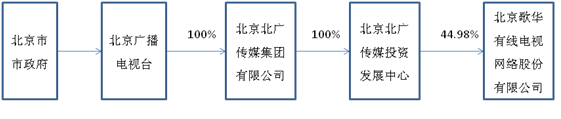 五、  其他持股在百分之十以上的法人股东    截止本报告期末公司无其他持股在百分之十以上的法人股东。第七节  董事、监事、高级管理人员和员工情况一、  持股变动及报酬情况 (一)  现任及报告期内离任董事、监事和高级管理人员持股变动及报酬情况 郭章鹏：曾任中共北京市委办公厅会议处主任科员，中共北京市委办公厅副处级、正处级秘书，中共北京市委宣传部办公室主任。卢东涛：曾任中共北京市委宣传部理论处主任科员，香港上市公司新海康公司发展部经理，中国保利集团公司监事、处长。马   健：曾任北京联合大学讲师、国家国有资产管理局行政事业司副处长、华证资产管理有限公司副总经理、中金丰德投资控股有限公司副总裁。王   建：曾任北京人民广播电台804发射台副台长，北京市广播电视局总工办副主任、科技处处长，北京广播影视集团技术部主任。石鸿印：曾任中国核工业集团公司政研体改部企业改革处副处长、中央电视台事业发展调研处干部。陈乐天：曾任中共铁道部党校讲师、北京现代电视艺术发展公司企划部经理、北京广播影视集团基建部副主任、北京北广传媒集团运营管理部副主任（主持工作）。余维杰：曾任中国节能投资公司财务部主任、副总会计师，北京人民广播电台财务部主任。何公明：曾任北京卫生学校团委书记、北京市委宣传部办公室副主任、本公司副总经理。胡志鹏：曾任北京隆福大厦股份有限公司证券部经理、副总经理兼总会计师，北京歌华数据信息多媒体平台股份有限公司财务总监，北京和融投资有限公司董事、总经理，北京歌华文化发展集团总会计师。梁彦军：曾任中国新闻社记者、北京晚报财经周刊负责人、北京晚报国际新闻部副主任。金德龙：中国传媒大学博士生导师。曾任国家广播电影电视总局总编室主任、副总编辑、宣传司司长，人民日报社记者、群工部副主任、理论部副主任，中央宣传部新闻协调小组副组长、新闻局副局长。曹卫东：北京师范大学副校长，兼任德国《论证》杂志和香港《社会理论学报》编委、德国普莱斯纳学会学术委员、复旦大学和南京大学等多所知名院校科研研究员。彭中天：现任民革中央经济委员会委员、江西省政协常委，科瑞集团监事会主席、科瑞集团资产管理委员会主任；兼任北京大学产业与文化研究所理事长、雅昌文化公司首席文化顾问及多所知名院校研究员。罗   玫：清华大学经济管理学院会计系副教授、美国会计协会会员、美国金融协会会员。现任清华大学会计专业硕士MPAcc项目主任；兼任加拿大会计协会期刊《Accounting Perspectives》副主编、《Journal of Accounting and Public Policy》审稿人。邓   峰：北京大学法学院副教授，兼任北京大学法律经济学研究中心共同主任、中国证券法学会理事、中国立法学会理事、中华仲裁协会仲裁人、北京仲裁委员会仲裁员、中美法律与商业研究院中方执行人以及北京大学、中国人民大学、美国乔治华盛顿大学等多所知名院校学术委员和研究员。杨秀英：曾任北京市广播电视局人事处副主任科员、人才交流中心副主任、人事处副处长，北京广播影视集团办公室副主任、党委办公室副主任。牛伟旗：现任北京电视台经营管理部科长，北京有线全天电视购物有限责任公司总经理。曾任北京卫戌区政治部宣传部干事、北京电视台新闻部时政记者、北京电视台《北京您早》制片人、北京电视台影视部综合科科长和北京电视台产业发展集团总经理助理。方   丽：现任本公司人力资源部主任。曾任北京卫戌区司令部通信总站教员、本公司人力资源部主任助理、副主任，党委办公室主任。韩霁凯：现任本公司市场营销部主任，曾任北京军区三十八军某师司令部参谋、公司数字电视营销部主任助理、数字电视推广部常务副主任、媒资部主任、战略发展部主任。罗小布：曾任金科集团公司副总裁、上海东方有线网络有限公司副总经理、《北大商业评论》杂志社副主编、北大管理案例研究中心副主任。何拥军：曾任西安空军电讯工程学院教师，北京博瑞琪公司卫星通信部经理、通信与经济发展研究所副所长、总裁特别助理，北京邮电大学通信软件工程中心副教授、副主任、书记，本公司总经理助理、总工程师。康朝晖：曾任中共北京市委宣传部干部处副处长，本公司总经理助理。吴   铭：曾任中国移动通信集团公司计划部工程计划处职员、项目经理，中国移动通信集团公司计划部业务与支撑网络计划处项目经理、计划部业务与支撑网络处副经理。说明：1、报告期内，公司董事会、监事会完成了换届选举及高级管理人员的聘任工作。
2、2013年5月8日召开的第五届董事会第四次会议审议通过聘任吴铭先生为公司副总经理。3、2014年1月15日召开的第五届董事会第七次会议审议通过聘任马健先生为公司常务副总经理，何拥军先生、唐文伟先生为公司副总经理，曾春先生为公司总工程师。具体内容详见2013年3月28日、2013年5月9日、2014年1月16日刊登于上海证券交易所网站的公告。二、  现任及报告期内离任董事、监事和高级管理人员的任职情况(一)  在股东单位任职情况(二)  在其他单位任职情况三、  董事、监事、高级管理人员报酬情况四、  公司董事、监事、高级管理人员变动情况五、  公司核心技术团队或关键技术人员情况报告期内，不存在核心技术团队或关键技术人员（非董事、监事、高级管理人员）等对公司核心竞争力有重大影响的人员的变动情况。六、  母公司和主要子公司的员工情况(一)  员工情况(二)  薪酬政策公司实行以业绩为导向的岗位技能工资制度。(三)  培训计划根据公司"一网两平台"战略构想、网络基础建设和业务拓展需要，构建分级分类培训课程体系，重点开展综合管理队伍、市场开拓队伍和后备干部队伍在职培训和专项培训，统筹推进公司人才队伍建设。(四)  专业构成统计图：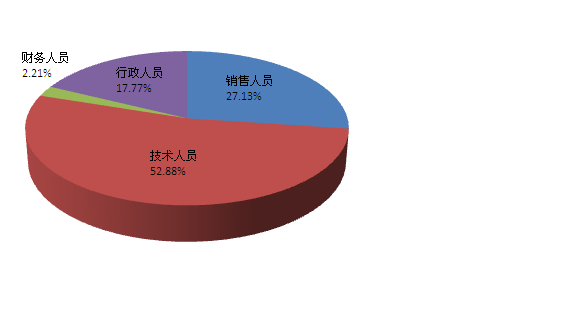 (五)  教育程度统计图：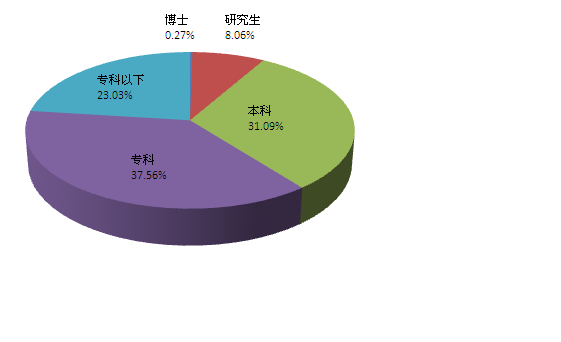 (六)  劳务外包情况第八节  公司治理一、公司治理及内幕知情人登记管理等相关情况说明报告期内，公司严格执行《公司法》、《证券法》、《上市公司治理准则》等法律法规及上海证券交易所的各项规定，不断完善公司治理结构，进一步加强内部控制和全面预算管理，公司治理水平和透明度持续提升。根据中国证监会和北京证监局关于进一步落实上市公司现金分红政策的要求，对公司现行的章程进行了修订完善，在章程中进一步明确了有关现金分红的政策、分配形式、分配比例等事项；在内幕信息知情人管理和内幕交易防控方面，公司严格执行《内幕信息及知情人管理制度》，按照规定对公司内幕信息知情人进行登记管理。在 2012 年年度报告、2013 年半年度报告等定期报告编制过程中，对参与定期报告编制的工作人员进行登记管理，履行报备制度。报告期内，公司积极应对信息披露监管模式的重大变革，改进公司信息披露工作机制，认真履行信息披露义务，未发生信息披露违规情形，未发生因内幕信息知情人涉嫌内幕交易受到监管部门查处情况。公司治理实际情况符合中国证监会发布的有关上市公司治理的规范性文件要求。
二、 股东大会情况简介三、 董事履行职责情况(一)  董事参加董事会和股东大会的情况(二)  独立董事对公司有关事项提出异议的情况    报告期内，公司独立董事未对公司本年度的董事会议案及其他非董事会议案事项提出异议。四、董事会下设专门委员会在报告期内履行职责时所提出的重要意见和建议    报告期内，董事会下设专门委员会委员勤勉尽责，充分发挥监督、指导作用，审议并同意有关公司财务报告、日常关联交易、高级管理人员的聘任以及董事、高级管理人员的薪酬等事项。五、监事会发现公司存在风险的说明     监事会对报告期内的监督事项无异议。六、公司就其与控股股东在业务、人员、资产、机构、财务等方面存在的不能保证独立性、不能保持自主经营能力的情况说明公司不存在与控股股东在业务、人员、资产、机构、财务等方面的不能保证独立性、不能保持自主经营能力的情况。七、报告期内对高级管理人员的考评机制，以及激励机制的建立、实施情况公司高级管理人员向董事会负责，接受董事会考核、奖惩。公司高级管理人员承担董事会下达的经营目标，董事会根据经营目标完成情况和经营管理的状况对高级管理人员进行考核并奖惩。第九节  内部控制一、内部控制责任声明及内部控制制度建设情况依据《公司法》、《证券法》等相关法律、法规的要求及《企业内部控制基本规范》及其指引，公司董事会对2013年12月31日公司内部控制及运行情况进行了全面检查，出具内部控制自我评价报告。按照《企业内部控制评价指引》的规定，建立健全和有效实施内部控制，并评价其有效性是公司董事会的责任，公司董事会对内部控制自我评价报告的真实性和完整性负责。

    公司按照有关法律法规并结合公司实际，建立健全了完整的、合理的内部控制体系，并于2012年制订颁布了《内部控制手册》。公司通过制定和有效实施内控制度，从总体上保证了公司生产经营活动的正常运作，实现了管理和效益的统一，为公司的经营发展奠定了坚实的基础，在一定程度上降低了经营管理风险。

    公司按照内部控制标准于2013年12月31日与财务报表相关的内部控制在所有重大方面的执行是有效的。

    内部控制自我评价报告全文刊登在上海证券交易所网站。二、内部控制审计报告的相关情况说明公司编制并披露了《2013年度内部控制自我评价报告》，致同会计师事务所（特殊普通合伙）对公司内部控制进行了审计，并出具了《内部控制审计报告》。上述报告全文刊登在上海证券交易所网站。三、年度报告重大差错责任追究制度及相关执行情况说明报告期内，公司根据《年报信息披露重大差错责任追究制度》严格监控年报编制过程，公司年报信息披露未出现重大差错。第十节  财务会计报告公司年度财务报告已经致同会计师事务所（特殊普通合伙）注册会计师郑建彪、李洋审计，并出具了标准无保留意见的审计报告。一、审计报告审计报告致同审字(2014)第110ZA 1438号北京歌华有线电视网络股份有限公司全体股东：我们审计了后附的北京歌华有线电视网络股份有限公司（以下简称歌华有线公司）财务报表，包括2013年12月31日的合并及公司资产负债表，2013年度的合并及公司利润表、合并及公司现金流量表、合并及公司股东权益变动表以及财务报表附注。一、管理层对财务报表的责任编制和公允列报财务报表是歌华有线公司管理层的责任，这种责任包括：（1）按照企业会计准则的规定编制财务报表，并使其实现公允反映；（2）设计、执行和维护必要的内部控制，以使财务报表不存在由于舞弊或错误导致的重大错报。二、注册会计师的责任我们的责任是在执行审计工作的基础上对财务报表发表审计意见。我们按照中国注册会计师审计准则的规定执行了审计工作。中国注册会计师审计准则要求我们遵守中国注册会计师职业道德守则，计划和执行审计工作以对财务报表是否不存在重大错报获取合理保证。审计工作涉及实施审计程序，以获取有关财务报表金额和披露的审计证据。选择的审计程序取决于注册会计师的判断，包括对由于舞弊或错误导致的财务报表重大错报风险的评估。在进行风险评估时，注册会计师考虑与财务报表编制和公允列报相关的内部控制，以设计恰当的审计程序。审计工作还包括评价管理层选用会计政策的恰当性和作出会计估计的合理性，以及评价财务报表的总体列报。我们相信，我们获取的审计证据是充分、适当的，为发表审计意见提供了基础。三、审计意见我们认为，歌华有线公司财务报表在所有重大方面按照企业会计准则的规定编制，公允反映了歌华有线公司2013年12月31日的合并及公司财务状况以及2013年度的合并及公司经营成果和合并及公司现金流量。致同会计师事务所（特殊普通合伙）            中国注册会计师  郑建彪、李洋中国·北京                                  二O一四年四月十六日二、财务报表合并资产负债表2013年12月31日编制单位:北京歌华有线电视网络股份有限公司单位:元 币种:人民币法定代表人：郭章鹏 主管会计工作负责人：胡志鹏 会计机构负责人：王琰母公司资产负债表 2013年12月31日编制单位:北京歌华有线电视网络股份有限公司单位:元 币种:人民币法定代表人：郭章鹏 主管会计工作负责人：胡志鹏 会计机构负责人：王琰合并利润表2013年1—12月单位:元 币种:人民币法定代表人：郭章鹏 主管会计工作负责人：胡志鹏 会计机构负责人：王琰母公司利润表2013年1—12月单位:元 币种:人民币法定代表人：郭章鹏 主管会计工作负责人：胡志鹏 会计机构负责人：王琰合并现金流量表2013年1—12月单位:元 币种:人民币 法定代表人：郭章鹏 主管会计工作负责人：胡志鹏 会计机构负责人：王琰母公司现金流量表2013年1—12月单位:元 币种:人民币法定代表人：郭章鹏 主管会计工作负责人：胡志鹏 会计机构负责人：王琰合并所有者权益变动表2013年1—12月单位:元 币种:人民币单位:元 币种:人民币法定代表人：郭章鹏 主管会计工作负责人：胡志鹏 会计机构负责人：王琰 母公司所有者权益变动表2013年1—12月单位:元 币种:人民币单位:元 币种:人民币财务报表附注一、公司基本情况北京歌华有线电视网络股份有限公司（以下简称“本公司”）系经北京市人民政府京政函[1999]120号文件批准，由北京歌华文化发展集团、北京青年报业总公司、北京有线全天电视购物有限责任公司、北京广播发展总公司及北京出版社五家股东共同发起设立的股份有限公司；本公司于1999年9月29日成立，注册资本19,000万元人民币，股本为19,000万股。经中国证券监督管理委员会证监发行字[2000]186号文《关于核准北京歌华有线电视网络股份有限公司公开发行股票的通知》批准，本公司于2001年1月4日公开发行人民币普通股（A股）8,000万股，2001年2月8日社会公众股上市交易，发行后股本为27,000万股，其中：法人股19,000万股，社会公众股8,000万股，注册资本变更为27,000万元。根据2002年第二次临时股东大会决议，以2001年年末总股本27,000万股为基数，用资本公积向全体股东每10股转增3股，共计转增8,100万股，转增后本公司股本总额变更为35,100万股，注册资本变更为35,100万元。经2002年度股东大会决议通过，并获中国证券监督管理委员会证监发行字[2004]50号文核准，本公司于2004年5月12日发行12.5亿元可转换公司债券，可转债票面年利率第一年1.3%，第二年1.6%，第三年1.9%，第四年2.2%，第五年2.6%。经北京市人民政府京政函[2004]101号文件、国务院国有资产监督管理委员会国资产权[2004]1053号文件批复，2004年12月29日，本公司原股东北京歌华文化发展集团将其所持有的23,335.208万股国有法人股无偿划转给北京北广传媒投资发展中心。2005年度本公司国有法人股股东北京广播发展总公司名称变更为北京广播公司，北京青年报业总公司名称变更为北京北青文化艺术公司。根据2005年9月16日召开的公司2005年第二次临时股东大会决议，以截至2005年9月29日收盘时公司总股本351,468,193股为基数，按每10股转增股本6股实施资本公积金转增股本方案，共计转增股本210,880,916股。根据本公司2006年2月23日召开的股权分置改革相关股东会议决议，本公司于2006年3月3日实施了股权分置改革方案：流通股股东每10股获得非流通股股东支付的3股股份，即流通股股东获得非流通股股东支付的股份为79,692,087股。根据本公司2007年4月19日召开的2006年度股东大会关于实施2006年度利润分配方案的决议，以截至2007年5月9日收盘时公司总股本662,582,603股为基数，按每10股转增股本6股实施资本公积金转增股本方案，共计转增股本397,549,562股。本公司2004年发行的可转换公司债券“歌华转债”于2009年5月11日到期，累计已有1,248,609,000.00元转成公司发行的股票，到期兑付本金1,391,000.00元，累计增加股本数量为100,930,420股。2009年度，有限售条件股份476,919,370股转为无限售条件流通股。根据本公司2009年度股东大会决议，并经中国证券监督管理委员会证监许可[2010]1591号核准，本公司于2010年11月25日发行16亿元可转换公司债券（以下简称“2010年歌华转债”，可转债票面年利率第一年0.6%、第二年0.8%、第三年1.0%、第四年1.3%、第五年1.6%、第六年1.9%。债券到期偿还：公司于本次可转债期满后5个交易日内按本次发行的可转债票面面值的105%（含最后一期利息）赎回全部未转股的可转债。截至2013年12月31日，“2010年歌华转债”累计转股并增加股本7,176股，其中本期转股并增加股本402股，“2010年歌华转债”期末余额1,599,892,000.00元。截至2013年12月31日，本公司的股本为1,060,368,074股，均为无限售条件流通股。本公司企业法人营业执照注册号：110000000905932。本公司注册地址：北京市海淀区花园北路35号（东门）。本公司经营范围包括，许可经营项目和一般经营项目：许可经营项目：广播电视网络的建设开发、经营管理和维护；广播电视节目收转、传送；广播电视网络信息服务；广播电视视频点播业务；设计、制作电视广告；利用有线电视自有界面发布广告（不得在收费点播节目中发布广告）；有线电视站、共用天线设计、安装；制作、发行动画片、专题片、电视综艺，不得制作时政新闻及同类专题、专栏等广播电视节目（广播电视节目及电视剧制作许可证有效期至2014年8月10日）；基于有线电视网的互联网接入业务、互联网数据传送增值业务、国内IP电话业务。一般经营项目：基础软件服务；应用软件服务；销售计算机软硬件及辅助设备、通讯设备、广播电视设备；计算机系统服务；技术开发；技术服务；技术转让；技术咨询；计算机技术培训；设备租赁；出租办公用房。二、公司主要会计政策、会计估计和前期差错1、财务报表的编制基础本财务报表按照财政部2006年2月颁布的《企业会计准则—基本准则》和38项具体会计准则及其应用指南、解释及其他有关规定（统称“企业会计准则”）编制。此外，本公司还按照中国证监会《公开发行证券的公司信息披露编报规则第15号—财务报告的一般规定》（2010年修订）披露有关财务信息。本财务报表以持续经营为基础列报。本公司会计核算以权责发生制为基础。除某些金融工具外，本财务报表均以历史成本为计量基础。资产如果发生减值，则按照相关规定计提相应的减值准备。2、遵循企业会计准则的声明本财务报表符合企业会计准则的要求，真实、完整地反映了本公司2013年12月31日的合并及公司财务状况以及2013年度的合并及公司经营成果和合并及公司现金流量等有关信息。3、会计期间本公司会计期间采用公历年度，即每年自1月1日起至12月31日止。4、记账本位币本公司以人民币为记账本位币。5、同一控制下和非同一控制下企业合并的会计处理方法（1）同一控制下的企业合并对于同一控制下的企业合并，合并方在合并中取得的被合并方的资产、负债，除因会计政策不同而进行的调整以外，按合并日被合并方的原账面价值计量。合并对价的账面价值（或发行股份面值总额）与合并中取得的净资产账面价值的差额调整资本公积，资本公积不足冲减的，调整留存收益。通过多次交易分步实现同一控制下的企业合并在个别财务报表中，以合并日持股比例计算的合并日应享有被合并方账面净资产份额作为该项投资的初始投资成本；初始投资成本与原持有投资的账面价值加上合并日新增投资成本之和的差额，调整资本公积（股本溢价/资本溢价），资本公积不足冲减的，调整留存收益。在合并财务报表中，合并方在合并中取得的被合并方的资产、负债，除因会计政策不同而进行的调整以外，按合并日被合并方的原账面价值计量；原持有投资的账面价值加上合并日新增投资成本之和，与合并中取得的净资产账面价值的差额，调整资本公积（股本溢价/资本溢价），资本公积不足冲减的，调整留存收益。为进行企业合并发生的直接相关费用于发生时计入当期损益。（2）非同一控制下的企业合并对于非同一控制下的企业合并，合并成本为本公司在购买日为取得对被购买方的控制权而付出的资产、发生或承担的负债以及发行的权益性证券的公允价值。在购买日，本公司取得的被购买方的资产、负债及或有负债按公允价值确认。通过多次交易分步实现非同一控制下的企业合并在个别财务报表中，以购买日之前所持被购买方的股权投资的账面价值与购买日新增投资成本之和，作为该项投资的初始投资成本；购买日之前持有的被购买方的股权涉及其他综合收益的，在处置该项投资时将与其相关的其他综合收益转入当期投资收益。在合并财务报表中，合并成本为购买日支付的对价与购买日之前已经持有的被购买方的股权在购买日的公允价值之和；对于购买日之前已经持有的被购买方的股权，按照购买日的公允价值进行重新计量，公允价值与其账面价值之间的差额计入当期投资收益；购买日之前已经持有的被购买方的股权涉及其他综合收益的，与其相关的其他综合收益转为购买日当期投资收益。为进行企业合并发生的审计、法律服务、评估咨询等中介费用以及其他相关管理费用，于发生时计入当期损益。作为合并对价发行的权益性证券或债务性证券的交易费用，计入权益性证券或债务性证券的初始确认金额。本公司对合并成本大于合并中取得的被购买方可辨认净资产公允价值份额的差额，确认为商誉，按成本扣除累计减值准备进行后续计量；对合并成本小于合并中取得的被购买方可辨认净资产公允价值份额的差额，经复核后计入当期损益。通过多次交易分步实现非同一控制下的企业合并的，在合并财务报表中，合并成本为购买日支付的对价与购买日之前已经持有的被购买方的股权在购买日的公允价值之和。对于购买日之前已经持有的被购买方的股权，按照购买日的公允价值进行重新计量，公允价值与其账面价值之间的差额计入当期投资收益；购买日之前已经持有的被购买方的股权涉及其他综合收益的，与其相关的其他综合收益转为购买日当期投资收益。6、合并财务报表编制方法（1）合并范围合并财务报表的合并范围包括本公司及全部子公司。（2）合并财务报表的编制方法本公司合并财务报表以本公司和子公司的财务报表为基础，根据其他有关资料，按照权益法调整对子公司的长期股权投资后，由本公司编制。在编制合并财务报表时，本公司和子公司的会计政策和会计期间要求保持一致，公司间的重大交易和往来余额予以抵销。在报告期内因同一控制下企业合并增加的子公司，本公司将该子公司合并当期期初至报告期末的收入、费用、利润纳入合并利润表，将其现金流量纳入合并现金流量表；因非同一控制下企业合并增加的子公司，本公司将该子公司购买日至报告期末的收入、费用、利润纳入合并利润表，将其现金流量纳入合并现金流量表。子公司的股东权益中不属于本公司所拥有的部分作为少数股东权益在合并资产负债表中股东权益项下单独列示。子公司当期净损益中属于少数股东权益的份额，在合并利润表中净利润项目下以“少数股东损益”项目列示。少数股东分担的子公司的亏损超过了少数股东在该子公司期初所有者权益中所享有的份额，其余额仍冲减少数股东权益。对于购买子公司少数股权或因处置部分股权投资但没有丧失对该子公司控制权的交易，作为权益性交易核算，调整归属于母公司所有者权益和少数股东权益的账面价值以反映其在子公司中相关权益的变化。少数股东权益的调整额与支付/收到对价的公允价值之间的差额调整资本公积，资本公积不足冲减的，调整留存收益。（3）丧失子公司控制权的处理因处置部分股权投资或其他原因丧失了对原有子公司控制权的，剩余股权按照其在丧失控制权日的公允价值进行重新计量；处置股权取得的对价与剩余股权公允价值之和，减去按原持股比例计算应享有原子公司自购买日开始持续计算的净资产的份额之间的差额，计入丧失控制权当期的投资收益；与原有子公司股权投资相关的其他综合收益，在丧失控制权时转为当期投资收益。（4）分步处置股权至丧失控制权的特殊处理分步处置股权至丧失控制权的各项交易的条款、条件以及经济影响符合以下一种或多种情况，本公司将多次交易事项作为一揽子交易进行会计处理：①这些交易是同时或者在考虑了彼此影响的情况下订立的；②这些交易整体才能达成一项完整的商业结果；③一项交易的发生取决于其他至少一项交易的发生；④一项交易单独看是不经济的，但是和其他交易一并考虑时是经济的。分步处置股权至丧失控制权的各项交易，在个别财务报表中，相应结转每一次处置股权相对应的长期股权投资的账面价值，所得价款与处置长期股权投资账面价值之间的差额计入当期投资收益。在合并财务报表中，分步处置股权至丧失控制权时，剩余股权的计量以及有关处置股权损益的核算比照上述“丧失子公司控制权的处理”。在丧失控制权之前每一次处置价款与处置投资对应的享有该子公司净资产份额的差额：①属于“一揽子交易”的，确认为其他综合收益，计入资本公积（其他资本公积）。在丧失控制权时一并转入丧失控制权当期的损益。②不属于“一揽子交易”的，作为权益性交易计入资本公积（股本溢价/资本溢价）。在丧失控制权时不得转入丧失控制权当期的损益。7、现金及现金等价物的确定标准现金是指库存现金以及可以随时用于支付的存款。现金等价物，是指本公司持有的期限短、流动性强、易于转换为已知金额现金、价值变动风险很小的投资。8、外币业务本公司发生外币业务，按照系统合理的方法确定的、与交易发生日即期汇率近似的汇率折算为记账本位币金额。资产负债表日，对外币货币性项目，采用资产负债表日即期汇率折算。因资产负债表日即期汇率与初始确认时或者前一资产负债表日即期汇率不同而产生的汇兑差额，计入当期损益；对以历史成本计量的外币非货币性项目，仍采用交易发生日的即期汇率折算；对以公允价值计量的外币非货币性项目，采用公允价值确定日的即期汇率折算，折算后的记账本位币金额与原记账本位币金额的差额，计入当期损益。9、金融工具金融工具是指形成一个企业的金融资产，并形成其他单位的金融负债或权益工具的合同。（1）金融工具的确认和终止确认本公司于成为金融工具合同的一方时确认一项金融资产或金融负债。金融资产满足下列条件之一的，终止确认：①收取该金融资产现金流量的合同权利终止；②该金融资产已转移，且符合下述金融资产转移的终止确认条件。金融负债的现时义务全部或部分已经解除的，终止确认该金融负债或其一部分。本公司（债务人）与债权人之间签订协议，以承担新金融负债方式替换现存金融负债，且新金融负债与现存金融负债的合同条款实质上不同的，终止确认现存金融负债，并同时确认新金融负债。以常规方式买卖金融资产，按交易日进行会计确认和终止确认。（2）金融资产分类和计量本公司的金融资产于初始确认时分为以下四类：以公允价值计量且其变动计入当期损益的金融资产、持有至到期投资、贷款和应收款项、可供出售金融资产。金融资产在初始确认时以公允价值计量。对于以公允价值计量且其变动计入当期损益的金融资产，相关交易费用直接计入当期损益，其他类别的金融资产相关交易费用计入其初始确认金额。以公允价值计量且其变动计入当期损益的金融资产以公允价值计量且其变动计入当期损益的金融资产，包括交易性金融资产和初始确认时指定为以公允价值计量且其变动计入当期损益的金融资产。对于此类金融资产，采用公允价值进行后续计量，公允价值变动形成的利得或损失以及与该等金融资产相关的股利和利息收入计入当期损益。持有至到期投资持有至到期投资，是指到期日固定、回收金额固定或可确定，且本公司有明确意图和能力持有至到期的非衍生金融资产。持有至到期投资采用实际利率法，按照摊余成本进行后续计量，其终止确认、发生减值或摊销产生的利得或损失，均计入当期损益。应收款项应收款项，是指在活跃市场中没有报价、回收金额固定或可确定的非衍生金融资产，包括应收账款和其他应收款等（附注二、10）。应收款项采用实际利率法，按摊余成本进行后续计量，在终止确认、发生减值或摊销时产生的利得或损失，计入当期损益。可供出售金融资产可供出售金融资产，是指初始确认时即指定为可供出售的非衍生金融资产，以及除上述金融资产类别以外的金融资产。可供出售金融资产采用公允价值进行后续计量，其折溢价采用实际利率法摊销并确认为利息收入。除减值损失及外币货币性金融资产的汇兑差额确认为当期损益外，可供出售金融资产的公允价值变动确认为其他综合收益并计入资本公积，在该金融资产终止确认时转出，计入当期损益。与可供出售金融资产相关的股利或利息收入，计入当期损益。（3）金融负债分类和计量本公司的金融负债于初始确认时分类为：以公允价值计量且其变动计入当期损益的金融负债、其他金融负债。对于未划分为以公允价值计量且其变动计入当期损益的金融负债的，相关交易费用计入其初始确认金额。以公允价值计量且其变动计入当期损益的金融负债以公允价值计量且其变动计入当期损益的金融负债，包括交易性金融负债和初始确认时指定为以公允价值计量且其变动计入当期损益的金融负债。对于此类金融负债，按照公允价值进行后续计量，公允价值变动形成的利得或损失以及与该等金融负债相关的股利和利息支出计入当期损益。其他金融负债与在活跃市场中没有报价、公允价值不能可靠计量的权益工具挂钩并须通过交付该权益工具结算的衍生金融负债，按照成本进行后续计量。其他金融负债采用实际利率法，按摊余成本进行后续计量，终止确认或摊销产生的利得或损失计入当期损益。（4）衍生金融工具及嵌入衍生工具本公司衍生金融工具初始以衍生交易合同签订当日的公允价值进行计量，并以其公允价值进行后续计量。公允价值为正数的衍生金融工具确认为一项资产，公允价值为负数的确认为一项负债。因公允价值变动而产生的任何不符合套期会计规定的利得或损失，直接计入当期损益。对包含嵌入衍生工具的混合工具，如未指定为以公允价值计量且其变动计入当期损益的金融资产或金融负债，嵌入衍生工具与该主合同在经济特征及风险方面不存在紧密关系，且与嵌入衍生工具条件相同，单独存在的工具符合衍生工具定义的，嵌入衍生工具从混合工具中分拆，作为单独的衍生金融工具处理。如果无法在取得时或后续的资产负债表日对嵌入衍生工具进行单独计量，则将混合工具整体指定为以公允价值计量且其变动计入当期损益的金融资产或金融负债。（5）金融工具的公允价值公允价值，指在公平交易中，熟悉情况的交易双方自愿进行资产交换或债务清偿的金额。存在活跃市场的金融资产或金融负债，本公司采用活跃市场中的报价确定其公允价值。金融工具不存在活跃市场的，本公司采用估值技术确定其公允价值。采用估值技术得出的结果，反映估值日在公平交易中可能采用的交易价格。估值技术包括参考熟悉情况并自愿交易的各方最近进行的市场交易中使用的价格、参照实质上相同的其他金融工具的当前公允价值、现金流量折现法和期权定价模型等。本公司选择市场参与者普遍认同，且被以往市场实际交易价格验证具有可靠性的估值技术确定金融工具的公允价值。采用估值技术确定金融工具的公允价值时，本公司尽可能使用市场参与者在金融工具定价时考虑的所有市场参数和相同金融工具当前市场的可观察到的交易价格来测试估值技术的有效性。（6）金融资产减值除了以公允价值计量且其变动计入当期损益的金融资产外，本公司于资产负债表日对其他金融资产的账面价值进行检查，有客观证据表明该金融资产发生减值的，计提减值准备。表明金融资产发生减值的客观证据，是指金融资产初始确认后实际发生的、对该金融资产的预计未来现金流量有影响，且企业能够对该影响进行可靠计量的事项。金融资产发生减值的客观证据，包括下列可观察到的情形：①发行方或债务人发生严重财务困难；②债务人违反了合同条款，如偿付利息或本金发生违约或逾期等；③本公司出于经济或法律等方面因素的考虑，对发生财务困难的债务人作出让步；④债务人很可能倒闭或者进行其他财务重组；⑤因发行方发生重大财务困难，导致金融资产无法在活跃市场继续交易；⑥无法辨认一组金融资产中的某项资产的现金流量是否已经减少，但根据公开的数据对其进行总体评价后发现，该组金融资产自初始确认以来的预计未来现金流量确已减少且可计量，包括：	该组金融资产的债务人支付能力逐步恶化；	债务人所在国家或地区经济出现了可能导致该组金融资产无法支付的状况；⑦债务人经营所处的技术、市场、经济或法律环境等发生重大不利变化，使权益工具投资人可能无法收回投资成本；⑧权益工具投资的公允价值发生严重或非暂时性下跌，如权益工具投资于资产负债表日的公允价值低于其初始投资成本超过50%（含50%）或低于其初始投资成本持续时间超过12个月（含12个月）。低于其初始投资成本持续时间超过12个月（含12个月）是指，权益工具投资公允价值月度均值连续12个月均低于其初始投资成本。⑨其他表明金融资产发生减值的客观证据。以摊余成本计量的金融资产如果有客观证据表明该金融资产发生减值，则将该金融资产的账面价值减记至预计未来现金流量（不包括尚未发生的未来信用损失）现值，减记金额计入当期损益。预计未来现金流量现值，按照该金融资产原实际利率折现确定，并考虑相关担保物的价值。对单项金额重大的金融资产单独进行减值测试，如有客观证据表明其已发生减值，确认减值损失，计入当期损益。对单项金额不重大的金融资产，包括在具有类似信用风险特征的金融资产组合中进行减值测试。单独测试未发生减值的金融资产（包括单项金额重大和不重大的金融资产），包括在具有类似信用风险特征的金融资产组合中再进行减值测试。已单项确认减值损失的金融资产，不包括在具有类似信用风险特征的金融资产组合中进行减值测试。本公司对以摊余成本计量的金融资产确认减值损失后，如有客观证据表明该金融资产价值已恢复，且客观上与确认该损失后发生的事项有关，原确认的减值损失予以转回，计入当期损益。但是，该转回后的账面价值不超过假定不计提减值准备情况下该金融资产在转回日的摊余成本。可供出售金融资产如果有客观证据表明该金融资产发生减值，原直接计入资本公积的因公允价值下降形成的累计损失，予以转出，计入当期损益。该转出的累计损失，为可供出售金融资产的初始取得成本扣除已收回本金和已摊销金额、当前公允价值和原已计入损益的减值损失后的余额。对于已确认减值损失的可供出售债务工具，在随后的会计期间公允价值已上升且客观上与确认原减值损失确认后发生的事项有关的，原确认的减值损失予以转回，计入当期损益。可供出售权益工具投资发生的减值损失，不通过损益转回。以成本计量的金融资产在活跃市场中没有报价且其公允价值不能可靠计量的权益工具投资，或与该权益工具挂钩并须通过交付该权益工具结算的衍生金融资产发生减值时，将该金融资产的账面价值，与按照类似金融资产当时市场收益率对未来现金流量折现确定的现值之间的差额，确认为减值损失，计入当期损益。发生的减值损失一经确认，不得转回。（7）金融资产转移金融资产转移，是指将金融资产让与或交付给该金融资产发行方以外的另一方（转入方）。本公司已将金融资产所有权上几乎所有的风险和报酬转移给转入方的，终止确认该金融资产；保留了金融资产所有权上几乎所有的风险和报酬的，不终止确认该金融资产。本公司既没有转移也没有保留金融资产所有权上几乎所有的风险和报酬的，分别下列情况处理：放弃了对该金融资产控制的，终止确认该金融资产并确认产生的资产和负债；未放弃对该金融资产控制的，按照其继续涉入所转移金融资产的程度确认有关金融资产，并相应确认有关负债。10、应收款项应收款项包括应收账款、其他应收款。（1）单项金额重大并单项计提坏账准备的应收款项单项金额重大的判断依据或金额标准：期末余额达到300万元（含300万元）以上的非纳入合并财务报表范围关联方的客户应收款项为单项金额重大的应收款项。单项金额重大并单项计提坏账准备的计提方法：对于单项金额重大的应收款项单独进行减值测试，有客观证据表明发生了减值，根据其未来现金流量现值低于其账面价值的差额计提坏账准备。单项金额重大经单独测试未发生减值的应收款项，再按组合计提坏账准备。（2）单项金额虽不重大但单项计提坏账准备的应收款项（3）按组合计提坏账准备应收款项经单独测试后未减值的应收款项（包括单项金额重大和不重大的应收款项）以及未单独测试的单项金额不重大的应收款项，按以下信用风险特征组合计提坏账准备：对账龄组合，采用账龄分析法计提坏账准备的比例如下：11、存货（1）存货的分类本公司存货分为原材料、库存商品、低值易耗品、工程施工等。（2）发出存货的计价方法本公司存货取得时按实际成本计价。发出时采用加权平均法计价。（3）存货可变现净值的确定依据及存货跌价准备的计提方法存货可变现净值是按存货的估计售价减去至完工时估计将要发生的成本、估计的销售费用以及相关税费后的金额。在确定存货的可变现净值时，以取得的确凿证据为基础，同时考虑持有存货的目的以及资产负债表日后事项的影响。资产负债表日，存货成本高于其可变现净值的，计提存货跌价准备。本公司通常按照单个存货项目计提存货跌价准备，资产负债表日，以前减记存货价值的影响因素已经消失的，存货跌价准备在原已计提的金额内转回。（4）存货的盘存制度本公司存货盘存制度采用永续盘存制。（5）低值易耗品和包装物的摊销方法本公司低值易耗品领用时采用一次转销法摊销。周转用包装物按照预计的使用次数分次计入成本费用。12、长期股权投资（1）投资成本确定本公司长期股权投资在取得时按投资成本计量。投资成本一般为取得该项投资而付出的资产、发生或承担的负债以及发行的权益性证券的公允价值，并包括直接相关费用。但同一控制下的企业合并形成的长期股权投资，其投资成本为合并日取得的被合并方所有者权益的账面价值份额。（2）后续计量及损益确认方法本公司能够对被投资单位实施控制的长期股权投资，以及对被投资单位不具有共同控制或重大影响，且在活跃市场中没有报价、公允价值不能可靠计量的长期股权投资采用成本法核算；对被投资单位具有共同控制或重大影响的长期股权投资，采用权益法核算。采用成本法核算的长期股权投资，除取得投资时实际支付的价款或对价中包含的已宣告但尚未发放的现金股利或利润外，被投资单位宣告分派的现金股利或利润，确认为投资收益计入当期损益。本公司长期股权投资采用权益法核算时，对长期股权投资的投资成本大于投资时应享有被投资单位可辨认净资产公允价值份额的，不调整长期股权投资的投资成本；对长期股权投资的投资成本小于投资时应享有被投资单位可辨认净资产公允价值份额的，对长期股权投资的账面价值进行调整，差额计入投资当期的损益。采用权益法核算时，当期投资损益为应享有或应分担的被投资单位当年实现的净损益的份额。在确认应享有被投资单位净损益的份额时，以取得投资时被投资单位各项可辨认资产等的公允价值为基础，并按照本公司的会计政策及会计期间，对被投资单位的净利润进行调整后确认。本公司与联营企业及合营企业之间发生的未实现内部交易损益按照持股比例计算归属于本公司的部分，在抵销基础上确认投资损益。对于2007年1月1日之前已经持有的对联营企业及合营企业的长期股权投资，如存在与该投资相关的股权投资借方差额，在扣除按原剩余期限直线法摊销的股权投资借方差额后，确认投资损益。（3）确定对被投资单位具有共同控制、重大影响的依据共同控制是指按照合同约定对某项经济活动所共有的控制，仅在与该项经济活动相关的重要财务和经营决策需要分享控制权的投资方一致同意时存在。其中，控制是指有权决定一个企业的财务和经营政策，并能据以从该企业的经营活动中获取利益。重大影响是指对一个企业的财务和经营政策有参与决策的权力，但并不能够控制或者与其他方一起共同控制这些政策的制定。在确定能否对被投资单位实施控制或施加重大影响时，已考虑投资企业和其他方持有的被投资单位当期可转换公司债券、当期可执行认股权证等潜在表决权因素。当本公司直接或通过子公司间接拥有被投资单位20%（含20%）以上但低于50%的表决权股份时，除非有明确证据表明该种情况下不能参与被投资单位的生产经营决策，不形成重大影响外，均确定对被投资单位具有重大影响；本公司拥有被投资单位20%（不含）以下的表决权股份，一般不认为对被投资单位具有重大影响，除非有明确证据表明该种情况下能够参与被投资单位的生产经营决策，形成重大影响。（4）减值测试方法及减值准备计提方法对子公司、联营企业及合营企业的投资，本公司计提资产减值的方法见附注二、28。持有的对被投资单位不具有共同控制或重大影响、在活跃市场中没有报价、公允价值不能可靠计量的长期股权投资，本公司计提资产减值的方法见附注二、9（6）。13、投资性房地产投资性房地产是指为赚取租金或资本增值，或两者兼有而持有的房地产。本公司投资性房地产包括已出租的土地使用权、持有并准备增值后转让的土地使用权、已出租的建筑物。本公司投资性房地产按照取得时的成本进行初始计量，并按照固定资产或无形资产的有关规定，按期计提折旧或摊销。采用成本模式进行后续计量的投资性房地产，计提资产减值方法见附注二、28。投资性房地产出售、转让、报废或毁损的处置收入扣除其账面价值和相关税费后的差额计入当期损益。14、固定资产（1）固定资产确认条件本公司固定资产是指为生产商品、提供劳务、出租或经营管理而持有的，使用寿命超过一个会计年度的有形资产。与该固定资产有关的经济利益很可能流入企业，并且该固定资产的成本能够可靠地计量时，固定资产才能予以确认。本公司固定资产按照取得时的实际成本进行初始计量。（2）各类固定资产的折旧方法本公司采用年限平均法计提折旧。固定资产自达到预定可使用状态时开始计提折旧，终止确认时或划分为持有待售非流动资产时停止计提折旧。在不考虑减值准备的情况下，按固定资产类别、预计使用寿命和预计残值，本公司确定各类固定资产的年折旧率如下：其中，已计提减值准备的固定资产，还应扣除已计提的固定资产减值准备累计金额计算确定折旧率。（3）固定资产的减值测试方法、减值准备计提方法见附注二、28。（4）融资租入固定资产的认定依据、计价方法当本公司租入的固定资产符合下列一项或数项标准时，确认为融资租入固定资产：①在租赁期届满时，租赁资产的所有权转移给本公司。②本公司有购买租赁资产的选择权，所订立的购买价款预计将远低于行使选择权时租赁资产的公允价值，因而在租赁开始日就可以合理确定本公司将会行使这种选择权。③即使资产的所有权不转移，但租赁期占租赁资产使用寿命的大部分。④本公司在租赁开始日的最低租赁付款额现值，几乎相当于租赁开始日租赁资产公允价值。⑤租赁资产性质特殊，如果不作较大改造，只有本公司才能使用。融资租赁租入的固定资产，按租赁开始日租赁资产公允价值与最低租赁付款额的现值两者中较低者，作为入账价值。最低租赁付款额作为长期应付款的入账价值，其差额作为未确认融资费用。在租赁谈判和签订租赁合同过程中发生的，可归属于租赁项目的手续费、律师费、差旅费、印花税等初始直接费用，计入租入资产价值。未确认融资费用在租赁期内各个期间采用实际利率法进行分摊。融资租入的固定资产采用与自有固定资产一致的政策计提租赁资产折旧。能够合理确定租赁期届满时将会取得租赁资产所有权的，在租赁资产尚可使用年限内计提折旧；无法合理确定租赁期届满时能够取得租赁资产所有权的，在租赁期与租赁资产尚可使用年限两者中较短的期间内计提折旧。（5）每年年度终了，本公司对固定资产的使用寿命、预计净残值和折旧方法进行复核。使用寿命预计数与原先估计数有差异的，调整固定资产使用寿命；预计净残值预计数与原先估计数有差异的，调整预计净残值。（6）大修理费用本公司对固定资产进行定期检查发生的大修理费用，有确凿证据表明符合固定资产确认条件的部分，计入固定资产成本，不符合固定资产确认条件的计入当期损益。固定资产在定期大修理间隔期间，照提折旧。15、在建工程本公司在建工程成本按实际工程支出确定，包括在建期间发生的各项必要工程支出、工程达到预定可使用状态前的应予资本化的借款费用以及其他相关费用等。在建工程在达到预定可使用状态时转入固定资产。在建工程计提资产减值方法见附注二、28。16、工程物资本公司工程物资采用实际成本法核算，实行永续盘存制，定期盘点。工程物资购入时以实际取得成本计价，领用时采用加权平均法计价，依据用途分别转入其实际投入项目的工程成本或转入维护成本计入当期损益。工程物资计提减值方法见附注二、28。17、借款费用（1）借款费用资本化的确认原则本公司发生的借款费用，可直接归属于符合资本化条件的资产的购建或者生产的，予以资本化，计入相关资产成本；其他借款费用，在发生时根据其发生额确认为费用，计入当期损益。借款费用同时满足下列条件的，开始资本化：①资产支出已经发生，资产支出包括为购建或者生产符合资本化条件的资产而以支付现金、转移非现金资产或者承担带息债务形式发生的支出；②借款费用已经发生；③为使资产达到预定可使用或者可销售状态所必要的购建或者生产活动已经开始。（2）借款费用资本化期间本公司购建或者生产符合资本化条件的资产达到预定可使用或者可销售状态时，借款费用停止资本化。在符合资本化条件的资产达到预定可使用或者可销售状态之后所发生的借款费用，在发生时根据其发生额确认为费用，计入当期损益。符合资本化条件的资产在购建或者生产过程中发生非正常中断、且中断时间连续超过3个月的，暂停借款费用的资本化；正常中断期间的借款费用继续资本化。18、无形资产本公司无形资产包括土地使用权、软件、特许经营权、IDC业务资源等。无形资产按照成本进行初始计量，并于取得无形资产时分析判断其使用寿命。使用寿命为有限的，自无形资产可供使用时起，采用能反映与该资产有关的经济利益的预期实现方式的摊销方法，在预计使用年限内摊销；无法可靠确定预期实现方式的，采用直线法摊销；使用寿命不确定的无形资产，不作摊销。使用寿命有限的无形资产摊销方法如下：本公司于每年年度终了，对使用寿命有限的无形资产的使用寿命及摊销方法进行复核，与以前估计不同的，调整原先估计数，并按会计估计变更处理。资产负债表日预计某项无形资产已经不能给企业带来未来经济利益的，将该项无形资产的账面价值全部转入当期损益。无形资产计提资产减值方法见附注二、28。19、研究开发支出本公司将内部研究开发项目的支出，区分为研究阶段支出和开发阶段支出。研究阶段的支出，于发生时计入当期损益。开发阶段的支出，同时满足下列条件的，才能予以资本化，即：完成该无形资产以使其能够使用或出售在技术上具有可行性；具有完成该无形资产并使用或出售的意图；无形资产产生经济利益的方式，包括能够证明运用该无形资产生产的产品存在市场或无形资产自身存在市场，无形资产将在内部使用的，能够证明其有用性；有足够的技术、财务资源和其他资源支持，以完成该无形资产的开发，并有能力使用或出售该无形资产；归属于该无形资产开发阶段的支出能够可靠地计量。不满足上述条件的开发支出计入当期损益。本公司研究开发项目在满足上述条件，通过技术可行性及经济可行性研究，形成项目立项后，进入开发阶段。已资本化的开发阶段的支出在资产负债表上列示为开发支出，自该项目达到预定可使用状态之日转为无形资产。20、长期待摊费用本公司发生的长期待摊费用按实际成本计价，并按预计受益期限平均摊销。对不能使以后会计期间受益的长期待摊费用项目，其摊余价值全部计入当期损益。21、附回购条件的资产转让（1）买入返售金融资产根据协议承诺将于未来某确定日期返售的金融资产不在资产负债表内予以确认。买入该等资产所支付的成本（包括利息），在资产负债表中作为买入返售金融资产列示。买入价与返售价之间的差额在协议期内按实际利率法确认，计入利息收入。（2）卖出回购金融资产款根据协议承诺将于未来某确定日期回购的已售出的金融资产不在资产负债表内予以终止确认。出售该等资产所得的款项（包括利息），在资产负债表中作为卖出回购金融资产款列示。售价与回购价之间的差额在协议期内按实际利率法确认，计入利息支出。22、预计负债如果与或有事项相关的义务同时符合以下条件，本公司将其确认为预计负债：（1）该义务是本公司承担的现时义务；（2）该义务的履行很可能导致经济利益流出本公司；（3）该义务的金额能够可靠地计量。预计负债按照履行相关现时义务所需支出的最佳估计数进行初始计量，并综合考虑与或有事项有关的风险、不确定性和货币时间价值等因素。货币时间价值影响重大的，通过对相关未来现金流出进行折现后确定最佳估计数。本公司于资产负债表日对预计负债的账面价值进行复核，并对账面价值进行调整以反映当前最佳估计数。如果清偿已确认预计负债所需支出全部或部分预期由第三方或其他方补偿，则补偿金额只能在基本确定能收到时，作为资产单独确认。确认的补偿金额不超过所确认负债的账面价值。23、股份支付（1）股份支付的种类本公司股份支付分为以权益结算的股份支付和以现金结算的股份支付。（2）权益工具公允价值的确定方法本公司对于授予的存在活跃市场的期权等权益工具，按照活跃市场中的报价确定其公允价值。对于授予的不存在活跃市场的期权等权益工具，采用期权定价模型等确定其公允价值。选用的期权定价模型考虑以下因素：A、期权的行权价格；B、期权的有效期；C、标的股份的现行价格；D、股价预计波动率；E、股份的预计股利；F、期权有效期内的无风险利率。（3）确认可行权权益工具最佳估计的依据等待期内每个资产负债表日，本公司根据最新取得的可行权职工人数变动等后续信息作出最佳估计，修正预计可行权的权益工具数量。在可行权日，最终预计可行权权益工具的数量应当与实际可行权数量一致。（4）实施、修改、终止股份支付计划的相关会计处理以权益结算的股份支付，按授予职工权益工具的公允价值计量。授予后立即可行权的，在授予日按照权益工具的公允价值计入相关成本或费用，相应增加资本公积。在完成等待期内的服务或达到规定业绩条件才可行权的，在等待期内的每个资产负债表日，以对可行权权益工具数量的最佳估计为基础，按照权益工具授予日的公允价值，将当期取得的服务计入相关成本或费用和资本公积。在可行权日之后不再对已确认的相关成本或费用和所有者权益总额进行调整。以现金结算的股份支付，按照本公司承担的以股份或其他权益工具为基础计算确定的负债的公允价值计量。授予后立即可行权的，在授予日以本公司承担负债的公允价值计入相关成本或费用，相应增加负债。在完成等待期内的服务或达到规定业绩条件以后才可行权的以现金结算的股份支付，在等待期内的每个资产负债表日，以对可行权情况的最佳估计为基础，按照本公司承担负债的公允价值金额，将当期取得的服务计入成本或费用和相应的负债。在相关负债结算前的每个资产负债表日以及结算日，对负债的公允价值重新计量，其变动计入当期损益。本公司对股份支付计划进行修改时，若修改增加了所授予权益工具的公允价值，按照权益工具公允价值的增加相应地确认取得服务的增加；若修改增加了所授予权益工具的数量，则将增加的权益工具的公允价值相应地确认为取得服务的增加。权益工具公允价值的增加是指修改前后的权益工具在修改日的公允价值之间的差额。若修改减少了股份支付公允价值总额或采用了其他不利于职工的方式修改股份支付计划的条款和条件，则仍继续对取得的服务进行会计处理，视同该变更从未发生，除非本公司取消了部分或全部已授予的权益工具。在等待期内，如果取消了授予的权益工具（因未满足可行权条件的非市场条件而被取消的除外），本公司对取消所授予的权益性工具作为加速行权处理，将剩余等待期内应确认的金额立即计入当期损益，同时确认资本公积。职工或其他方能够选择满足非可行权条件但在等待期内未满足的，本公司将其作为授予权益工具的取消处理。24、收入（1）一般原则①销售商品在已将商品所有权上的主要风险和报酬转移给购货方，既没有保留通常与所有权相联系的继续管理权，也没有对已售商品实施有效控制，收入的金额能够可靠地计量，相关的经济利益很可能流入企业，相关的已发生或将发生的成本能够可靠地计量时，确认商品销售收入的实现。②提供劳务对在提供劳务交易的结果能够可靠估计的情况下，本公司于资产负债表日按完工百分比法确认收入。提供劳务交易的结果能够可靠估计是指同时满足：A、收入的金额能够可靠地计量；B、相关的经济利益很可能流入企业；C、交易的完工程度能够可靠地确定；D、交易中已发生和将发生的成本能够可靠地计量。如果提供劳务交易的结果不能够可靠估计，则按已经发生并预计能够得到补偿的劳务成本金额确认提供的劳务收入，并将已发生的劳务成本作为当期费用。已经发生的劳务成本如预计不能得到补偿的，则不确认收入。③让渡资产使用权与资产使用权让渡相关的经济利益能够流入及收入的金额能够可靠地计量时，本公司确认收入。（2）收入确认的具体方法有线电视收看维护收入在劳务已提供，收入已经取得时确认为收入。工程建设收入，有线电视网络工程建设收入在已经取得收入并为用户开通有线电视收视服务时确认收入，信息业务网络工程收入在取得客户确认的工程验收报告时确认收入。有线电视入网收入于收到时计入递延收益，并按10年期限分期确认收入。信息业务收入主要包括安装服务、传输及维护收入，安装服务在劳务已经提供并取得客户的确认单时确认收入；传输及维护收入，协议中明确规定了未来提供服务的期限的，按合同中规定的期限分期确认，协议中没有明确规定未来提供服务的期限，但能够合理确定服务期限的，在该期限内分期确认。频道收转收入，按协议约定定的服务期限，分期确认。销售材料收入，于取得材料销售确认单时确认为收入。广告费收入，按协议约定的服务期限，分期确认。设备使用费收入，按协议约定设备使用期限，分期确认。25、政府补助政府补助在满足政府补助所附条件并能够收到时确认。对于货币性资产的政府补助，按照收到或应收的金额计量。其中，对期末有确凿证据表明能够符合财政扶持政策规定的相关条件且预计能够收到财政扶持资金时，按应收金额计量；否则，按照实际收到的金额计量。对于非货币性资产的政府补助，按照公允价值计量；公允价值不能够可靠取得的，按照名义金额1元计量。与资产相关的政府补助，是指本公司取得的、用于购建或以其他方式形成长期资产的政府补助；除此之外，作为与收益相关的政府补助。对于政府文件未明确规定补助对象的，能够形成长期资产的，与资产价值相对应的政府补助部分作为与资产相关的政府补助，其余部分作为与收益相关的政府补助；难以区分的，将政府补助整体作为与收益相关的政府补助。与资产相关的政府补助，确认为递延收益，并在相关资产使用期限内平均分配，计入当期损益。与收益相关的政府补助，如果用于补偿已发生的相关费用或损失，则计入当期损益；如果用于补偿以后期间的相关费用或损失，则计入递延收益，于费用确认期间计入当期损益。按照名义金额计量的政府补助，直接计入当期损益。已确认的政府补助需要返还时，存在相关递延收益余额的，冲减相关递延收益账面余额，超出部分计入当期损益；不存在相关递延收益的，直接计入当期损益。26、递延所得税资产及递延所得税负债所得税包括当期所得税和递延所得税。除由于企业合并产生的调整商誉，或与直接计入所有者权益的交易或者事项相关的递延所得税计入所有者权益外，均作为所得税费用计入当期损益。本公司根据资产、负债于资产负债表日的账面价值与计税基础之间的暂时性差异，采用资产负债表债务法确认递延所得税。各项应纳税暂时性差异均确认相关的递延所得税负债，除非该应纳税暂时性差异是在以下交易中产生的：（1）商誉的初始确认，或者具有以下特征的交易中产生的资产或负债的初始确认：该交易不是企业合并，并且交易发生时既不影响会计利润也不影响应纳税所得额；（2）对于与子公司、合营企业及联营企业投资相关的应纳税暂时性差异，该暂时性差异转回的时间能够控制并且该暂时性差异在可预见的未来很可能不会转回。对于可抵扣暂时性差异、能够结转以后年度的可抵扣亏损和税款抵减，本公司以很可能取得用来抵扣可抵扣暂时性差异、可抵扣亏损和税款抵减的未来应纳税所得额为限，确认由此产生的递延所得税资产，除非该可抵扣暂时性差异是在以下交易中产生的：（1）该交易不是企业合并，并且交易发生时既不影响会计利润也不影响应纳税所得额；（2）对于与子公司、合营企业及联营企业投资相关的可抵扣暂时性差异，同时满足下列条件的，确认相应的递延所得税资产：暂时性差异在可预见的未来很可能转回，且未来很可能获得用来抵扣可抵扣暂时性差异的应纳税所得额。于资产负债表日，本公司对递延所得税资产和递延所得税负债，按照预期收回该资产或清偿该负债期间的适用税率计量，并反映资产负债表日预期收回资产或清偿负债方式的所得税影响。于资产负债表日，本公司对递延所得税资产的账面价值进行复核。如果未来期间很可能无法获得足够的应纳税所得额用以抵扣递延所得税资产的利益，减记递延所得税资产的账面价值。在很可能获得足够的应纳税所得额时，减记的金额予以转回。27、经营租赁与融资租赁本公司将实质上转移了与资产所有权有关的全部风险和报酬的租赁确认为融资租赁，除融资租赁之外的其他租赁确认为经营租赁。（1）本公司作为出租人融资租赁中，在租赁开始日本公司按最低租赁收款额与初始直接费用之和作为应收融资租赁款的入账价值，同时记录未担保余值；将最低租赁收款额、初始直接费用及未担保余值之和与其现值之和的差额确认为未实现融资收益。未实现融资收益在租赁期内各个期间采用实际利率法计算确认当期的融资收入。经营租赁中的租金，本公司在租赁期内各个期间按照直线法确认当期损益。发生的初始直接费用，计入当期损益。（2）本公司作为承租人融资租赁中，在租赁开始日本公司将租赁资产公允价值与最低租赁付款额现值两者中较低者作为租入资产的入账价值，将最低租赁付款额作为长期应付款的入账价值，其差额作为未确认融资费用。初始直接费用计入租入资产价值。未确认融资费用在租赁期内各个期间采用实际利率法计算确认当期的融资费用。本公司采用与自有固定资产相一致的折旧政策计提租赁资产折旧。经营租赁中的租金，本公司在租赁期内各个期间按照直线法计入相关资产成本或当期损益；发生的初始直接费用，计入当期损益。28、资产减值本公司对子公司、联营企业和合营企业的长期股权投资、采用成本模式进行后续计量的投资性房地产、固定资产、在建工程、无形资产、商誉、工程物资（存货、递延所得税资产、金融资产除外）的资产减值，按以下方法确定：本公司于资产负债表日判断资产是否存在可能发生减值的迹象，存在减值迹象的，本公司将估计其可收回金额，进行减值测试。对因企业合并所形成的商誉、使用寿命不确定的无形资产和尚未达到可使用状态的无形资产无论是否存在减值迹象，每年都进行减值测试。可收回金额根据资产的公允价值减去处置费用后的净额与资产预计未来现金流量的现值两者之间较高者确定。本公司以单项资产为基础估计其可收回金额；难以对单项资产的可收回金额进行估计的，以该资产所属的资产组为基础确定资产组的可收回金额。资产组的认定，以资产组产生的主要现金流入是否独立于其他资产或者资产组的现金流入为依据。当资产或资产组的可收回金额低于其账面价值时，本公司将其账面价值减记至可收回金额，减记的金额计入当期损益，同时计提相应的资产减值准备。就商誉的减值测试而言，对于因企业合并形成的商誉的账面价值，自购买日起按照合理的方法分摊至相关的资产组；难以分摊至相关的资产组的，将其分摊至相关的资产组组合。相关的资产组或资产组组合，是能够从企业合并的协同效应中受益的资产组或者资产组组合，且不大于本公司确定的报告分部。减值测试时，如与商誉相关的资产组或者资产组组合存在减值迹象的，首先对不包含商誉的资产组或者资产组组合进行减值测试，计算可收回金额，确认相应的减值损失。然后对包含商誉的资产组或者资产组组合进行减值测试，比较其账面价值与可收回金额，如可收回金额低于账面价值的，确认商誉的减值损失。资产减值损失一经确认，在以后会计期间不再转回。29、职工薪酬本公司在职工提供服务的会计期间，将应付的职工薪酬确认为负债。本公司按规定参加由政府机构设立的职工社会保障体系，包括基本养老保险、医疗保险、住房公积金及其他社会保障制度，相应的支出于发生时计入相关资产成本或当期损益。在职工劳动合同到期之前解除与职工的劳动关系，或为鼓励职工自愿接受裁减而提出给予补偿的建议，如果本公司已经制定正式的解除劳动关系计划或提出自愿裁减建议并即将实施，同时本公司不能单方面撤回解除劳动关系计划或裁减建议的，确认因解除与职工劳动关系给予补偿产生的预计负债，并计入当期损益。30、分部报告本公司以内部组织结构、管理要求、内部报告制度为依据确定经营分部，以经营分部为基础确定报告分部。经营分部，是指本公司内同时满足下列条件的组成部分：（1）该组成部分能够在日常活动中产生收入、发生费用；（2）企业管理层能够定期评价该组成部分的经营成果，以决定向其配置资源、评价其业绩；（3）企业能够取得该组成部分的财务状况、经营成果和现金流量等有关会计信息。本公司报告分部包括：网络运营服务；器材销售。经营分部的会计政策与本公司主要会计政策相同。31、公司年金计划除了社会基本养老保险之外，本公司依据国家企业年金制度的相关政策建立企业年金计划（“年金计划”），公司员工可以自愿参加该年金计划。本公司按员工工资总额的一定比例计提年金，相应支出计入当期损益。除此之外，本公司并无其他重大职工社会保障承诺。32、重大会计判断和估计本公司根据历史经验和其它因素，包括对未来事项的合理预期，对所采用的重要会计估计和关键假设进行持续的评价。33、主要会计政策、会计估计的变更（1）会计政策变更本报告期主要会计政策是否变更：否（2）会计估计变更本报告期主要会计估计是否变更：否34、前期差错更正（1）追溯重述法本报告期是否发现采用追溯重述法的前期差错：否（2）未来适用法本报告期是否发现采用未来适用法的前期差错：否三、税项1、主要税种及税率说明：根据财政部、国家税务总局下发了《关于在全国开展交通运输业和部分现代服务业营业税改征增值税试点税收政策的通知》（财税[2013]37号）的规定，2013年8月1日起，本公司的有线电视收视业务由原按3%计缴营业税改为按6%计缴增值税。2、税收优惠及批文根据北京市财政局、北京市国家税务局、北京市地方税务局、中共北京市委宣传部京财税[2009]1944号转发的财税[2009]105号文及市文化体制改革领导小组办公室向市北京市财政局、北京市国税局、北京市地税局提供的《关于转制文化企业名单（第一批）的函》，本公司列入北京市转制文化企业名单（第一批）。本公司主管税务机关已受理减免税备案资料，据此本公司作为转制文化企业从2009年1月1日起至2013年12月31日止免缴企业所得税。四、企业合并及合并财务报表子公司、孙公司情况通过设立或投资等方式取得的子公司（包括该等子公司控制的孙公司）续1：续2：通过子公司歌华有线投资管理有限公司控制的孙公司情况通过子公司歌华有线投资管理有限公司控制的孙公司情况（续1）：取得方式：①通过设立或投资等方式②同一控制下企业合并③非同一控制下企业合并通过歌华有线投资管理有限公司控制的孙公司情况（续2）：五、合并财务报表项目注释1、货币资金2、应收票据3、应收账款（1）应收账款按种类披露应收账款按种类披露（续）账龄组合，按账龄分析法计提坏账准备的应收账款：（2）本期应收账款中无应收持本公司5%（含5%）以上表决权股份股东的款项情况（3）期末应收账款金额前五名单位情况（4）期末应收款项中应收其他关联方款项情况，详见本附注六、6、（1）。4、预付款项（1）预付款项按账龄披露（2）预付款项金额前五名单位情况（3）本期预付账款中无预付持本公司5%（含5%）以上表决权股份股东的款项。（4）期末预付款项中预付其他关联方款项情况，详见本附注六、6、（1）。5、其他应收款（1）其他应收款按种类披露其他应收款按种类披露（续）①账龄组合，按账龄分析法计提坏账准备的其他应收款②期末单项金额虽不重大但单项计提坏账准备的其他应收款：（2）本期其他应收款中无应收持本公司5%（含5%）以上表决权股份股东的款项。（3）其他应收款金额前五名单位情况（4）期末其他应收款项中应收其他关联方款项情况，详见本附注六、6、（1）。6、存货7、一年内到期的非流动资产其中：一年内到期的长期应收款8、其他流动资产9、长期应收款10、对合营企业和联营企业投资续：11、长期股权投资（1）长期股权投资分类（2）长期股权投资汇总表说明：1、公司于2013年3月27日召开的第五届董事会第一次会议审议通过，授权公司管理层以不超过1.5亿元的自有资金投资参股贵州省广播电视信息网络股份有限公司（以下简称“贵州省网”），拟受让该网络公司约4.8%股权。公司与贵州省网股权转让方贵州广播影视投资有限公司于2013年4月8日签署《股份转让合同》，公司以自有资金139,871,498.00元受让贵州省网39,963,285股，持股比例为4.8%。2、本公司之子公司北京歌华有线数字媒体有限公司的联营企业北京华讯视通科技有限公司已于2013年7月解散清算，北京歌华有线数字媒体有限公司收回投资742,210.48元。3、2013年7月，本公司与富盛集团（亚洲）有限公司签署《股权转让协议》，本公司将持有对富邦歌华（北京）商贸有限责任公司20%的股权全部转让给富盛集团（亚洲）有限公司，本公司取得转让价款22,000,612.52元。12、投资性房地产说明：本期折旧和摊销额1,589,390.76元。13、固定资产（1）固定资产情况说明：①本期折旧额1,106,204,763.43元。②本期由在建工程转入固定资产金额为455,878,886.68元。（2）未办妥产权证书的固定资产情况14、在建工程（1）在建工程明细（2）重大在建工程项目变动情况重大在建工程项目变动情况（续）：[注]：本公司有线广播电视光缆网络工程随用户数量变化，没有固定工程预算。15、工程物资说明：工程物资减值准备本期减少系已计提减值准备的工程物资被工程项目领用所致。16、无形资产说明：本期摊销额27,567,177.42元。17、商誉说明：（1）商誉的形成系本公司之子公司北京歌华有线工程管理有限责任公司对北京歌华有线数字媒体有限公司（以下简称：数字媒体子公司）2002年投资及2003年增资后，合并报表时合并成本大于合并中取得的被购买方可辨认净资产公允价值份额的差额。（2）商誉的减值测试方法和减值准备计提方法：本公司采用预计未来现金流现值的方法计算资产组的可收回金额。本公司根据管理层批准的财务预算预计未来5年内现金流量，其后年度采用的现金流量增长率预计为2%（上期：2%），不会超过资产组经营业务的长期平均增长率。管理层根据过往表现及其对市场发展的预期编制上述财务预算。计算未来现金流现值所采用的税前折现率为10%（上期：10%），已反映了相对于有关分部的风险。根据减值测试的结果，本期期末商誉未发生减值（上期期末：无）。18、长期待摊费用19、递延所得税资产与递延所得税负债（1）已确认递延所得税资产和递延所得税负债（2）未确认递延所得税资产明细（3）可抵扣差异项目明细20、资产减值准备明细21、其他非流动资产22、应付票据（1）下一会计期间将到期金额6,586,400.00元。（2）应付票据大额列示如下：23、应付账款（1）账龄分析说明：期末账龄超过1年的应付账款主要是尚未结算的设备采购款及工程费。（2）本期应付账款中无应付持本公司5%（含5%）以上表决权股份股东的账款。（3）期末应付款项中应付其他关联方款项情况，详见本附注六、6、（2）。24、预收款项（1）账龄分析说明：期末账龄超过1年的预收款项主要系预收入网工程建设费，但相关工程尚未完工。（2）本期预收款项中无预收持本公司5%（含5%）以上表决权股份股东的款项。（3）期末预收款项中预收其他关联方款项情况，详见本附注六、6、（2）。25、应付职工薪酬	说明：应付职工薪酬中工资、奖金、津贴和补贴余额为年末计提的年终奖金和12月份计提未发放的工资，预计在2014年6月前发放。26、应交税费27、应付利息说明：本公司发行的可转债采用每年付息一次的付息方式，计息起始日为可转债发行首日，即2010年11月25日，每年的付息日为本次发行的可转债发行首日起每满一年的当日。详见本附注五、29（4）。28、其他应付款（1）账龄分析说明：账龄超过1年的大额其他应付款主要为收取的押金及预提的维护管理费。（2）本期应付款项中无应付持本公司5%（含5%）以上表决权股份股东的款项。（3）期末其他应付款项中应付其他关联方款项情况，详见本附注六、6、（2）。29、应付债券可转换公司债券明细可转换公司债券余额可转换公司债券的本年变化情况可转换公司债券应付利息本年变化情况A、经2009年度股东大会决议通过，经中国证券监督管理委员会以证监许可[2010]1591号《关于核准北京歌华有线电视网络股份有限公司公开发行可转换公司债券的批复》核准，本公司于2010年11月25日发行16亿元可转换公司债券，可转债票面年利率第一年0.6%、第二年0.8%、第三年1.0%、第四年1.3%、第五年1.6%、第六年1.9%；债券到期偿还：公司于本次可转债期满后5个交易日内按本次发行的可转债票面面值的105%（含最后一期利息）赎回全部未转股的可转债。本次发行的可转债采用每年付息一次的付息方式，计息起始日为可转债发行首日，即2010年11月25日本次可转债的转股期为自发行之日起6个月后至可转债到期日（2011年5月26日至2016年11月25日），持有人可在转股期内申请转股。B、本次发行可转换公司债券应募集资金总额为人民币1,600,000,000.00元,扣除承销费和保荐费36,200,000.00元后的募集资金为人民币1,563,800,000.00元，已由主承销商瑞银证券有限责任公司于2010年12月2日分别汇入本公司中国工商银行股份有限公司北京首都体育馆支行0200053729200113675账号内人民币568,533,200.00元，北京银行股份有限公司营业部01090520500120109155202账号内人民币995,266,800.00元,合计人民币1,563,800,000.00元，另扣减审计费、律师费、法定信息披露费等其他发行费用2,975,000.00元后，本公司本次募集资金净额为人民币1,560,825,000.00元。上述募集资金到位情况业经京都天华会计师事务所有限公司验证，并出具京都天华验字（2010）第220号《验资报告》。C、本公司以银行同期贷款利率下浮10%后的优惠利率5.53%为折现率，确认负债成份为1,286,850,240.00元，权益成份为313,149,760.00元，本次发行费用39,175,000.00元在负债成份和权益成份之间分摊，分摊后应付债券的初始确认金额为1,255,342,516.15元，其中：债券面值1,600,000,000.00元，利息调整-344,657,483.85元。按权益成份确认资本公积305,482,483.85元。D、本期按照实际利率计算利息费用为83,261,632.77元，按票面利率计算应计利息16,478,899.26元，差额66,782,733.51元计入本期利息调整。E、本期可转换公司债券“歌华转债”6000元转成本公司发行的股票“歌华有线”402股，转股价格为14.79元。30、专项应付款[注1]：2010年，根据《北京市财政局关于下达2010年基本建设市级项目地方政府债券资金预算的函》（京财经二指[2010]546号）的通知要求，本公司收到北京市财政局 “高清交互基础设施示范工程（应用工程一期）项目”（以下简称：高清交互项目）第一期专项拨款200,000,000.00元；2011年，根据《北京市财政局关于下达2010年基本建设市级项目一般预算的函》（京财经二指[2010]2085号）、《北京市财政局关于下达2011年基本建设市级项目地方政府债券的函》（京财经二指[2011]694号）、《北京市财政局关于下达2011年基本建设市级项目地方政府债券的函》（京财经二指[2011]1314号），本公司收到北京市财政局拨付高清交互项目第二期拨款500,000,000.00元。[注2 ]：根据《关于2011年国家科技支撑计划项目课题经费预算的通知》（国科发财[2011]105号）的通知要求，本期收到财政部“高清交互家庭购物服务应用示范课题专项经费1,823,000.00元，期末累计收到5,200,000.00元。[注3 ]：互动新媒体网络示范工程建设项目，是由东方有线网络有限公司做为牵头单位，由中华人民共和国财政部根据国家科技支撑计划课题任务书拨付东方有线网络有限公司，并由其于2012年转拨本公司5,400,000.00元。本公司按照《国家科技支撑计划专项经费管理办法》以及科技部相关规定执行。[注4 ]：国家现代农业科技城综合信息三农服务工程项目，由北京歌华有线电视网络股份有限公司与派得伟业科技发展有限公司共同承担。根据《北京市科技计划课题任务书》，北京市科学技术委员会委托并于2012年拨付本公司专项经费1,300,000.00元。本公司按照《北京市科技计划经费使用要求和管理办法》执行。[注5 ]：根据《国家科技支撑计划课题技术研究合作协议》的规定，本期收到课题牵头单位华数传媒网络有限公司课题费528,000.00元。[注6 ]：根据《国家科技支撑计划课题任务书》的通知要求，本期收到国家广播电影电视总局广播电视规划院拨付的专项经费175,000.00元。[注7 ]：为应用示范建设与研究项目为文化资源服务平台解决方案及标准研究的子课题，由文化部按每年计划统一拨付给国家图书馆，国家图书馆再按照课题承担比例下拨课题承担单位。根据《国家科技支撑计划管理办法》、《国家科技支撑计划专项经费管理办法》和《关于调整国家科技计划和公益性行业科技专项经费管理办法若干规定的通知》，本公司本期子课题项目获拨付经费62,000.00元。31、其他非流动负债[注1]：高清交互机顶盒补助经费用于北京市推广高清交互机顶盒补贴。本期新增补助经费11,591,784.00元。[注2]：北京市文化创新产业发展专项资金补助9,422,050.00元系本公司于2010年申请的《面向三网融合的基于有线电视宽带及无线宽带的网络互动应用交易系统》项目补贴资金。由于项目未能按期实施，本期将未使用资金9,422,050.00元退还中国共产党北京市委员会宣传部。[注3]：本期新增市文化创新发展专项资金项目第二期经费4,900,000.00元，根据《关于拨付2012年市文化创新发展专项资金项目经费的通知》，北京市国有文化资产监督管理办公室第二期拨付项目支持金额50%，本公司申请支持金额26,933,690.00万元，本期拨付经费4,900,000.00元。按照《北京市文化创新发展专项资金管理办法（试行）》（京财文[2012]1440号）及《北京市文化创新发展专项资金（产业类）项目绩效评价及资金监控办法》管理。[注4]：本期新增“数字文化传播示范基地”项目扶持资金20,000,000.00元系北京广播电影电视局根据北京市财政局《关于下达2012年中央文化产业发展专项资金预算的函》（京财科文指[2012]2337号）拨付给本公司的扶持资金。该项扶持资金按照《文化产业发展专项资金管理暂行办法》（财文资[2012]4号）和《2011年度中央文化产业发展专项资金项目管理协议书》的要求进行管理。[注5]：本期新增“营改增”过渡性财政扶持资金356,658.09元，系海淀区财政局根据北京市财政局、北京市国家税务局、北京市地方税务局关于实施营业税改征增值税试点过渡性财政扶持政策的通知拨付给本公司的营业税改征增值税试点改革财政扶持资金。其中歌华本部收到335,586.98元，城中分公司收到21,071.11元。该财政扶持资金按照“企业据实申请、财税按月监控、财政按季预拨、资金按年清算、重点监督检查”的方式进行管理。[注6]：本期新增NGB关键技术研究与应用示范项目专项经费194,400.00元系国家广播电影电视总局广播科学研究院根据《国家科技支撑计划项目课题技术研究合作及专项经费拨转协议》拨付给本公司的国家科技支撑计划项目《下一代广播电视网（NGB）关键技术研究与应用示范（一期）》之课题一《NGB总体技术和标准体系及业务系统关键技术研究》课题费。[注7]：本期新增广播电影电视局基于直播电视的互动增强多媒体应用项目补助资金10,000,000.00元，系根据市财政局《关于下达2013年中央文化产业发展专项资金预算的函》（京财科文指[2013]1598号），北京市广播电影电视局下拨歌华本部的“基于直播电视的互动增强多媒体应用”项目扶持资金。[注8]：本期新增市容改造补助资金500,000.00元，系北京市容管理委员会为改善市容，要求歌华顺义分公司将露天光缆入改建至地下，给予的改建补助。[注9]：有线电视入网费、资产使用费系主营业务活动形成递延收益，本期减少系结转至主营业务收入。除[注2 ]、[注9 ]以外的本期减少系结转至营业外收入。32、股本（单位：股）说明：其他增加系本公司可转换公司债券本期转股增加股本402股，详见本附注五、29。33、资本公积（1）股本溢价本期增加中，包括：由于可转换公司债券转成本公司发行的股票而无法支付的债券利息17.66元转入资本公积；由于可转换公司债券转成本公司发行的股票，溢价部分4,852.17元转入资本公积；因金融工具拆分随可转债转股而由资本公积-其他资本公积转入股本溢价1,145.56元。（2）其他资本公积本期减少20,646.65元，包括：本期金融工具拆分随可转债转股而由资本公积-其他资本公积转入股本溢价1,145.56元；本期处置联营企业富邦歌华，将其他资本公积结转投资收益19,501.09元。34、盈余公积35、未分配利润（1）本期按照母公司净利润10%计提法定盈余公积；（2）2014年4月16日，经本公司第五届董事会第八次会议决议，本公司2013年度拟向全体股东每10股派发1元现金红利（含税）。36、营业收入和营业成本（1）营业收入（2）主营业务收入列示如下：（3）主营业务成本列示如下：（4）前五名客户的营业收入情况37、营业税金及附加说明：各项营业税金及附加的计缴标准详见附注三、税项。38、销售费用39、管理费用40、财务费用说明：本期利息资本化金额计入在建工程，本期用于计算确定借款费用资本化金额的资本化率为2.299%（上期：3.360%）41、资产减值损失42、投资收益（1）投资收益明细情况（2）按成本法核算的长期股权投资收益（3）按权益法核算的长期股权投资收益43、营业外收入其中，政府补助明细如下：44、营业外支出45、所得税费用（1）所得税费用明细（2）所得税费用与利润总额的关系列示如下：	说明：本公司2009至2013年度免缴企业所得税，详见附注三、税项，故适用税率为零。46、基本每股收益和稀释每股收益的计算过程说明：本期稀释事项对归属于公司普通股股东的稀释每股收益和扣除非经常性损益后归属于公司普通股股东的基本每股收益不具有稀释性，故Y3等于Y1，Y4等于Y2。47、现金流量表项目注释（1）收到的其他与经营活动有关的现金（2）支付的其他与经营活动有关的现金（3）收到的其他与投资活动有关的现金（4）支付的其他与投资活动有关的现金（5）收到的其他与筹资活动有关的现金（6）支付的其他与筹资活动有关的现金48、现金流量表补充资料（1）现金流量表补充资料（2）现金及现金等价物的构成（3）货币资金与现金及现金等价物的调节49、分部报告分部利润或亏损、资产及负债六、关联方及关联交易1、本公司的母公司情况本公司的母公司情况（续）：2、本公司的子公司情况子公司情况详见附注四。3、本公司的合营企业和联营企业情况合营和联营企业情况详见附注五、10。4、本公司的其他关联方情况（1）其他关联方（2）企业年金5、关联交易情况（1）关联采购与销售情况①采购商品、接受劳务②出售商品、提供劳务（2）企业年金基金缴费（3）支付关键管理人员薪酬本公司本期关键管理人员26人，上期关键管理人员25人，支付薪酬情况见下表：6、关联方应收应付款项（1）应收关联方款项（2）应付关联方款项七、或有事项截至2013年12月31日，本公司不存在应披露的未决诉讼、对外担保等或有事项。八、承诺事项募集资金使用情况经中国证券监督管理委员会证监许可[2010]1591号文批准，本公司于2010年11月25日向社会公开发行可转换债公司债券数量1,600万张，每张面值为100元人民币，共计160,000万元。扣除发行费用后，募集资金净额为156,082.50万元。募集资金投向使用情况如下：（万元）除上述事项外，截至2013年12月31日，本公司不存在其他应披露的承诺事项。九、资产负债表日后事项1、2014年1月26日，本公司与北京市邮政公司在北京共同签署了《战略合作协议》， 双方将基于各自的核心竞争力进行深入合作，优势互补、资源共享，在电视商城、电视DM专刊、电视营业厅、数字版权、物流配送、邮政金融、数据库商函应用等方面开展全方位、多层次的合作，并建立长期的战略合作伙伴关系。2、2014年4月16日，经本公司第五届董事会第八次会议决议，本公司2013年度拟向全体股东每10股派发1元现金红利（含税）。除上述事项外，截至2014年4月16日，本公司不存在其他应披露的资产负债表日后事项。十、其他重要事项截至2013年12月31日，本公司不存在应披露的其他重要事项。十一、母公司财务报表主要项目注释1、应收账款（1）应收账款按种类披露应收账款按种类披露（续）①账龄组合，按账龄分析法计提坏账准备的应收账款：②关联方组合，按关联方组合法不计提坏账准备的应收账款：（2）本期应收账款中无应收持本公司5%（含5%）以上表决权股份股东的款项情况；（3）应收账款金额前五名单位情况：（4）期末应收其他关联方账款情况2、其他应收款（1）其他应收款按种类披露其他应收款按种类披露（续）①账龄组合，按账龄分析法计提坏账准备的其他应收款②期末单项金额虽不重大但单项计提坏账准备的其他应收款（2）本期应收账款中无应收持本公司5%（含5%）以上表决权股份股东的款项。（3）其他应收款金额前五名单位情况（4）期末应收其他关联方账款情况3、长期股权投资4、营业收入和营业成本（1）营业收入（2）主营业务收入列示如下（3）主营业务成本列示如下（4）前五名客户的营业收入情况5、投资收益（1）投资收益明细（2）按成本法核算的长期股权投资收益（3）按权益法核算的长期股权投资收益6、现金流量表补充资料十二、补充资料1、当期非经常性损益明细表2、净资产收益率和每股收益其中，加权平均净资产收益率的计算过程如下：3、公司主要财务报表项目的异常情况及原因的说明十三、财务报表的批准本财务报表及财务报表附注业经本公司第五届董事会第八次会议于2014年4月16日批准。第十一节  备查文件目录一、 载有法定代表人、主管会计工作负责人、会计机构负责人签名并盖章的会计报表； 二、 载有会计师事务所盖章、注册会计师签名并盖章的审计报告原件；三、 报告期内在中国证监会指定报纸上公开披露过的所有公司文件的正本及公告的原稿。                        董事长：郭章鹏北京歌华有线电视网络股份有限公司2014年4月16日常用词语释义常用词语释义常用词语释义公司、本公司、歌华有线指北京歌华有线电视网络股份有限公司“一网两平台”战略构想指一网，即以有线电视网络为基础的“首都公共文化服务网络”；两平台，即以高清交互数字电视平台为核心的“首都新媒体信息综合服务平台”，以上市公司资本平台为核心的“首都文化产业发展投融资平台”。三网融合指三网融合是指电信网、广播电视网、互联网在向宽带通信网、数字电视网、下一代互联网演进过程中，其技术功能趋于一致，业务范围趋于相同，网络互联互通、资源共享，能为用户提供语音、数据和广播电视等多种服务。机顶盒指以电视机为显示终端的信息接收和处理设备。数字机顶盒接收各种传输介质传输过来的数字电视和各种数据信息，通过解调、解复用、解扰、解码，并处理数据业务和完成多种应用的解析，在电视机上呈现数字电视节目和各种应用。债券持有人指据登记公司的记录显示在其名下登记拥有的可转换公司债券的投资者转股指债券持有人将其持有的债券按照约定的价格和程序转换为公司股票的过程转股期指债券持有人可以将公司发行的可转债转换为公司股票的起始日至结束日转股价格指公司发行的债券转换为公司股票时，债券持有人需支付的每股价格公司的中文名称北京歌华有线电视网络股份有限公司公司的中文名称简称歌华有线公司的外文名称BEIJING GEHUA CATV NETWORK CO.,LTD.公司的外文名称缩写BGCTV公司的法定代表人郭章鹏董事会秘书证券事务代表姓名梁彦军于铁静联系地址北京市东城区青龙胡同1号歌华大厦7层北京市东城区青龙胡同1号歌华大厦7层电话010-62364114010-62035573传真010-62364114010-62035573电子信箱600037@bgctv.com.cn110011@bgctv.com.cn公司注册地址北京市海淀区花园北路35号（东门）公司注册地址的邮政编码100191公司办公地址北京市东城区青龙胡同1号歌华大厦7层公司办公地址的邮政编码100007公司网址www.bgctv.com.cn电子信箱bgctv@bgctv.com.cn公司选定的信息披露报纸名称《中国证券报》、《上海证券报》登载年度报告的中国证监会指定网站的网址www.sse.com.cn公司年度报告备置地点公司董事会办公室公司股票简况公司股票简况公司股票简况公司股票简况股票种类股票上市交易所股票简称股票代码A股上海证券交易所歌华有线600037可转债上海证券交易所歌华转债110011注册登记日期1999年9月29日注册登记地点北京市工商行政管理局企业法人营业执照注册号110000000905932税务登记号码京税证字110108700233649组织机构代码70023364-9公司聘请的会计师事务所名称（境内）主要会计数据2013年2012年本期比上年同期增减(%)2011年营业收入2,249,613,733.692,202,089,690.592.161,897,836,981.94归属于上市公司股东的净利润    376,746,156.31297,404,204.1026.68278,836,478.43归属于上市公司股东的扣除非经常性损益的净利润   -66,167,799.42-129,863,868.8749.05-88,048,694.68经营活动产生的现金流量净额1,031,293,157.11889,252,817.5915.97925,600,016.352013年末2012年末本期末比上年同期末增减(%)2011年末归属于上市公司股东的净资产5,778,402,816.205,507,707,696.554.915,316,310,517.91总资产10,317,663,301.8510,427,703,902.47-1.0611,117,433,902.22主要财务指标2013年2012年本期比上年同期增减(%)2011年基本每股收益（元／股）0.35530.280526.670.2630稀释每股收益（元／股）0.35530.280526.670.2602扣除非经常性损益后的基本每股收益（元／股）-0.0624-0.122549.06-0.0830加权平均净资产收益率（%）6.695.50增加1.19个百分点5.27扣除非经常性损益后的加权平均净资产收益率（%）-1.17-2.40增加1.23个百分点-1.67非经常性损益项目2013年金额说明2012年金额2011年金额非流动资产处置损益25,038,042.91主要为公司处置长期股权投资收益-1,760,159.56-30,444,334.22计入当期损益的政府补助，但与公司正常经营业务密切相关，符合国家政策规定、按照一定标准定额或定量持续享受的政府补助除外415,976,823.07主要系公司收到的机顶盒补助资金在本报告期的摊销额418,998,292.68305,506,019.00因不可抗力因素，如遭受自然灾害而计提的各项资产减值准备8,320,366.74除同公司正常经营业务相关的有效套期保值业务外，持有交易性金融资产、交易性金融负债产生的公允价值变动损益，以及处置交易性金融资产、交易性金融负债和可供出售金融资产取得的投资收益57,105,962.15计入当期损益的拆迁补助2,480,159.64系前期收到的拆迁补偿款在本期的摊销额2,480,159.6434,665,888.16除上述各项之外的其他营业外收入和支出-444,397.47-857,132.1547,564.73少数股东权益影响额-3,337.58462.891,029.87所得税影响额-133,334.8486,082.733,043.42合计442,913,955.73427,268,072.97366,885,173.11科目本期数上年同期数变动比例（%）营业收入2,249,613,733.692,202,089,690.592.16营业成本2,038,008,659.742,058,926,308.57-1.02销售费用100,036,458.7999,597,706.220.44管理费用134,619,866.2698,319,504.9036.92财务费用-24,851,945.63-29,423,462.1015.54经营活动产生的现金流量净额1,031,293,157.11889,252,817.5915.97投资活动产生的现金流量净额-632,259,331.34-941,792,599.3432.87筹资活动产生的现金流量净额-115,592,861.61-104,310,151.13-10.82研发支出28,068,838.263,402,300.80725.00分行业情况分行业情况分行业情况分行业情况分行业情况分行业情况分行业情况分行业成本构成项目本期金额本期占总成本比例(%)上年同期金额上年同期占总成本比例(%)本期金额较上年同期变动比例(%)网络运营服务折旧1,070,724,712.6652.821,068,102,771.5352.180.25网络运营服务业务运行成本377,797,020.4818.64428,190,880.9320.92-11.77网络运营服务人工成本349,744,123.8117.25328,744,112.3916.066.39网络运营服务网络运行成本200,920,155.469.91193,915,194.759.473.61网络运营服务无形资产摊销25,082,392.721.2426,085,145.691.27-3.84网络运营服务其他业务成本2,727,622.470.132,035,519.130.1034.00网络运营服务小计2,026,996,027.60100.002,047,073,624.42100.00-0.98器材销售商品销售成本11,012,632.14100.0011,852,684.15100.00-7.09器材销售小计11,012,632.14100.0011,852,684.15100.00-7.09供应商名称 入库金额(元) 占总采购额比例(%)北京事友光联光电子设备有限公司16,264,229.006.77北京宏天德美数码科技有限公司15,685,520.006.53北京北邮国安宽带网络技术有限公司15,502,775.066.46北京四达时代软件技术股份有限公司14,276,135.005.94长飞光纤光缆（上海）有限公司10,512,385.004.38合   计72,241,044.0630.08本期费用化研发支出28,068,838.26本期资本化研发支出研发支出合计28,068,838.26研发支出总额占净资产比例（%）0.49研发支出总额占营业收入比例（%）1.25主营业务分行业情况主营业务分行业情况主营业务分行业情况主营业务分行业情况主营业务分行业情况主营业务分行业情况主营业务分行业情况分行业营业收入营业成本毛利率（％）营业收入比上年增减(%)营业成本比上年增减(%)毛利率比上年增减（%）网络运营服务2,227,349,348.712,026,996,027.609.002.03-0.98增加2.77  个百分点器材销售22,264,384.9811,012,632.1450.5416.92-7.09增加12.78  个百分点地区营业收入营业收入比上年增减（％）北京2,228,674,588.212.01涿州20,939,145.4821.52项目名称本期期末数本期期末数占总资产的比例（%）上期期末数上期期末数占总资产的比例（%）本期期末金额较上期期末变动比例（%）应收票据--2,840,000.000.03-100.00应收账款71,842,680.090.7035,270,876.850.34103.69长期股权投资339,844,273.793.29204,267,774.941.9666.37工程物资238,578,542.652.31381,796,298.503.66-37.51递延所得税资产841,349.810.01195,804.39-329.69应付票据6,586,400.000.064,759,590.000.0538.38应付利息2,079,859.600.021,599,898.000.0230.00少数股东权益5,237,615.200.053,836,371.860.0436.53募集年份募集方式募集资金总额本年度已使用募集资金总额已累计使用募集资金总额尚未使用募集资金总额尚未使用募集资金用途及去向2010发行可转债160,00021,718.62102,930.5557,433.75募集资金专用账户合计/160,00021,718.62102,930.5557,433.75/承诺项目名称是否变更项目募集资金拟投入金额募集资金本年度投入金额募集资金实际累计投入金额是否符合计划进度项目进度预计收益产生收益情况是否符合预计收益未达到计划进度和收益说明变更原因及募集资金变更程序说明高清交互数字电视基础应用工程项目否160,00021,718.62102,930.55(注1)否68.23%-(注2)2,674.91-(注2)注3合计/160,00021,718.62102,930.55//////子公司全称总资产净资产净利润子公司全称2013年12月31日2013年12月31日2013年1-12月北京歌华有线工程管理有限责任公司139,148,246.6649,557,714.7611,884,062.79北京歌华有线数字媒体有限公司82,505,329.2855,560,858.571,953,459.93涿州歌华有线电视网络有限公司62,644,600.3348,667,906.081,450,642.29北京歌华益网科技发展有限公司33,176,090.4733,052,177.41714,109.48歌华有线投资管理有限公司50,727,267.9050,685,104.71487,551.09分红年度每10股送红股数（股）每10股派息数(元)（含税）每10股转增数（股）现金分红的数额（含税）分红年度合并报表中归属于上市公司股东的净利润占合并报表中归属于上市公司股东的净利润的比率(%)2013年01.000106,036,807.40376,746,156.3128.152012年01.000106,036,807.40297,404,204.1035.652011年01.000106,036,733.70278,836,478.4338.03事项概述查询索引预计2013年与北京电视台的关联交易金额为3100万元，本期未发生。具体内容请参见2013年4月13日刊登在上海证券交易所网站的2013年日常关联交易公告。预计2013年与深圳市茁壮网络股份有限公司的关联交易金额为2100万元，本期未发生。具体内容请参见2013年4月13日刊登在上海证券交易所网站的2013年日常关联交易公告。关联交易方关联关系关联交易类型关联交易内容关联交易定价原则关联交易价格关联交易金额占同类交易金额的比例(%)关联交易结算方式鼎视数字电视传媒有限公司同一实际控制人提供劳务频道收转收入9,000,200.000.58现金结算北京北广新新传媒有限责任公司同一实际控制人提供劳务信息业务收入3,000,000.003.74现金结算北京歌华文化设施管理有限公司同一实际控制人接受劳务物业费4,621,383.0248.66现金结算北京歌华文化设施管理有限公司同一实际控制人接受劳务停车费1,144,800.0036.54现金结算北京歌华文化设施管理有限公司同一实际控制人接受劳务保洁费、维修费496,211.646.48现金结算北京瑞特影音贸易公司同一实际控制人接受劳务施工费9,838,076.1818.52现金结算北京瑞特影音贸易公司同一实际控制人接受劳务维护费6,872,323.426.31现金结算北京广播电视台服务中心同一实际控制人接受劳务物业费、房租2,823,203.348.48现金结算北京北广传媒数字电视有限公司联营企业接受劳务制作及推广费1,504,400.003.88现金结算北京北电科林电子有限公司持子公司10%股份的股东接受劳务工程费3,126,979.405.89现金结算北京北电科林电子有限公司持子公司10%股份的股东购买工程物资器材费4,823,007.102.01现金结算关联方关联关系向关联方提供资金向关联方提供资金向关联方提供资金向关联方提供资金关联方向上市公司提供资金关联方向上市公司提供资金关联方向上市公司提供资金关联方关联关系期初余额发生额期末余额期末余额期初余额发生额期末余额北京歌华设计有限公司同一实际控制人1,442,676.05-1,435,676.057,000.007,000.0084,000.00-84,000.00-鼎视数字电视传媒有限公司同一实际控制人4,000.00-4,000.004,000.001,439,231.46-1,230,472.26 208,759.20北京人民广播电台同一实际控制人572,400.001,004,061.381,576,461.381,576,461.38841,900.00  -841,900.00 -北京北广传媒移动电视有限公司同一实际控制人84,387.10144,000.00228,387.10228,387.10145,480.00-145,480.00-北京歌华科技中心有限公司同一实际控制人26,000.00-14,000.0012,000.0012,000.0038,500.00-38,500.00-北京北广传媒集团有限公司同一实际控制人46,478.4854,274.18100,752.66100,752.66北京北广传媒影视有限公司同一实际控制人4,000.00-4,000.004,000.006,000.00-6,000.00-北京歌华文化设施管理有限公司同一实际控制人60,585.20-60,585.2060,585.20北京美光房地产开发有限公司同一实际控制人49,987.80-49,987.8049,987.80北京瑞特影音贸易公司同一实际控制人3,774,946.403,748,691.387,523,637.78深圳市茁壮网络股份有限公司本公司董事长为该公司董事1,597,132.25-1,597,132.25北京北广传媒数字电视有限公司同一实际控制人1,454,400.0050,000.001,504,400.00北京北电科林电子有限公司持子公司10%股份的股东2,661,117.80-962,423.701,698,694.10北京北广传媒地铁电视有限公司同一实际控制人5,000.00-5,000.00-北京广播电视报社同一实际控制人3,534.98161.293,696.27北京北广传媒城市电视有限公司同一实际控制人81,250.00-69,959.6811,290.32上海文广互动电视有限公司本公司副总经理为该公司董事-704,276.82704,276.82报告期内公司向控股股东及其子公司提供资金的发生额（元）报告期内公司向控股股东及其子公司提供资金的发生额（元）报告期内公司向控股股东及其子公司提供资金的发生额（元）报告期内公司向控股股东及其子公司提供资金的发生额（元）报告期内公司向控股股东及其子公司提供资金的发生额（元）0000公司向控股股东及其子公司提供资金的余额（元）公司向控股股东及其子公司提供资金的余额（元）公司向控股股东及其子公司提供资金的余额（元）公司向控股股东及其子公司提供资金的余额（元）公司向控股股东及其子公司提供资金的余额（元）0000关联债权债务形成原因关联债权债务形成原因关联债权债务形成原因关联债权债务形成原因关联债权债务形成原因日常经营中发生的预收、预付及其他款项日常经营中发生的预收、预付及其他款项日常经营中发生的预收、预付及其他款项日常经营中发生的预收、预付及其他款项是否改聘会计师事务所：否现聘任境内会计师事务所名称致同会计师事务所（特殊普通合伙）境内会计师事务所报酬145境内会计师事务所审计年限15年名    称报    酬内部控制审计会计师事务所致同会计师事务所（特殊普通合伙）70期末转债持有人数4,0844,084本公司转债的担保人无无前十名转债持有人情况如下:前十名转债持有人情况如下:前十名转债持有人情况如下:可转换公司债券持有人名称期末持债数量（元）持有比例(%)工银瑞信基金公司－工行－特定客户资产管理129,055,0008.07中国建设银行股份有限公司－华商动态阿尔法灵活配置混合型证券投资基金 127,526,0007.97中国银行－国投瑞银稳定增利债券型证券投资基金92,279,0005.77中国工商银行股份有限公司－兴全可转债混合型证券投资基金86,603,0005.41中国建设银行－博时稳定价值债券投资基金83,487,0005.22中国建设银行股份有限公司－国投瑞银双债增利债券型证券投资基金65,667,0004.10中国光大银行股份有限公司－工银瑞信保本2号混合型发起式证券投资基金63,667,0003.98中油财务有限责任公司 51,000,0003.19北京北广传媒投资发展中心  50,000,0003.13工银瑞信基金公司－农行－中国农业银行股份有限公司企业年金理事会49,139,0003.07可转换公司债券名称本次变动前本次变动增减本次变动增减本次变动增减本次变动后可转换公司债券名称本次变动前转股赎回回售本次变动后歌华转债1,599,898,0006,0001,599,892,000报告期转股额（元）6,000报告期转股数（股）402累计转股数（股）7,176累计转股数占转股前公司已发行股份总数（%）0.0007尚未转股额（元）1,599,892,000未转股转债占转债发行总量比例（%）99.9933转股价格调整日调整后转股价格披露时间披露媒体转股价格调整说明2011年6月14日14.992011年6月8日《中国证券报》、《上海证券报》公司实施2010年度每10股派发现金1.00元人民币分配方案，可转债转股价格做相应调整2012年5月28日14.892012年5月22日《中国证券报》、《上海证券报》公司实施2011年度每10股派发现金1.00元人民币分配方案，可转债转股价格做相应调整2013年6月28日14.792013年6月24日《中国证券报》、《上海证券报》公司实施2012年度每10股派发现金1.00元人民币分配方案，可转债转股价格做相应调整截止本报告期末最新转股价格截止本报告期末最新转股价格14.7914.7914.79本次变动前本次变动前本次变动增减（＋，－）本次变动增减（＋，－）本次变动增减（＋，－）本次变动增减（＋，－）本次变动增减（＋，－）本次变动后本次变动后数量比例(%)发行新股送股公积金转股可转债转股小计数量比例(%)一、有限售条件股份1、国家持股2、国有法人持股3、其他内资持股其中： 境内非国有法人持股      境内自然人持股４、外资持股其中： 境外法人持股      境外自然人持股二、无限售条件流通股份1,060,367,6721004024021,060,368,0741001、人民币普通股1,060,367,6721004024021,060,368,0741002、境内上市的外资股3、境外上市的外资股4、其他三、股份总数1,060,367,6721004024021,060,368,074100股票及其衍生证券的种类发行日期发行价格（或利率）发行数量上市日期获准上市交易数量交易终止日期可转换公司债券、分离交易可转债、公司债类可转换公司债券、分离交易可转债、公司债类可转换公司债券、分离交易可转债、公司债类可转换公司债券、分离交易可转债、公司债类可转换公司债券、分离交易可转债、公司债类可转换公司债券、分离交易可转债、公司债类可转换公司债券、分离交易可转债、公司债类可转换公司债券2010年11月25日100元1600万张2010年12月10日1600万张2016年11月25日截止报告期末股东总数截止报告期末股东总数112,319年度报告披露日前第5个交易日末股东总数年度报告披露日前第5个交易日末股东总数年度报告披露日前第5个交易日末股东总数年度报告披露日前第5个交易日末股东总数106,424106,424前十名股东持股情况前十名股东持股情况前十名股东持股情况前十名股东持股情况前十名股东持股情况前十名股东持股情况前十名股东持股情况前十名股东持股情况前十名股东持股情况股东名称股东性质持股比例(%)持股总数持股总数报告期内增减持有有限售条件股份数量持有有限售条件股份数量质押或冻结的股份数量北京北广传媒投资发展中心国有法人44.98476,919,370476,919,37000北京北青文化艺术公司 国有法人0.9610,153,15010,153,15000北京有线全天电视购物有限责任公司 国有法人0.666,973,3236,973,32300北京出版集团有限责任公司国有法人0.495,230,0005,230,00000任民  未知0.413,150,0003,150,00000中国工商银行－博时精选股票证券投资基金 未知0.283,000,0233,000,02300李翊 未知0.232,461,9002,461,90000刘晓辉 未知0.151,629,1311,629,13100张飞 未知0.151,599,2311,599,23100中国农业银行股份有限公司－中证500交易型开放式指数证券投资基金   未知0.151,569,9731,569,97300前十名无限售条件股东持股情况前十名无限售条件股东持股情况前十名无限售条件股东持股情况前十名无限售条件股东持股情况前十名无限售条件股东持股情况前十名无限售条件股东持股情况前十名无限售条件股东持股情况前十名无限售条件股东持股情况前十名无限售条件股东持股情况股东名称股东名称持有无限售条件股份的数量持有无限售条件股份的数量股份种类及数量股份种类及数量股份种类及数量股份种类及数量股份种类及数量北京北广传媒投资发展中心 北京北广传媒投资发展中心 476,919,370476,919,370北京北青文化艺术公司 北京北青文化艺术公司 10,153,15010,153,150北京有线全天电视购物有限责任公司 北京有线全天电视购物有限责任公司 6,973,3236,973,323北京出版集团有限责任公司 北京出版集团有限责任公司 5,230,0005,230,000任民 任民 3,150,0003,150,000中国工商银行－博时精选股票证券投资基金中国工商银行－博时精选股票证券投资基金3,000,0233,000,023李翊 李翊 2,461,9002,461,900刘晓辉 刘晓辉 1,629,1311,629,131张飞 张飞 1,599,2311,599,231中国农业银行股份有限公司－中证500交易型开放式指数证券投资基金 中国农业银行股份有限公司－中证500交易型开放式指数证券投资基金 1,569,9731,569,973上述股东关联关系或一致行动的说明上述股东关联关系或一致行动的说明1、北京有线全天电视购物有限责任公司与第一大股东北京北广传媒投资发展中心同属同一实际控制人，其他前八名无限售条件的股东与第一大股东之间不存在关联关系。
2、公司未知其他股东之间是否存在关联关系或属于《上市公司收购管理办法》规定的一致行动人。1、北京有线全天电视购物有限责任公司与第一大股东北京北广传媒投资发展中心同属同一实际控制人，其他前八名无限售条件的股东与第一大股东之间不存在关联关系。
2、公司未知其他股东之间是否存在关联关系或属于《上市公司收购管理办法》规定的一致行动人。1、北京有线全天电视购物有限责任公司与第一大股东北京北广传媒投资发展中心同属同一实际控制人，其他前八名无限售条件的股东与第一大股东之间不存在关联关系。
2、公司未知其他股东之间是否存在关联关系或属于《上市公司收购管理办法》规定的一致行动人。1、北京有线全天电视购物有限责任公司与第一大股东北京北广传媒投资发展中心同属同一实际控制人，其他前八名无限售条件的股东与第一大股东之间不存在关联关系。
2、公司未知其他股东之间是否存在关联关系或属于《上市公司收购管理办法》规定的一致行动人。1、北京有线全天电视购物有限责任公司与第一大股东北京北广传媒投资发展中心同属同一实际控制人，其他前八名无限售条件的股东与第一大股东之间不存在关联关系。
2、公司未知其他股东之间是否存在关联关系或属于《上市公司收购管理办法》规定的一致行动人。1、北京有线全天电视购物有限责任公司与第一大股东北京北广传媒投资发展中心同属同一实际控制人，其他前八名无限售条件的股东与第一大股东之间不存在关联关系。
2、公司未知其他股东之间是否存在关联关系或属于《上市公司收购管理办法》规定的一致行动人。1、北京有线全天电视购物有限责任公司与第一大股东北京北广传媒投资发展中心同属同一实际控制人，其他前八名无限售条件的股东与第一大股东之间不存在关联关系。
2、公司未知其他股东之间是否存在关联关系或属于《上市公司收购管理办法》规定的一致行动人。名称北京北广传媒投资发展中心单位负责人或法定代表人刘志远成立日期2003年7月18日组织机构代码75260454-4注册资本6,000主要经营业务投资管理经营成果2013年实现收入总额22.50亿元，实现利润总额3.91亿元。财务状况截止2013年年底，资产总额107.40亿元，净资产62.31亿元。现金流和未来发展战略挖掘内在资源优势，创新经营管理机制，促进系统内资源与系统外资源的有效对接，推进媒体融合、业务融合和产业融合，增强对内部资源和业务的带动能力，提升面向市场和产业的竞争能力，将北京北广传媒投资发展中心打造为北京广播电视台下属的重要对外投融资平台、产业拓展平台和创新培育平台。报告期内控股和参股的其他境内外上市公司的股权情况持有人民网股份有限公司(股票代码：603000) 6,010,101股，持股比例为2.17%；持有首都信息发展股份有限公司(股票代码 H股：1075 ) 102,832,000股，持股比例为3.55%。名称北京广播电视台单位负责人或法定代表人刘志远成立日期2010年5月31日组织机构代码56744544-9注册资本3,000主要经营业务贯彻执行党中央、国务院及市委、市政府的宣传方针、政策，把握正确的舆论导向，发展本市广播电视事业，办好广播电视节目，办好基于电信网、广播电视网、互联网传输的新媒体视听节目。按照有关规定，承担移动电视、楼宇电视、地铁电视、大屏电视等户外电视的内容生产及播出工作。组织制作优秀广播影视剧，大力繁荣广播影视艺术。按照统一规划，负责本市有线电视及无线数字电视发射、传输网络等的建设、管理、经营等工作，促进电信网、广播电视网、互联网“三网融合”条件下的广电产业发展。推进本台广播影视技术进步，加快科技创新和技术改造步伐，努力提升广播影视的科技水平。经市政府授权，管理、经营本台的国有资产，并负责其保值增值。按照干部管理权限和分工，负责本台机关及所属单位的干部管理工作。承担市委、市政府交办的其他任务。经营成果2013年全台实现收入总额103.47亿元，实现利润总额6.16亿元。财务状况截止2013年年底，资产总额278.18亿元，净资产190.59亿元。现金流和未来发展战略充分利用现有文化传媒产业链上下游的协作与集群优势，充分利用所处首都的区位优势和人才智力优势，进一步整合台内部与外部资源，深化现有广播电视、新媒体资源协同共享与多次开发，顺应传媒发展新趋势，牢牢把握住内容品质提升、渠道优化拓展，面向全媒体全力拓展新阵地、新业态、新业务，将北京广播电视台建设成为党和人民满意的主流媒体、大众媒体；建设成为内容业态创新、传播体系完善、科技应用领先、市场拓展快速的全媒体运营机构；建设成为在多领域、多业务处于国内一流地位、具有强大综合实力、竞争能力和创新活力的传媒文化产业集团。报告期内控股和参股的其他境内外上市公司的股权情况无姓名职务性别年龄任期起始日期任期终止日期年初持股数年末持股数年度内股份增减变动量增减变动原因报告期内从公司领取的应付报酬总额（万元）（税前）报告期从股东单位获得的应付报酬总额（万元）姓名职务性别年龄任期起始日期任期终止日期年初持股数年末持股数年度内股份增减变动量增减变动原因报告期内从公司领取的应付报酬总额（万元）（税前）报告期从股东单位获得的应付报酬总额（万元）郭章鹏董事长男422013年3月27日2016年3月27日94.860卢东涛副董事长、总经理男512013年3月27日2016年3月27日89.440马   健副董事长、常务副总经理男492013年3月27日2016年3月27日89.970王   建董事男532013年3月27日2016年3月27日00石鸿印董事男462013年3月27日2016年3月27日00陈乐天董事男512013年3月27日2016年3月27日00余维杰董事男502013年3月27日2016年3月27日00何公明董事男502013年3月27日2016年3月27日00胡志鹏董事、总会计师男492013年3月27日2016年3月27日83.880梁彦军董事、副总经理、董事会秘书男422013年3月27日2016年3月27日78.880金德龙独立董事男612013年3月27日2016年3月27日4.000曹卫东独立董事男452013年3月27日2016年3月27日00彭中天独立董事男502013年3月27日2016年3月27日4.000罗   玫独立董事男372013年3月27日2016年3月27日4.000邓   峰独立董事男402013年3月27日2016年3月27日4.000熊澄宇原独立董事男592009年12月24日2013年3月27日4.000王建章原独立董事男602009年12月24日2013年3月27日4.000谢志华原独立董事男542009年12月24日2013年3月27日4.000齐二石原独立董事男672009年12月24日2013年3月27日4.000孙   杰原独立董事男512009年12月24日2013年3月27日4.000黄广泉原监事会主席男602013年3月27日2014年1月15日80.490杨秀英监事女482013年3月27日2016年3月27日00牛伟旗监事男572013年3月27日2016年3月27日00方   丽监事女442013年3月8日2016年3月27日26.850韩霁凯监事男412013年3月8日2016年3月27日26.830刘洪昆原监事男572009年12月24日2013年3月27日00田   秋原监事男502009年12月24日2013年3月27日36.600王振华原常务副总经理男602013年3月27日2014年1月15日89.720吴瞻民原副总经理男602013年3月27日2014年1月15日83.150罗小布市场运营总监男542013年3月27日2016年3月27日83.880何拥军副总经理男522013年3月27日2016年3月27日83.880康朝晖副总经理男472013年3月27日2016年3月27日80.880吴   铭副总经理男342013年5月8日2016年3月27日9.780合 计//////1075.090任职人员姓名股东单位名称在股东单位担任的职务任期起始日期任期终止日期牛伟旗北京有线全天电视购物有限责任公司总经理任职人员姓名其他单位名称在其他单位担任的职务任期起始日期任期终止日期郭章鹏北京广播电视台副台长郭章鹏歌华有线投资管理有限公司董事长郭章鹏深圳市茁壮网络股份有限公司董事卢东涛北京歌华益网科技发展有限公司董事长卢东涛歌华有线投资管理有限公司董事卢东涛北京北广传媒影视有限公司董事卢东涛北京歌华益网广告有限公司董事长马  健歌华有线投资管理有限公司董事马  健北京歌华有线工程管理有限责任公司董事王   建北京广播电视台技术部主任陈乐天北京广播电视台运营管理部主任石鸿印北京广播电视台研发部主任余维杰北京广播电视台财务部主任何公明北京北广传媒数字电视有限公司董事长、总经理何公明北京瑞特影音贸易公司总经理金德龙中国传媒大学博士生导师彭中天科瑞集团监事会主席彭中天江西赣粤高速公路股份有限公司独立董事彭中天江西长运股份有限公司独立董事曹卫东北京师范大学副校长罗  玫清华大学经济管理学院会计系副教授邓  峰北京大学法学院副教授胡志鹏歌华有线投资管理有限公司董事、财务总监胡志鹏北京歌华益网广告有限公司董事、财务总监梁彦军北京歌华有线数字媒体有限公司董事长梁彦军歌华有线投资管理有限公司董事、总经理梁彦军北京歌华益网科技发展有限公司董事梁彦军北京歌华益网广告有限公司董事梁彦军北京北广传媒数字电视有限公司董事梁彦军北京歌华有线工程管理有限责任公司董事梁彦军上海文广互动电视有限公司董事杨秀英北京广播电视台党办主任方   丽涿洲歌华有线电视网络有限公司监事韩霁凯歌华有线投资管理有限公司监事韩霁凯北京歌华有线数字媒体有限公司董事韩霁凯涿洲歌华有线电视网络有限公司董事韩霁凯北京歌华有线客户服务信息咨询有限公司董事罗小布北京歌华益网广告有限公司董事、总经理罗小布北京京视传媒有限责任公司董事康朝晖北京歌华有线客户服务信息咨询有限公司董事长吴   铭北京歌华益网科技发展有限公司董事、总经理吴   铭北京歌华有线数字媒体有限公司董事唐文伟北京歌华有线工程管理有限责任公司董事长唐文伟涿洲歌华有线电视网络有限公司董事长唐文伟北京歌华有线数字媒体有限公司董事董事、监事、高级管理人员报酬的决策程序现任董事、监事、高级管理人员的年度报酬，由董事会及股东大会依据岗位及职务研究批准决定。董事、监事、高级管理人员报酬确定依据公司除独立董事以外的外部董事、内部董事以及监事，其薪酬按照其所在任职单位行政职务相应的薪酬政策领取薪酬，不从公司领取董事和监事津贴；独立董事报酬标准参照同行业上市公司水平及公司实际情况确定；高级管理人员报酬由公司薪酬体系决定，按岗位和经营业绩确定。董事、监事和高级管理人员报酬的应付报酬情况报告期内董事、监事和高级管理人员的应付报酬为1075.09万元。报告期末全体董事、监事和高级管理人员实际获得的报酬合计报告期末全体董事、监事和高级管理人员实际取得的报酬合计为1075.09万元。姓名担任的职务变动情形变动原因熊澄宇独立董事离任董事会届满离任王建章独立董事离任董事会届满离任谢志华独立董事离任董事会届满离任齐二石独立董事离任董事会届满离任孙  杰独立董事离任董事会届满离任黄广泉监事会主席离任退休离任刘洪昆监事离任监事会届满离任田  秋监事离任监事会届满离任王振华常务副总经理离任退休离任吴瞻民副总经理离任退休离任马   健常务副总经理聘任新聘为高级管理人员何拥军副总经理聘任原总工程师新聘为副总经理吴   铭副总经理聘任新聘唐文伟副总经理聘任新聘曾  春总工程师聘任新聘母公司在职员工的数量3,366主要子公司在职员工的数量21在职员工的数量合计3,387母公司及主要子公司需承担费用的离退休职工人数61专业构成专业构成专业构成类别专业构成人数生产人员0销售人员919技术人员1,791财务人员75行政人员602合计3,387教育程度教育程度教育程度类别数量（人）博士9研究生273本科1,053专科1,272专科以下780合计3,387劳务外包的工时总数0劳务外包支付的报酬总额0会议届次召开日期会议议案名称决议情况决议刊登的指定网站的查询索引决议刊登的披露日期2013年第一次临时股东大会2013年3月27日1、审议《关于选举公司第五届董事会董事的议案》；2、审议《关于选举公司第五届监事会监事的议案》；3、审议《关于修订〈公司章程〉的议案》；4、审议《关于聘任致同会计师事务所（特殊普通合伙）为公司2012年度内控审计机构的议案》。审议通过各项议案www.sse.com.cn2013年3月28日2012年度股东大会2013年5月8日1、审议《2012年度董事会报告》；2、审议《2012年度监事会报告》；3、审议《2012年度财务决算报告》；4、审议《2012年年度报告正文及摘要》；5、审议《2012年度利润分配预案》；6、审议《关于续聘致同会计师事务所（特殊普通合伙）为公司2013年度财务审计机构及2012年度财务审计费用的相关议案》；7、审议《关于续聘致同会计师事务所（特殊普通合伙）为公司2013 年度内部控制审计机构及2012年度内部控制审计费用的相关议案》；8、审议《2012年度独立董事述职报告》；9审议《关于修订〈公司章程〉的议案》。审议通过各项议案www.sse.com.cn2013年5月9日董事姓名是否独立董事参加董事会情况参加董事会情况参加董事会情况参加董事会情况参加董事会情况参加董事会情况参加股东大会情况董事姓名是否独立董事本年应参加董事会次数亲自出席次数以通讯方式参加次数委托出席次数缺席次数是否连续两次未亲自参加会议出席股东大会的次数郭章鹏否77400否2卢东涛否77400否2马　健否77400否2陈乐天否76410否1王　建否77400否2石鸿印否76410否2余维杰否66400否1何公明否77400否2胡志鹏否77400否2梁彦军否77400否2熊澄宇是11000否0齐二石是11000否0谢志华是11000否0王建章是11000否0孙  杰是11000否0金德龙是66400否1彭中天是66400否0曹卫东是66400否0罗  玫是66400否1邓  峰是66400否1年内召开董事会会议次数7其中：现场会议次数3通讯方式召开会议次数4现场结合通讯方式召开会议次数0项目附注期末余额年初余额流动资产：货币资金 五、1 3,491,434,821.443,208,326,114.78结算备付金拆出资金交易性金融资产应收票据 五、2 -2,840,000.00应收账款 五、3 71,842,680.0935,270,876.85预付款项 五、4 20,051,715.6815,830,398.40应收保费应收分保账款应收分保合同准备金应收利息应收股利其他应收款 五、5 5,910,859.264,696,113.50买入返售金融资产存货 五、6 123,253,717.5097,056,621.43一年内到期的非流动资产 五、7 15,690,678.2214,287,632.69其他流动资产 五、8 12,856,905.0013,831,530.61流动资产合计3,741,041,377.193,392,139,288.26非流动资产：发放委托贷款及垫款可供出售金融资产持有至到期投资长期应收款 五、9 56,959,339.9472,650,018.16长期股权投资 五、11 339,844,273.79204,267,774.94投资性房地产 五、12 53,526,211.5855,115,602.34固定资产 五、13 5,101,915,674.685,519,676,742.95在建工程 五、14 590,805,552.09600,190,517.57工程物资 五、15 238,578,542.65381,796,298.50固定资产清理生产性生物资产油气资产无形资产 五、16 102,301,440.7983,184,629.55开发支出商誉 五、17 1,295,475.111,295,475.11长期待摊费用 五、18 12,251,861.9714,760,249.42递延所得税资产 五、19 841,349.81195,804.39其他非流动资产 五、21 78,302,202.25102,431,501.28非流动资产合计6,576,621,924.667,035,564,614.21资产总计10,317,663,301.8510,427,703,902.47流动负债：短期借款向中央银行借款吸收存款及同业存放拆入资金交易性金融负债应付票据 五、22 6,586,400.004,759,590.00应付账款 五、23 285,962,055.93321,427,367.78预收款项 五、24 504,474,491.91484,883,288.73卖出回购金融资产款应付手续费及佣金应付职工薪酬 五、25 141,264,039.90125,541,826.97应交税费 五、26 21,743,906.5217,566,813.29应付利息 五、27 2,079,859.601,599,898.00应付股利其他应付款 五、28 103,071,487.85143,183,120.95应付分保账款保险合同准备金代理买卖证券款代理承销证券款一年内到期的非流动负债其他流动负债流动负债合计1,065,182,241.711,098,961,905.72非流动负债：长期借款应付债券 五、29 1,458,814,654.181,392,037,189.06长期应付款专项应付款 五、30 733,000,500.00730,412,500.00预计负债递延所得税负债其他非流动负债 五、31 1,277,025,474.561,694,748,239.28非流动负债合计3,468,840,628.743,817,197,928.34负债合计4,534,022,870.454,916,159,834.06所有者权益（或股东权益）：实收资本（或股本） 五、32 1,060,368,074.001,060,367,672.00资本公积 五、33 2,052,716,647.622,052,731,278.88减：库存股专项储备盈余公积 五、34 520,679,582.03483,530,683.96一般风险准备未分配利润 五、35 2,144,638,512.551,911,078,061.71外币报表折算差额归属于母公司所有者权益合计5,778,402,816.205,507,707,696.55少数股东权益5,237,615.203,836,371.86所有者权益合计5,783,640,431.405,511,544,068.41负债和所有者权益总计10,317,663,301.8510,427,703,902.47项目附注期末余额年初余额流动资产：货币资金3,261,297,148.313,050,966,879.22交易性金融资产应收票据-2,840,000.00应收账款十一、174,113,697.9236,455,619.68预付款项19,283,434.6613,882,556.88应收利息应收股利其他应收款十一、25,513,724.854,581,948.09存货95,964,415.7585,341,421.15一年内到期的非流动资产15,690,678.2214,287,632.69其他流动资产12,167,379.9913,726,235.45流动资产合计3,484,030,479.703,222,082,293.16非流动资产：可供出售金融资产持有至到期投资长期应收款56,959,339.9472,650,018.16长期股权投资十一、3493,254,273.79356,757,128.62投资性房地产69,178,227.2571,187,370.09固定资产5,079,825,819.625,496,327,144.71在建工程564,849,110.01584,575,041.14工程物资236,822,529.83379,291,945.07固定资产清理生产性生物资产油气资产无形资产104,091,740.3782,869,429.21开发支出商誉长期待摊费用11,910,481.0714,105,021.25递延所得税资产其他非流动资产78,302,202.25102,431,501.28非流动资产合计6,695,193,724.137,160,194,599.53资产总计10,179,224,203.8310,382,276,892.69流动负债：短期借款交易性金融负债应付票据-4,759,590.00应付账款267,034,354.97309,093,070.34预收款项438,552,302.29476,943,149.46应付职工薪酬128,503,260.64123,452,115.35应交税费15,677,150.2715,756,204.14应付利息2,079,859.601,599,898.00应付股利其他应付款101,717,340.49142,484,252.58一年内到期的非流动负债其他流动负债流动负债合计953,564,268.261,074,088,279.87非流动负债：长期借款应付债券1,458,814,654.181,392,037,189.06长期应付款专项应付款733,000,500.00730,412,500.00预计负债递延所得税负债其他非流动负债1,275,459,344.891,692,791,431.28非流动负债合计3,467,274,499.073,815,241,120.34负债合计4,420,838,767.334,889,329,400.21所有者权益（或股东权益）： 实收资本（或股本）1,060,368,074.001,060,367,672.00资本公积2,052,090,127.852,052,104,759.11减：库存股专项储备盈余公积520,679,582.03483,530,683.96一般风险准备未分配利润2,125,247,652.621,896,944,377.41所有者权益（或股东权益）合计5,758,385,436.505,492,947,492.48负债和所有者权益（或股东权益）总计10,179,224,203.8310,382,276,892.69项目附注本期金额上期金额一、营业总收入2,249,613,733.692,202,089,690.59其中：营业收入 五、36 2,249,613,733.692,202,089,690.59利息收入已赚保费手续费及佣金收入二、营业总成本2,320,313,925.622,315,204,643.29其中：营业成本 五、36 2,038,008,659.742,058,926,308.57利息支出手续费及佣金支出退保金赔付支出净额提取保险合同准备金净额保单红利支出分保费用营业税金及附加 五、37 66,208,088.7377,979,180.39销售费用 五、38 100,036,458.7999,597,706.22管理费用 五、39 134,619,866.2698,319,504.90财务费用 五、40 -24,851,945.63-29,423,462.10资产减值损失 五、41 6,292,797.739,805,405.31加：公允价值变动收益（损失以“－”号填列）投资收益（损失以“－”号填列） 五、42 33,738,955.51-5,494,935.84其中：对联营企业和合营企业的投资收益-3,552,788.67-11,423,117.72汇兑收益（损失以“－”号填列）三、营业利润（亏损以“－”号填列）-36,961,236.42-118,609,888.54加：营业外收入 五、43 422,933,211.84421,967,474.98减：营业外支出 五、44 1,862,697.303,106,314.37其中：非流动资产处置损失1,398,735.142,095,137.48四、利润总额（亏损总额以“－”号填列）384,109,278.12300,251,272.07减：所得税费用 五、45 5,961,878.472,501,119.99五、净利润（净亏损以“－”号填列）378,147,399.65297,750,152.08归属于母公司所有者的净利润376,746,156.31297,404,204.10少数股东损益1,401,243.34345,947.98六、每股收益：（一）基本每股收益 五、46 0.35530.2805（二）稀释每股收益 五、46 0.35530.2805七、其他综合收益-19,501.09八、综合收益总额378,127,898.56297,750,152.08归属于母公司所有者的综合收益总额376,726,655.22297,404,204.10归属于少数股东的综合收益总额1,401,243.34345,947.98项目附注本期金额上期金额一、营业收入十一、42,188,213,789.932,154,757,967.88减：营业成本十一、42,008,603,381.572,033,590,751.41营业税金及附加63,024,025.7875,589,907.62销售费用99,859,209.3699,094,881.11管理费用117,640,986.8587,132,229.94财务费用-21,946,491.73-26,461,810.70资产减值损失3,998,263.999,674,447.49加：公允价值变动收益（损失以“－”号填列）投资收益（损失以“－”号填列）十一、533,917,391.35-5,289,001.20其中：对联营企业和合营企业的投资收益-3,374,352.83-11,217,183.08二、营业利润（亏损以“－”号填列）-49,048,194.54-129,151,440.19加：营业外收入422,375,132.48421,943,364.15减：营业外支出1,837,957.262,727,857.70其中：非流动资产处置损失1,373,995.102,093,482.17三、利润总额（亏损总额以“－”号填列）371,488,980.68290,064,066.26减：所得税费用四、净利润（净亏损以“－”号填列）371,488,980.68290,064,066.26五、每股收益：　　（一）基本每股收益　　（二）稀释每股收益六、其他综合收益-19,501.09-七、综合收益总额371,469,479.59290,064,066.26项目附注本期金额上期金额一、经营活动产生的现金流量：销售商品、提供劳务收到的现金2,249,150,519.332,091,757,177.12客户存款和同业存放款项净增加额向中央银行借款净增加额向其他金融机构拆入资金净增加额收到原保险合同保费取得的现金收到再保险业务现金净额保户储金及投资款净增加额处置交易性金融资产净增加额收取利息、手续费及佣金的现金拆入资金净增加额回购业务资金净增加额收到的税费返还收到其他与经营活动有关的现金 五、47 7,982,568.8016,194,382.44经营活动现金流入小计2,257,133,088.132,107,951,559.56购买商品、接受劳务支付的现金554,835,861.69625,894,870.21客户贷款及垫款净增加额存放中央银行和同业款项净增加额支付原保险合同赔付款项的现金支付利息、手续费及佣金的现金支付保单红利的现金支付给职工以及为职工支付的现金477,056,925.79422,889,193.00支付的各项税费107,440,686.7390,167,366.61支付其他与经营活动有关的现金 五、47 86,506,456.8179,747,312.15经营活动现金流出小计1,225,839,931.021,218,698,741.97经营活动产生的现金流量净额1,031,293,157.11889,252,817.59二、投资活动产生的现金流量：收回投资收到的现金22,742,823.00取得投资收益收到的现金15,311,630.575,928,181.88处置固定资产、无形资产和其他长期资产收回的现金净额5,444,316.79661,999.27处置子公司及其他营业单位收到的现金净额收到其他与投资活动有关的现金 五、47 128,141,622.71192,381,386.64投资活动现金流入小计171,640,393.07198,971,567.79购建固定资产、无形资产和其他长期资产支付的现金654,606,176.411,129,764,167.13投资支付的现金139,871,498.009,800,000.00质押贷款净增加额取得子公司及其他营业单位支付的现金净额支付其他与投资活动有关的现金 五、47 9,422,050.001,200,000.00投资活动现金流出小计803,899,724.411,140,764,167.13投资活动产生的现金流量净额-632,259,331.34-941,792,599.34三、筹资活动产生的现金流量：吸收投资收到的现金-8,000,000.00其中：子公司吸收少数股东投资收到的现金取得借款收到的现金发行债券收到的现金收到其他与筹资活动有关的现金 五、47 2,588,000.008,812,500.00筹资活动现金流入小计2,588,000.0016,812,500.00偿还债务支付的现金分配股利、利润或偿付利息支付的现金117,790,096.90118,737,867.53其中：子公司支付给少数股东的股利、利润支付其他与筹资活动有关的现金 五、47 390,764.712,384,783.60筹资活动现金流出小计118,180,861.61121,122,651.13筹资活动产生的现金流量净额-115,592,861.61-104,310,151.13四、汇率变动对现金及现金等价物的影响-332,257.50五、现金及现金等价物净增加额283,108,706.66-156,849,932.88加：期初现金及现金等价物余额3,208,326,114.783,365,176,047.66六、期末现金及现金等价物余额3,491,434,821.443,208,326,114.78项目附注本期金额上期金额一、经营活动产生的现金流量：销售商品、提供劳务收到的现金2,121,274,020.362,043,329,303.63收到的税费返还收到其他与经营活动有关的现金7,939,055.9816,135,467.15经营活动现金流入小计2,129,213,076.342,059,464,770.78购买商品、接受劳务支付的现金513,097,914.81602,165,493.77支付给职工以及为职工支付的现金449,868,473.60403,457,431.97支付的各项税费98,235,499.3782,559,755.85支付其他与经营活动有关的现金79,679,207.4973,053,124.59经营活动现金流出小计1,140,881,095.271,161,235,806.18经营活动产生的现金流量净额988,331,981.07898,228,964.60二、投资活动产生的现金流量：收回投资收到的现金22,000,612.52取得投资收益收到的现金15,311,630.575,928,181.88处置固定资产、无形资产和其他长期资产收回的现金净额5,431,335.17652,976.20处置子公司及其他营业单位收到的现金净额收到其他与投资活动有关的现金124,898,614.72188,992,236.96投资活动现金流入小计167,642,192.98195,573,395.04购建固定资产、无形资产和其他长期资产支付的现金680,462,791.941,123,943,422.29投资支付的现金139,871,498.00取得子公司及其他营业单位支付的现金净额支付其他与投资活动有关的现金9,422,050.001,200,000.00投资活动现金流出小计829,756,339.941,125,143,422.29投资活动产生的现金流量净额-662,114,146.96-929,570,027.25三、筹资活动产生的现金流量：吸收投资收到的现金取得借款收到的现金发行债券收到的现金收到其他与筹资活动有关的现金2,588,000.008,812,500.00筹资活动现金流入小计2,588,000.008,812,500.00偿还债务支付的现金分配股利、利润或偿付利息支付的现金117,790,096.90118,737,867.53支付其他与筹资活动有关的现金353,210.622,357,285.32筹资活动现金流出小计118,143,307.52121,095,152.85筹资活动产生的现金流量净额-115,555,307.52-112,282,652.85四、汇率变动对现金及现金等价物的影响-332,257.50五、现金及现金等价物净增加额210,330,269.09-143,623,715.50加：期初现金及现金等价物余额3,050,966,879.223,194,590,594.72六、期末现金及现金等价物余额3,261,297,148.313,050,966,879.22项目本期金额本期金额本期金额本期金额本期金额本期金额本期金额本期金额本期金额本期金额项目归属于母公司所有者权益归属于母公司所有者权益归属于母公司所有者权益归属于母公司所有者权益归属于母公司所有者权益归属于母公司所有者权益归属于母公司所有者权益归属于母公司所有者权益少数股东权益所有者权益合计项目实收资本（或股本）资本公积减：库存股专项储备盈余公积一般风险准备未分配利润其他少数股东权益所有者权益合计一、上年年末余额1,060,367,672.002,052,731,278.88-483,530,683.961,911,078,061.71-3,836,371.865,511,544,068.41加：会计政策变更前期差错更正其他二、本年年初余额1,060,367,672.002,052,731,278.88-483,530,683.961,911,078,061.71-3,836,371.865,511,544,068.41三、本期增减变动金额（减少以“－”号填列）402.00-14,631.26-37,148,898.07233,560,450.84-1,401,243.34272,096,362.99（一）净利润376,746,156.311,401,243.34378,147,399.65（二）其他综合收益-19,501.09-19,501.09上述（一）和（二）小计--19,501.09--376,746,156.31-1,401,243.34378,127,898.56（三）所有者投入和减少资本402.004,869.83-----5,271.831．所有者投入资本402.004,869.835,271.832．股份支付计入所有者权益的金额3．其他（四）利润分配---37,148,898.07-143,185,705.47---106,036,807.401．提取盈余公积37,148,898.07-37,148,898.07-2．提取一般风险准备3．对所有者（或股东）的分配-106,036,807.40--106,036,807.404．其他（五）所有者权益内部结转1．资本公积转增资本（或股本）2．盈余公积转增资本（或股本）3．盈余公积弥补亏损4．其他（六）专项储备1．本期提取2．本期使用（七）其他四、本期期末余额1,060,368,074.002,052,716,647.62-520,679,582.032,144,638,512.55-5,237,615.205,783,640,431.40项目上年同期金额上年同期金额上年同期金额上年同期金额上年同期金额上年同期金额上年同期金额上年同期金额上年同期金额上年同期金额项目归属于母公司所有者权益归属于母公司所有者权益归属于母公司所有者权益归属于母公司所有者权益归属于母公司所有者权益归属于母公司所有者权益归属于母公司所有者权益归属于母公司所有者权益少数股东权益所有者权益合计项目实收资本（或股本）资本公积减：库存股专项储备盈余公积一般风险准备未分配利润其他少数股东权益所有者权益合计一、上年年末余额1,060,365,336.002,052,703,906.64454,524,277.331,748,716,997.943,490,423.885,319,800,941.79加：会计政策变更前期差错更正其他二、本年年初余额1,060,365,336.002,052,703,906.64454,524,277.331,748,716,997.943,490,423.885,319,800,941.79三、本期增减变动金额（减少以“－”号填列）2,336.0027,372.2429,006,406.63162,361,063.77345,947.98191,743,126.62（一）净利润297,404,204.10345,947.98297,750,152.08（二）其他综合收益上述（一）和（二）小计297,404,204.10345,947.98297,750,152.08（三）所有者投入和减少资本2,336.0027,372.240.0029,708.241．所有者投入资本2,336.0027,372.240.0029,708.242．股份支付计入所有者权益的金额3．其他（四）利润分配29,006,406.63-135,043,140.33-106,036,733.701．提取盈余公积29,006,406.63-29,006,406.632．提取一般风险准备3．对所有者（或股东）的分配-106,036,733.70-106,036,733.704．其他（五）所有者权益内部结转1．资本公积转增资本（或股本）2．盈余公积转增资本（或股本）3．盈余公积弥补亏损4．其他（六）专项储备1．本期提取2．本期使用（七）其他四、本期期末余额1,060,367,672.002,052,731,278.88483,530,683.961,911,078,061.713,836,371.865,511,544,068.41项目本期金额本期金额本期金额本期金额本期金额本期金额本期金额本期金额项目实收资本（或股本）资本公积减：库存股专项储备盈余公积一般风险准备未分配利润所有者权益合计一、上年年末余额1,060,367,672.002,052,104,759.11-483,530,683.961,896,944,377.415,492,947,492.48加：会计政策变更前期差错更正其他二、本年年初余额1,060,367,672.002,052,104,759.11-483,530,683.961,896,944,377.415,492,947,492.48三、本期增减变动金额（减少以“－”号填列）402.00-14,631.26-37,148,898.07228,303,275.21265,437,944.02（一）净利润371,488,980.68371,488,980.68（二）其他综合收益-19,501.09-19,501.09上述（一）和（二）小计--19,501.09--371,488,980.68371,469,479.59（三）所有者投入和减少资本402.004,869.83---5,271.831．所有者投入资本402.004,869.835,271.832．股份支付计入所有者权益的金额3．其他（四）利润分配---37,148,898.07-143,185,705.47-106,036,807.401．提取盈余公积37,148,898.07-37,148,898.07-2.提取一般风险准备3．对所有者（或股东）的分配-106,036,807.40-106,036,807.404．其他（五）所有者权益内部结转1．资本公积转增资本（或股本）2．盈余公积转增资本（或股本）3．盈余公积弥补亏损4．其他（六）专项储备1．本期提取2．本期使用（七）其他四、本期期末余额1,060,368,074.002,052,090,127.85-520,679,582.032,125,247,652.625,758,385,436.50项目上年同期金额上年同期金额上年同期金额上年同期金额上年同期金额上年同期金额上年同期金额上年同期金额项目实收资本（或股本）资本公积减：库存股专项储备盈余公积一般风险准备未分配利润所有者权益合计一、上年年末余额1,060,365,336.002,052,077,386.87454,524,277.331,741,923,451.485,308,890,451.68加：会计政策变更前期差错更正其他二、本年年初余额1,060,365,336.002,052,077,386.87454,524,277.331,741,923,451.485,308,890,451.68三、本期增减变动金额（减少以“－”号填列）2,336.0027,372.2429,006,406.63155,020,925.93184,057,040.80（一）净利润290,064,066.26290,064,066.26（二）其他综合收益0.00上述（一）和（二）小计290,064,066.26290,064,066.26（三）所有者投入和减少资本2,336.0027,372.2429,708.241．所有者投入资本2,336.0027,372.2429,708.242．股份支付计入所有者权益的金额3．其他（四）利润分配29,006,406.63-135,043,140.33-106,036,733.701．提取盈余公积29,006,406.63-29,006,406.630.002.提取一般风险准备3．对所有者（或股东）的分配-106,036,733.70-106,036,733.704．其他（五）所有者权益内部结转1．资本公积转增资本（或股本）2．盈余公积转增资本（或股本）3．盈余公积弥补亏损4．其他（六）专项储备1．本期提取2．本期使用（七）其他四、本期期末余额1,060,367,672.002,052,104,759.11483,530,683.961,896,944,377.415,492,947,492.48单项计提坏账准备的理由涉诉款项、客户信用状况恶化的应收款项坏账准备的计提方法根据其未来现金流量现值低于其账面价值的差额计提坏账准备组合类型确定组合的依据按组合计提坏账准备的计提方法账龄组合账龄状态账龄分析法关联方组合合并财务报表范围关联方款项不计提账龄应收账款计提比例%其他应收款计提比例%1年以内（含1年）551至2年10102至3年20203至4年50504至5年80805年以上100100类别使用年限（年）残值率%年折旧率%房屋及建筑物15-4032.425-6.47通用设备5-1039.70-19.40专用设备5-1536.47-19.40运输设备6316.17房屋装修3-5-20-33.33类别使用寿命摊销方法软件5-6年直线法摊销土地使用权30-43年直线法摊销特许经营权10年直线法摊销IDC业务资源5年直线法摊销税种计税依据法定税率%增值税应税收入6、17营业税应税收入3、5城市维护建设税应纳流转税额1、5、7企业所得税应纳税所得额25子公司全称子公司类型企业类型注册地法人代表业务性质注册资本（万元）子公司全称子公司类型企业类型注册地法人代表业务性质注册资本（万元）北京歌华有线工程管理有限责任公司控股有限责任北京唐文伟工程施工2,000.00北京歌华有线数字媒体有限公司控股有限责任北京梁彦军器材销售技术开发4,000.00涿州歌华有线电视网络有限公司控股有限责任涿州唐文伟广播电视网络服务3,553.45北京歌华益网科技发展有限公司全资有限责任北京卢东涛技术开发服务3,000.00歌华有线投资管理有限公司全资有限责任北京郭章鹏投资管理资产管理5,000.00子公司全称组织机构代码经营范围持股比例%表决权比例%是否合并报表北京歌华有线工程管理有限责任公司80207600-7许可经营项目：有线电视工程设计、安装；卫星地面接收设施安装。一般经营项目：承接计算机网络工程；技术开发、技术咨询、技术服务、技术转让、技术培训；销售电子产品、通信设备、机械设备。（未取得行政许可的项目除外）9090是北京歌华有线数字媒体有限公司71770419-5许可经营项目：互联网信息服务（除新闻、出版、教育、医疗保健、药品、医疗器械和BBS以外的内容）。一般经营项目：网络技术开发、技术转让、技术培训；高速数据广播网络信息资源的开发；网络服务（电子游艺除外）；销售、安装电子计算机及外部设备、数字电视机顶盒；经济信息咨询（中介除外）；设计、制作、发布广告业务99.5099.50是涿州歌华有线电视网络有限公司76810758-5广播电视网络的建设开发、经营管理和维护；广播电视节目收转、传送；广播电视网络信息服务；承办（不含发布）外省市卫星电视节目落地频道在涿州有线电视发布的广告业务；有线电视器材的租赁和销售99.991799.9917是北京歌华益网科技发展有限公司67820443-7技术开发、技术转让、技术咨询100100是歌华有线投资管理有限公司58084531-6投资管理；资产管理；投资咨询；营销策划；技术开发；房地产开发；汽车租赁100100是子公司全称期末实际出资额（万元）实质上构成对子公司净投资的其他项目余额少数股东权益（万元）少数股东权益中用于冲减少数股东损益的金额北京歌华有线工程管理有限责任公司1,920.00-495.58-北京歌华有线数字媒体有限公司4,135.60-27.78-涿州歌华有线电视网络有限公司4,180.00-0.40-北京歌华益网科技发展有限公司3,000.00---歌华有线投资管理有限公司5,000.00---孙公司全称取得方式孙公司类型企业类型注册地法人代表业务性质孙公司全称取得方式孙公司类型企业类型注册地法人代表业务性质北京歌华益网广告有限公司①全资有限责任北京卢东涛设计、代理、企业策划、经济信息咨询北京歌华有线客户服务信息咨询有限公司①全资有限责任北京康朝晖经济信息咨询、技术服务、设备租赁、销售、承办展览孙公司全称注册资本（万元）组织机构代码经营范围持股比例%表决权比例%是否合并报表北京歌华益网广告有限公司800.0058909643-8设计、制作、代理、发布广告；图文设计制作；企业策划；经济信息咨询100100是北京歌华有线客户服务信息咨询有限公司1000.0008551926-5经济信息咨询、技术服务、市场调查、设备租赁、销售金属材料、承办展览展示100100是孙公司全称期末实际出资额（万元）实质上构成对孙公司净投资的其他项目余额少数股东权益少数股东权益中用于冲减少数股东损益的金额北京歌华益网广告有限公司800.00---北京歌华有线客户服务信息咨询有限公司1000.00---项目期末数期末数期末数期初数期初数期初数外币金额折算率人民币金额外币金额折算率人民币金额现金：--184,998.56--150,426.34银行存款：--3,491,096,807.68--3,208,157,660.59其他货币资金：--153,015.20--18,027.85合计--3,491,434,821.44--3,208,326,114.78种类期末数期初数银行承兑汇票-2,840,000.00种类期末数期末数期末数期末数期末数种类金额比例%坏账准备比例%净额单项金额重大并单项计提坏账准备的应收账款-----按组合计提坏账准备的应收账款77,775,321.47100.005,932,641.387.6371,842,680.09其中：账龄组合77,775,321.47100.005,932,641.387.6371,842,680.09单项金额虽不重大但单项计提坏账准备的应收账款-----合计77,775,321.47100.005,932,641.387.6371,842,680.09种类期初数期初数期初数期初数期初数期初数种类金额比例%坏账准备比例%比例%净额单项金额重大并单项计提坏账准备的应收账款------按组合计提坏账准备的应收账款37,497,097.67100.002,226,220.825.9435,270,876.8535,270,876.85其中：账龄组合37,497,097.67100.002,226,220.825.9435,270,876.8535,270,876.85单项金额虽不重大但单项计提坏账准备的应收账款------合计37,497,097.67100.002,226,220.825.9435,270,876.8535,270,876.85账龄期末数期末数期末数期初数期初数期初数账龄金额比例%坏账准备金额比例%坏账准备1年以内50,882,453.0165.422,544,122.6630,469,779.0181.261,523,488.951至2年19,900,549.8025.591,990,054.987,027,318.6618.74702,731.872至3年6,992,318.668.991,398,463.74---合计77,775,321.47100.005,932,641.3837,497,097.67100.002,226,220.82单位名称与本公司关系金额年限占应收账款总额的比例%北京市房山区长阳镇人民政府非关联方5,260,000.002-3年6.76北京市政务网络管理中心非关联方3,212,596.611年以内4.13北京市房山区机关事务服务中心非关联方2,802,385.151-2年3.60北京市朝阳区现代教育技术信息网络中心非关联方1,799,400.001年以内2.31北京人民广播电台关联方1,576,461.381年以内2.03合计-14,650,843.14-18.83账龄期末数期末数期初数期初数账龄金额比例%金额比例%1年以内16,998,352.3784.7714,328,016.7390.511至2年2,875,081.6414.341,463,975.009.252至3年139,875.000.70--3年以上38,406.670.1938,406.670.24合计20,051,715.68100.0015,830,398.40100.00单位名称与本公司关系金额年限未结算原因向上科技发展有限公司非关联方2,508,860.201年以内1-2年未交付验收深圳市天华世纪传媒有限公司非关联方1,415,094.301年以内预付节目费中国人民财产保险股份有限公司北京市分公司非关联方1,162,064.651年以内预付保险费北京昊维天创科技发展有限公司非关联方449,800.001年以内预付出口流量费北京明诚思源科技发展有限公司非关联方445,474.901年以内1-2年预付管道维护费合计-5,981,294.05--种类期末数期末数期末数期末数期末数种类金额比例%坏账准备比例%净额单项金额重大并单项计提坏账准备的其他应收款-----按组合计提坏账准备的其他应收款7,436,051.8699.521,525,192.6020.515,910,859.26其中：账龄组合7,436,051.8699.521,525,192.6020.515,910,859.26单项金额虽不重大但单项计提坏账准备的其他应收款36,000.000.4836,000.00100.00-合计7,472,051.86100.001,561,192.6020.895,910,859.26种类期初数期初数期初数期初数期初数种类金额比例%坏账准备比例%净额单项金额重大并单项计提坏账准备的其他应收款-----按组合计提坏账准备的其他应收款5,745,263.9399.381,049,150.4318.264,696,113.50其中：账龄组合5,745,263.9399.381,049,150.4318.264,696,113.50单项金额虽不重大但单项计提坏账准备的其他应收款36,000.000.6236,000.00100.00-合计5,781,263.93100.001,085,150.4318.774,696,113.50账龄期末数期末数期末数期初数期初数期初数账龄金额比例%坏账准备金额比例%坏账准备1年以内4,662,354.0462.70233,117.683,587,009.7762.44179,350.491至2年922,797.4812.4192,279.75872,164.8615.1887,216.492至3年619,475.048.33123,895.01120,831.482.1024,166.303至4年66,167.480.8933,083.74612,157.0210.65306,078.514至5年612,207.028.23489,765.62503,810.808.77403,048.645年以上553,050.807.44553,050.8049,290.000.8649,290.00合计7,436,051.86100.001,525,192.605,745,263.93100.001,049,150.43其他应收款内容账面余额坏账准备计提比例%计提理由租房押金36,000.0036,000.00100.00预计无法收回单位名称与本公司关系金额年限性质或内容比例%北京市政务网络管理中心非关联方1,903,960.001年以内履约保证金25.48歌华益网宽带有限公司（筹）非关联方989,044.824-5年、5年以上代垫款13.24北京市文化局非关联方513,000.001-2年保证金6.87中国证券登记结算公司上海分公司非关联方499,905.042-3年备付金6.69首都信息发展股份有限公司非关联方340,640.001年以内保证金4.60合计-4,246,549.86--56.88存货种类期末数期末数期末数期初数期初数期初数存货种类账面余额跌价准备账面价值账面余额跌价准备账面价值工程施工87,778,710.94-87,778,710.9458,371,878.77-58,371,878.77库存商品10,223,769.722,110,335.008,113,434.725,167,187.71-5,167,187.71原材料26,377,452.09-26,377,452.0932,753,703.06-32,753,703.06低值易耗品984,119.75-984,119.75763,851.89-763,851.89合计125,364,052.502,110,335.00123,253,717.5097,056,621.43-97,056,621.43项目期末数期初数一年内到期的长期应收款15,690,678.2214,287,632.69项目期末数期初数分期收款提供劳务22,824,910.0022,824,910.00减：未实现融资收益7,134,231.788,537,277.31合计15,690,678.2214,287,632.69项目期末数期初数预交营业税11,871,559.9312,807,444.14预交增值税-6,011.84预交城市维护建设税657,896.25710,265.59预交教育费附加327,448.82307,809.04合计12,856,905.0013,831,530.61项目期末数期初数分期收款提供劳务91,299,640.00114,124,550.00减：未实现融资收益18,649,621.8427,186,899.15分期收款提供劳务净额72,650,018.1686,937,650.85减：1年内到期的长期应收款15,690,678.2214,287,632.69合计56,959,339.9472,650,018.16被投资单位名称企业类型注册地法人代表业务性质注册资本（万元）关联关系组织机构代码北京北广传媒数字电视有限公司有限责任北京何公明数字电视7,500联营企业75261427-5被投资单位名称本公司持股比例%本公司在被投资单位表决权比例%期末资产总额期末负债总额期末净资产总额本期营业收入总额本期净利润北京北广传媒数字电视有限公司33.3333.3367,151,155.3134,882,856.7032,268,298.6139,261,929.521,030,760.89项目期初数本期增加本期减少期末数对联营企业投资15,954,850.56-4,294,999.1511,659,851.41对其他企业投资188,612,924.38139,871,498.00-328,484,422.38合计204,567,774.94139,871,498.004,294,999.15340,144,273.79长期股权投资减值准备300,000.00--300,000.00合计204,267,774.94139,871,498.004,294,999.15339,844,273.79被投资单位名称核算方法投资成本期初余额增减变动期末余额在被投资单位持股比例%在被投资单位表决权比例%减值准备本期计提减值准备本期现金红利①对联营企业投资北京北广传媒数字电视有限公司权益法25,000,000.0011,584,013.5975,837.8211,659,851.4133.3333.33---北京华讯视通科技有限公司权益法1,960,000.00920,646.32-920,646.32------富邦歌华（北京）商贸有限责任公司权益法20,000,000.003,450,190.65-3,450,190.65------②对其他企业投资北京京视传媒有限责任公司成本法6,000,000.006,000,000.00-6,000,000.007.877.87---北京中广网媒信息咨询有限公司成本法300,000.00300,000.00-300,000.0014.2914.29300,000.00--北京北广传媒移动电视有限公司成本法4,490,000.004,490,000.00-4,490,000.004.494.49--673,500.00北京北广传媒影视有限公司成本法3,000,000.003,000,000.00-3,000,000.0010.0010.00---上海文广互动电视有限公司成本法25,000,000.0025,000,000.00-25,000,000.0015.966415.9664---深圳市茁壮网络股份有限公司成本法28,515,021.3828,515,021.38-28,515,021.386.72956.7295---绵阳科技城产业投资基金（有限合伙）成本法100,000,000.00100,000,000.00-100,000,000.001.11---14,078,130.57中国电影股份有限公司成本法21,307,903.0021,307,903.00-21,307,903.001.001.00--560,000.00贵州省广播电视信息网络股份有限公司成本法139,871,498.00-139,871,498.00139,871,498.004.84.8---合计375,444,422.38204,567,774.94135,576,498.85340,144,273.79--300,000.00-15,311,630.57项目期初数本期增加本期减少期末数一、账面原值合计61,325,417.58--61,325,417.581、房屋、建筑物58,733,340.18--58,733,340.182、土地使用权2,592,077.40--2,592,077.40二、累计折旧和累计摊销合计6,209,815.241,589,390.76-7,799,206.001、房屋、建筑物5,889,078.401,510,842.96-7,399,921.362、土地使用权320,736.8478,547.80-399,284.64三、投资性房地产账面净值合计55,115,602.3453,526,211.581、房屋、建筑物52,844,261.7851,333,418.822、土地使用权2,271,340.562,192,792.76四、投资性房地产减值准备累计金额合计----1、房屋、建筑物----2、土地使用权----五、投资性房地产账面价值合计55,115,602.3453,526,211.581、房屋、建筑物52,844,261.7851,333,418.822、土地使用权2,271,340.562,192,792.76项目期初数本期增加本期增加本期增加本期减少期末数一、账面原值合计9,829,192,510.41690,814,121.80690,814,121.80690,814,121.8058,141,368.4210,461,865,263.79其中：房屋及建筑物1,510,805,677.32129,468,669.81129,468,669.81129,468,669.81354,910.001,639,919,437.13通用设备93,115,417.826,698,331.686,698,331.686,698,331.684,855,507.2194,958,242.29专用设备8,125,224,331.45547,500,035.66547,500,035.66547,500,035.6646,982,570.988,625,741,796.13运输工具100,047,083.827,147,084.657,147,084.657,147,084.655,948,380.23101,245,788.24本期新增本期新增本期计提二、累计折旧合计4,235,253,511.24-1,106,204,763.431,106,204,763.4355,325,742.675,286,132,532.00其中：房屋及建筑物242,334,625.10-53,066,622.4653,066,622.46354,910.00295,046,337.56通用设备61,058,769.76-10,275,149.0810,275,149.084,842,318.5966,491,600.25专用设备3,862,746,243.98-1,034,245,600.451,034,245,600.4544,690,932.594,852,300,911.84运输工具69,113,872.40-8,617,391.448,617,391.445,437,581.4972,293,682.35三、固定资产账面净值合计5,593,938,999.175,175,732,731.79其中：房屋及建筑物1,268,471,052.221,344,873,099.57通用设备32,056,648.0628,466,642.04专用设备4,262,478,087.473,773,440,884.29运输工具30,933,211.4228,952,105.89四、减值准备合计74,262,256.22---445,199.1173,817,057.11其中：房屋及建筑物2,457,624.37----2,457,624.37通用设备------专用设备71,804,631.85---445,199.1171,359,432.74运输工具------五、固定资产账面价值合计5,519,676,742.955,101,915,674.68其中：房屋及建筑物1,266,013,427.851,342,415,475.20通用设备32,056,648.0628,466,642.04专用设备4,190,673,455.623,702,081,451.55运输工具30,933,211.4228,952,105.89项目未办妥产权证书原因预计办结产权证书时间延庆县东外大街57号正在办理之中2014年7月丰台区小屯西路109号院4号楼1层101室正在办理之中2015年12月景山财富中心机房正在办理之中2015年12月石景山古城西路113号机房正在办理之中2016年12月项目期末数期末数期末数期初数期初数期初数项目账面余额减值准备账面净值账面余额减值准备账面净值有线广播电视光缆网络工程233,848,238.16-233,848,238.16237,295,551.75-237,295,551.75高清交互数字电视基础应用工程305,679,717.45-305,679,717.45317,407,258.34-317,407,258.34信息楼工程51,277,596.48-51,277,596.4845,487,707.48-45,487,707.48合计590,805,552.09-590,805,552.09600,190,517.57-600,190,517.57工程名称期初数本期增加转入固定资产其他减少利息资本化累计金额其中：本期利息资本化金额本期利息资本化率期末数有线广播电视光缆网络工程237,295,551.75123,068,790.87126,516,104.46----233,848,238.16高清交互数字电视基础应用工程317,407,258.34317,635,241.33329,362,782.22-132,854,628.2632,769,273.002.299%305,679,717.45信息楼工程45,487,707.485,789,889.00-----51,277,596.48合计600,190,517.57446,493,921.20455,878,886.68-132,854,628.2632,769,273.00-590,805,552.09工程名称预算数工程投入占预算比例%工程进度%资金来源有线广播电视光缆网络工程 [注]---自筹高清交互数字电视基础应用工程1,800,000,000.0068.2368.23募集及自筹信息楼工程95,000,000.0053.9853.98自筹合计1,895,000,000.00------项目期初数本期增加本期减少期末数工程物资383,820,579.12272,818,905.78416,038,837.63240,600,647.27工程物资减值准备2,024,280.62-2,176.002,022,104.62合计381,796,298.50272,818,905.78416,036,661.63238,578,542.65项目期初数本期增加本期减少期末数一、账面原值合计186,834,866.9446,683,988.66-233,518,855.60软件156,336,949.6646,683,988.66-203,020,938.32土地使用权25,335,505.90--25,335,505.90特许经营权1,694,233.38--1,694,233.38IDC业务资源3,468,178.00--3,468,178.00二、累计摊销合计103,650,237.3927,567,177.42-131,217,414.81软件97,042,259.7426,043,502.14-123,085,761.88土地使用权2,600,310.96638,239.68-3,238,550.64特许经营权1,406,533.04191,799.96-1,598,333.00IDC业务资源2,601,133.65693,635.64-3,294,769.29三、无形资产账面净值合计83,184,629.55102,301,440.79软件59,294,689.9279,935,176.44土地使用权22,735,194.9422,096,955.26特许经营权287,700.3495,900.38IDC业务资源867,044.35173,408.71四、减值准备合计----软件----土地使用权----特许经营权----IDC业务资源----五、无形资产账面价值合计83,184,629.55102,301,440.79软件59,294,689.9279,935,176.44土地使用权22,735,194.9422,096,955.26特许经营权287,700.3495,900.38IDC业务资源867,044.35173,408.71被投资单位名称或形成商誉的事项期初数本期增加本期减少期末数期末减值准备北京歌华有线数字媒体有限公司1,295,475.11--1,295,475.11-项目期初数本期增加本期摊销其他减少期末数房租及基站租赁费7,586,675.771,669,765.502,524,347.57-6,732,093.70管道租用费4,546,246.96-879,918.72-3,666,328.24装修费980,001.65159,200.00542,661.74-596,539.91电视图书资源使用费1,539,200.04-384,799.92-1,154,400.12土地租赁费108,125.00-5,625.00-102,500.00合计14,760,249.421,828,965.504,337,352.95-12,251,861.97项目期末数期初数递延所得税资产：资产减值准备607,870.0820,853.86政府补助221,358.42165,000.00长期待摊费用摊销1,496.315,450.53无形资产摊销10,625.004,500.00小计841,349.81195,804.39项目期末数期初数可抵扣暂时性差异项目：未实现内部利润28,116,642.0217,015,826.52资产减值准备20,162,576.3020,526,970.26递延收益-政府补助175,956,673.63计提未发放的工资141,264,039.9099,070,829.32小计365,499,931.85136,613,626.10项目金额资产减值准备2,431,480.32政府补助885,433.68长期待摊费用摊销5,985.24无形资产摊销42,500.00小计3,365,399.24项目期初数本期增加本期减少本期减少期末数转回转销坏账准备3,311,371.254,182,462.73--7,493,833.98长期股权投资减值准备300,000.00--300,000.00固定资产减值准备74,262,256.22--445,199.1173,817,057.11工程物资减值准备2,024,280.62--2,176.002,022,104.62存货跌价准备-2,110,335.00--2,110,335.00合计79,897,908.096,292,797.73-447,375.1185,743,330.71项目期初数期初数本期增加本期减少期末数预付大型设备及工程款预付大型设备及工程款102,431,501.2845,508,941.9769,638,241.0078,302,202.25种类期末数期初数银行承兑汇票6,586,400.004,759,590.00票据类型持票人汇票金额银行承兑汇票北京创维海通数字技术有限公司4,586,400.00银行承兑汇票四川长虹网络科技有限责任公司2,000,000.00合计6,586,400.00项目期末数期初数工程及设备款202,752,294.09284,251,098.97货款83,209,761.8437,176,268.81合计285,962,055.93321,427,367.78账龄期末数期末数期初数期初数账龄金额比例%金额比例%1年以内225,455,818.5878.84154,966,511.2048.211至2年21,592,923.177.55152,671,897.3647.502至3年31,743,846.7411.109,917,810.933.093年以上7,169,467.442.513,871,148.291.20合计285,962,055.93100.00321,427,367.78100.00项目期末数期初数预收工程建设及入网建设款项293,810,934.28255,387,524.64预收收视费及信息业务款项177,395,706.66184,440,864.09预收频道收转费款项33,267,850.9745,054,900.00合计504,474,491.91484,883,288.73账龄期末数期末数期初数期初数账龄金额比例%金额比例%1年以内368,661,012.3773.08359,539,228.4774.141至2年68,072,199.1313.4942,992,327.698.872至3年30,360,412.886.0233,191,594.536.853年以上37,380,867.537.4149,160,138.0410.14合计504,474,491.91100.00484,883,288.73100.00项	目期初数本期增加本期减少期末数（1）工资、奖金、津贴和补贴99,670,829.32355,542,949.17342,270,418.05112,943,360.44（2）职工福利费-23,553,232.3823,553,232.38-（3）社会保险费1,240,236.2778,960,588.4479,545,149.61655,675.10其中：①医疗保险费581,669.6426,884,968.6627,205,736.06260,902.24②基本养老保险费454,023.1642,833,518.9743,059,381.49228,160.64③年金缴费150,600.954,387,582.504,396,139.85142,043.60④失业保险费22,369.202,140,504.162,151,870.7211,002.64⑤工伤保险费11,103.99881,662.74887,720.515,046.22⑥生育保险费20,469.331,832,351.411,844,300.988,519.76（4）住房公积金276,114.0021,911,166.0022,089,410.0097,870.00（5）辞退福利-143,391.21143,391.21-（6）工会经费和职工教育经费24,354,647.3812,667,811.529,455,324.5427,567,134.36（7）非货币性福利----（8）其他----其中：以现金结算的股份支付----合计125,541,826.97492,779,138.72477,056,925.79141,264,039.90税项期末数期初数营业税7,108,471.469,459,099.32增值税6,120,327.141,382,485.51城市维护建设税898,634.09741,989.41企业所得税5,383,193.181,258,391.02个人所得税1,378,162.133,813,381.27教育费附加620,248.52475,366.76文化事业建设费234,870.00436,100.00合计21,743,906.5217,566,813.29项目期末数期初数可转换公司债券利息2,079,859.601,599,898.00项目期末数期初数预提费用68,596,320.5888,177,118.30押金保证金21,312,550.4637,426,204.70往来款13,162,616.8117,579,797.95合计103,071,487.85143,183,120.95账龄期末数期末数期初数期初数账龄金额比例%金额比例%1年以内64,736,801.1762.8082,102,203.4457.341至2年16,076,917.3615.6034,519,800.7124.112至3年7,766,455.997.5411,057,379.227.723年以上14,491,313.3314.0615,503,737.5810.83合计103,071,487.85100.00143,183,120.95100.00债券名称面值发行日期债券期限发行金额歌华转债（代码：110011）1,600,000,000.002010年11月25日6年1,600,000,000.00项目期末数期初数债券面值1,599,892,000.001,599,898,000.00利息调整-141,077,345.82-207,860,810.94合计1,458,814,654.181,392,037,189.06债券名称期初余额本期利息调整本期转股减少期末价值歌华转债（代码：110011）1,392,037,189.0666,782,733.515,268.391,458,814,654.18债券名称期初应付利息本期应计利息本期已付利息本期转股减少期末应付利息歌华转债（代码：110011）1,599,898.0016,478,899.2615,998,920.0017.662,079,859.60项目期初数本期增加本期减少期末数备注高清交互数字电视工程专项补助720,000,000.00--720,000,000.00[注1]高清交互家庭购物服务应用示范课题专项经费3,377,000.001,823,000.00-5,200,000.00[注2]互动新媒体网络示范工程建设项目5,400,000.00--5,400,000.00[注3]国家现代农业科技城综合信息三农服务工程1,300,000.00--1,300,000.00[注4]NGB关键技术研究与应用示范项目(一期)-528,000.00-528,000.00[注5]NGB运营支撑和宽带技术研究与应用示范209,500.00175,000.00-384,500.00[注6]数字文化资源展示应用示范与研究126,000.0062,000.00-188,000.00[注7]合计730,412,500.002,588,000.00-733,000,500.00项目期初数期初数本期增加本期减少期末数说明政府补助项目：有线电视数字化整体转换补助专项资金20,999,999.8520,999,999.85-20,999,999.85-高清交互机顶盒补助经费1,246,278,342.941,246,278,342.9411,591,784.00382,794,566.96875,075,559.98[注1]连连通工程专项资金12,987,000.0012,987,000.00-2,886,000.0010,101,000.00高清晰电视频道专项经费1,180,555.801,180,555.80-833,333.28347,222.52拆迁补偿款64,993,538.2064,993,538.20-2,480,159.6462,513,378.56高清交互数字电视“电视图书馆”项目专项资金10,000,000.0010,000,000.00-3,852,197.006,147,803.00弱电架空线整治项目补助6,231,919.006,231,919.00-812,859.005,419,060.00有线电视数字化改造专项经费1,680,489.401,680,489.40-561,260.701,119,228.70新业务研究及实现-电视股票交易研究经费250,000.00250,000.00-250,000.00-北京市文化创新产业发展专项资金补助9,422,050.00--9,422,050.00-[注2]基于NGB智能家庭的物联网关键技术和系统研究及试验250,000.00---250,000.00开放式VOD业务平台关键技术研究与应用示范1,600,000.00---1,600,000.00高品质影视作品网络分发服务平台建设和应用示范专项补贴资金700,000.00--396,133.00303,867.00基于自主创新的飞视热点覆盖技术，开展文化新媒体传播应用示范项目补贴400,000.00300,000.00300,000.00118,433.33581,566.67中关村现代服务业试点项目财政补助资金10,000,000.00---10,000,000.00中央文化产业文化发展专项资金20,000,000.00---20,000,000.00市文化创新发展资金项目经费4,900,000.004,900,000.004,900,000.00-9,800,000.00[注3]市委宣传部北京市民主与法制培训基地数字化改造工程补助1,580,726.13--316,145.281,264,580.85NGB融合多业务接入平台技术与应用研究项目经费700,000.00---700,000.002011年北京市文化创新产业发展专项资金补助16,000,000.00---16,000,000.00市广电局“数字文化传播示范基地”项目扶持资金-20,000,000.0020,000,000.00-20,000,000.00[注4]“营改增”过渡性财政扶持资金-356,658.09356,658.09356,658.09-[注5]国家广电总局广科研院拨NGB关键技术研究与应用示范项目专项经费-194,400.00194,400.00-194,400.00[注6]广播电影电视局基于直播电视的互动增强多媒体应用项目补助资金-10,000,000.0010,000,000.00-10,000,000.00[注7]市容改造补助资金-500,000.00500,000.00-500,000.00[注8]残疾人劳动就业保证金-23,000.0023,000.0023,000.00-车辆购置补贴-6,000.006,000.006,000.00-政府补助项目小计1,430,154,621.3247,871,842.0947,871,842.09426,108,796.131,051,917,667.28递延收益项目：-----有线电视入网费203,001,302.4036,220,746.0036,220,746.0041,197,030.01198,025,018.39[注9]资产使用费61,592,315.5610,476,001.5510,476,001.5544,985,528.2227,082,788.89[注9]递延收益项目小计264,593,617.9646,696,747.5546,696,747.5586,182,558.23225,107,807.28合计1,694,748,239.2894,568,589.6494,568,589.64512,291,354.361,277,025,474.56项目期初数本期增减（+、-）本期增减（+、-）本期增减（+、-）本期增减（+、-）本期增减（+、-）期末数项目期初数发行
新股送股公积金
转股其他小计期末数股份总数1,060,367,672---4024021,060,368,074项目期初数本期增加本期减少期末数股本溢价1,716,244,050.476,015.39-1,716,250,065.86其他资本公积336,487,228.41-20,646.65336,466,581.76合计2,052,731,278.886,015.3920,646.652,052,716,647.62项目期初数本期增加本期减少期末数法定盈余公积483,530,683.9637,148,898.07-520,679,582.03项目本期发生额上期发生额调整前上期末未分配利润1,911,078,061.711,748,716,997.94调整期初未分配利润合计数--调整后期初未分配利润1,911,078,061.711,748,716,997.94加：本期归属于母公司所有者的净利润376,746,156.31297,404,204.10减：提取法定盈余公积37,148,898.0729,006,406.63提取任意盈余公积--应付普通股股利106,036,807.40106,036,733.70转作股本的普通股股利--期末未分配利润2,144,638,512.551,911,078,061.71其中：子公司当年提取的盈余公积归属于母公司的金额 1,632,939.15751,106.16项目本期发生额上期发生额主营业务收入2,236,151,587.732,187,089,185.52其他业务收入13,462,145.9615,000,505.07营业成本2,038,008,659.742,058,926,308.57项目本期发生额上期发生额有线电视收看维护收入1,083,771,454.621,014,692,148.60工程建设收入189,332,570.33288,595,958.22有线电视入网收入40,616,315.0143,610,216.45信息业务收入515,659,676.17464,947,926.67 频道收转收入240,822,600.00214,264,300.00 销售材料收入22,264,384.9819,042,314.54 广告费收入96,451,698.3799,457,459.42 设备使用费收入47,232,888.2542,478,861.62 合计2,236,151,587.732,187,089,185.52 项目本期发生额上期发生额折旧费用1,070,724,712.661,068,102,771.53业务运行成本377,797,020.48428,190,880.93人工成本349,744,123.81328,744,112.39网络运行成本200,920,155.46193,915,194.75无形资产摊销25,082,392.7226,085,145.69商品销售成本11,012,632.1411,852,684.15合计2,035,281,037.272,056,890,789.44客户名称营业收入总额占公司全部营业收入的比例%广州风尚广告有限公司36,544,025.241.62北京市朝阳区信息化工作办公室27,795,380.001.24上星传媒有限公司22,641,509.511.01柏氏世联传媒广告（北京）有限公司13,207,547.200.59中国移动通信集团北京有限公司12,017,924.000.53合计112,206,385.954.99项目本期发生额上期发生额营业税52,964,850.7466,443,586.58城市维护建设税5,706,310.264,576,432.49教育费附加4,312,207.043,389,404.53房产税149,744.30163,557.20土地使用税4,056.396,774.62文化事业建设费3,070,920.003,399,424.97合计66,208,088.7377,979,180.39项目本期发生额上期发生额人工成本46,721,843.5941,235,296.82折旧费用14,163,140.8016,513,661.73业务经费38,495,737.4241,210,507.99无形资产摊销655,736.98638,239.68合计100,036,458.7999,597,706.22项目本期发生额上期发生额人工成本61,707,927.0346,895,340.99折旧费用7,373,871.999,387,792.38业务经费33,358,219.0534,015,678.03中介费用3,804,469.434,353,918.90无形资产摊销306,540.50264,473.80研发费用28,068,838.263,402,300.80合计134,619,866.2698,319,504.90项目本期发生额上期发生额利息支出88,349,743.8779,301,315.60减：利息资本化32,769,273.0044,219,828.77减：利息收入72,618,161.4055,054,868.68减：融资收益8,537,277.319,814,863.85汇兑损失332,257.50-减：汇兑收益--手续费及其他390,764.71364,783.60合计-24,851,945.63-29,423,462.10项	目本期发生额上期发生额坏账损失4,182,462.731,485,038.57 存货跌价准备2,110,335.00-固定资产减值损失- 8,320,366.74 合计6,292,797.739,805,405.31 项目本期发生额上期发生额成本法核算的长期股权投资收益15,311,630.575,928,181.88权益法核算的长期股权投资收益-3,552,788.67-11,423,117.72处置长期股权投资取得的投资收益21,980,113.61其他   合计33,738,955.51-5,494,935.84被投资单位名称本期发生额上期发生额绵阳科技城产业投资基金（有限合伙）14,078,130.575,179,381.88北京北广传媒移动电视有限公司673,500.00538,800.00中影股份有限公司560,000.00-北京北广传媒影视有限公司-210,000.00合计15,311,630.575,928,181.88被投资单位名称本期发生额上期发生额北京北广传媒数字电视有限公司75,837.82-235,064.93富邦歌华（北京）商贸有限责任公司-3,450,190.65-10,982,118.15北京华讯视通科技有限公司-178,435.84-205,934.64合计-3,552,788.67-11,423,117.72项	目本期发生额上期发生额计入当期非经常性损益的金额非流动资产处置利得合计4,456,664.44334,977.924,456,664.44其中：固定资产处置利得4,456,664.44334,977.924,456,664.44政府补助415,976,823.07418,998,292.68415,976,823.07拆迁补偿2,480,159.642,480,159.642,480,159.64其他19,564.69154,044.7419,564.69合计422,933,211.84421,967,474.98422,933,211.84项	目本期发生额上期发生额说明高清交互机顶盒补助经费382,794,566.96402,046,601.36与资产相关，2010年至2012年取得有线电视数字化整体转换补助专项资金20,999,999.8510,666,666.76与资产相关，2006年至2008年取得连连通工程专项资金2,886,000.002,886,000.00与资产相关，2007年取得有线电视数字化改造专项经费561,260.701,175,212.28与资产相关，2010年取得高清晰电视频道专项经费833,333.28833,333.28与资产相关，2008年取得弱电架空线整治项目补助812,859.00812,859.00与资产相关，2010年取得高清交互数字电视“电视图书馆”项目专项资金3,852,197.00-与收益相关，2010年取得市委宣传部北京市民主与法制培训基地数字化改造工程补助316,145.28-与资产相关，2012年取得新业务研究及实现-电视股票交易研究经费250,000.00-与收益相关，2011年取得高品质影视作品网络分发服务平台建设和应用示范专项补贴资金396,133.00-与资产相关，2011年取得基于自主创新的飞视热点覆盖技术，开展文化新媒体传播应用示范项目补贴118,433.33-与资产相关，2012年取得营改增扶持基金409,394.67-与收益相关，本期取得残疾人就业补贴款23,000.0023,000.00与收益相关，本期取得老旧车辆报废政府补助109,000.00130,000.00与收益相关，本期取得北京市专利申请资助金3,500.002,150.00与收益相关，本期取得石景山区市政市容管委会架空线入地工程专项补贴-322,470.00与收益相关，本期取得国家广电总局科研项目NGB内容分发网络(CDN)技术体制研究补助经费-100,000.00与收益相关，本期取得中关村科技园海淀园管理委员会2013年购买信用报告补贴1,600,000.00-与收益相关，本期取得海淀2013年重点培育企业资金奖励专项5,000.00-与收益相关，本期取得购置车辆政府补贴6,000.00-与收益相关，本期取得合计415,976,823.07418,998,292.68项目本期发生额上期发生额计入当期非经常性损益的金额非流动资产处置损失合计1,398,735.142,095,137.481,398,735.14  其中：固定资产处置损失1,398,735.142,095,137.481,398,735.14罚款、滞纳金-136,015.36-捐赠支出50,000.0068,000.0050,000.00赔偿支出21,800.00785,004.3221,800.00其他392,162.1622,157.21392,162.16合计1,862,697.303,106,314.371,862,697.30项目本期发生额上期发生额按税法及相关规定计算的当期所得税6,607,423.892,586,205.94递延所得税调整-645,545.42-85,085.95合计5,961,878.472,501,119.99项目本期发生额上期发生额利润总额384,109,278.12300,251,272.07按法定（或适用）税率计算的所得税费用（税率为零）--某些子公司适用不同税率的影响5,612,926.032,292,778.26对以前期间当期所得税的调整--权益法核算的合营企业和联营企业损益36,450.1130,890.20无须纳税的收入（以“-”填列）--不可抵扣的成本、费用和损失312,502.33177,451.53税率变动对期初递延所得税余额的影响--利用以前年度未确认可抵扣亏损和可抵扣暂时性差异的纳税影响（以“-”填列）--未确认可抵扣亏损和可抵扣暂时性差异的纳税影响--研究开发费加成扣除的纳税影响（以“-”填列）--其他--所得税费用5,961,878.472,501,119.99项目代码本期发生额上期发生额报告期归属于公司普通股股东的净利润P1376,746,156.31297,404,204.10报告期归属于公司普通股股东的非经常性损益F442,913,955.73427,268,072.97报告期扣除非经常性损益后归属于公司普通股股东的净利润P2=P1-F-66,167,799.42-129,863,868.87稀释事项对归属于公司普通股股东的净利润的影响P355,580,470.8735,081,486.83稀释事项对扣除非经常性损益后归属于公司普通股股东的净利润的影响P455,580,470.8735,081,486.83期初股份总数S01,060,367,6721,060,365,336报告期因公积金转增股本或股票股利分配等增加股份数S1--报告期因发行新股或债转股等增加股份数(1)Si(1)2682,001增加股份下一月份起至报告期期末的月份数(1)Mi(1)118报告期因发行新股或债转股等增加股份数(2)Si(2)134335增加股份下一月份起至报告期期末的月份数(2)Mi(2)72报告期因回购等减少股份数Sj--减少股份下一月份起至报告期期末的月份数Mj--报告期缩股数Sk--报告期月份数M01212发行在外的普通股加权平均数S=S0+S1+Si*Mi/M0-Sj*Mj/M0-Sk1,060,367,995.831,060,366,725.83加：假定稀释性潜在普通股转换为已发行普通股而增加的普通股加权平均数X1107,810,736.00107,209,636.00计算稀释每股收益的普通股加权平均数X2=S+X11,168,178,731.831,167,576,361.83其中：可转换公司债转换而增加的普通股加权数107,810,736.00107,209,636.00归属于公司普通股股东的基本每股收益Y1=P1/S0.35530.2805扣除非经常性损益后归属于公司普通股股东的基本每股收益Y2=P2/S-0.0624-0.1225归属于公司普通股股东的稀释每股收益Y3=（P1＋P3）/X20.35530.2805扣除非经常性损益后归属于公司普通股股东的稀释每股收益Y4=（P2＋P4）/X2-0.0624-0.1225项目本期发生额上期发生额收回的履约保证金3,547,123.094,897,264.00收到的招标及履约保证金-6,466,687.07《NGB融合多业务接入平台技术与应用研究》项目经费-700,000.00其他政府补助446,394.67577,620.00其他往来款3,869,158.573,478,616.84其他营业外收入119,892.4774,194.53合计7,982,568.8016,194,382.44项目本期发生额上期发生额支付的履约保证金19,468,745.001,543,364.00归还履约保证金-5,581,680.00付现费用65,978,742.6170,246,451.77营业外支出457,862.16370,323.36其他往来601,107.041,205,493.02退回基于三网融合的电子政务融合通信项目专项资金-800,000.00合计86,506,456.8179,747,312.15项目本期发生额上期发生额利息收入72,618,161.4055,054,868.68融资收益8,537,277.319,814,863.85高清交互机顶盒补助经费11,591,784.0074,016,300.00市广电局“数字文化传播示范基地”项目扶持资金20,000,000.00-收中关村现代服务业试点项目财政补助资金-10,000,000.00广播电影电视局基于直播电视的互动增强多媒体应用项目补助资金10,000,000.00-2011年北京市文化创新产业发展专项资金补助-16,000,000.00中央文化产业文化发展专项资金-20,000,000.00市委宣传部北京市民主与法制培训基地数字化改造工程补助-1,580,726.13基于自主创新的飞视热点覆盖技术，开展文化新媒体传播应用示范项目补贴300,000.00400,000.00市文化创新发展资金项目经费4,900,000.004,900,000.00国家广电总局科研院拨付NGB关键技术研究与应用示范项目专项经费194,400.00-收到联建工程款 -614,627.98合计128,141,622.71192,381,386.64项目本期发生额上期发生额退回北京市文化创新产业发展专项资金9,422,050.00-退回无限亦庄”二期工程（McWill无线接入基站）项目专项资金-1,200,000.00合计9,422,050.001,200,000.00项目本期发生额上期发生额高清交互家庭购物服务应用示范课题专项经费1,823,000.001,777,000.00互动新媒体网络示范工程建设项目科研经费5,400,000.00服务三农的三网融合技术研究与应用1,300,000.00NGB运营支撑和宽带技术研究与应用示范175,000.00209,500.00数字文化资源展示应用示范与研究62,000.00126,000.00NGB关键技术研究与应用示范项目(一期)528,000.00-合计2,588,000.008,812,500.00项目本期发生额上期发生额手续费390,764.71364,783.60支付其他参与单位项目经费-2,020,000.00合计390,764.712,384,783.60补充资料本期发生额上期发生额1、将净利润调节为经营活动现金流量：净利润378,147,399.65297,750,152.08加：资产减值准备6,292,797.739,805,405.31固定资产折旧、投资性房地产折旧1,107,794,154.191,096,454,851.04无形资产摊销27,567,177.4227,097,534.97长期待摊费用摊销4,337,352.954,402,207.89处置固定资产、其他长期资产的损失（收益以“－”号填列）-3,057,929.301,760,159.56固定资产报废损失（收益以“－”号填列）--公允价值变动损失（收益以“－”号填列）--财务费用（收益以“－”号填列）-24,851,945.63-29,423,462.10投资损失（收益以“－”号填列）-33,738,955.515,494,935.84递延所得税资产减少（增加以“－”号填列）-645,545.42-85,085.95递延所得税负债增加（减少以“－”号填列）--存货的减少（增加以“－”号填列）-28,307,431.0763,958,927.85经营性应收项目的减少（增加以“－”号填列）-60,934,549.32-24,027,509.55经营性应付项目的增加（减少以“－”号填列）-341,309,368.58-563,935,299.35其他--经营活动产生的现金流量净额1,031,293,157.11889,252,817.592、不涉及现金收支的重大投资和筹资活动：债务转为资本5,268.3929,708.24一年内到期的可转换公司债券--融资租入固定资产--3、现金及现金等价物净变动情况：现金的期末余额3,491,434,821.443,208,326,114.78减：现金的期初余额3,208,326,114.783,365,176,047.66加：现金等价物的期末余额--减：现金等价物的期初余额--现金及现金等价物净增加额283,108,706.66-156,849,932.88项目本期发生额上期发生额一、现金3,491,434,821.443,208,326,114.78其中：库存现金184,998.56150,426.34　　可随时用于支付的银行存款3,491,096,807.683,208,157,660.59　　可随时用于支付的其他货币资金153,015.2018,027.85　　可用于支付的存放中央银行款项--　　存放同业款项--　　拆放同业款项--二、现金等价物--其中：三个月内到期的债券投资--三、期末现金及现金等价物余额3,491,434,821.443,208,326,114.78列示于现金流量表的现金及现金等价物包括：金额期末货币资金3,491,434,821.44减：使用受到限制的存款-加：持有期限不超过三个月的国债投资-期末现金及现金等价物余额3,491,434,821.44本期或期末网络运营服务分部器材销售分部抵销合计营业收入2,232,818,711.7743,113,140.9626,318,119.042,249,613,733.69其中：对外交易收入2,222,496,636.5427,117,097.15-   2,249,613,733.69其中：分部间交易收入10,322,075.2315,996,043.8126,318,119.04投资收益/(损失)33,917,391.35-178,435.84-   33,738,955.51营业费用2,302,574,242.9841,256,378.6923,516,696.052,320,313,925.62营业利润/(亏损)-35,838,139.861,678,326.432,801,422.99-36,961,236.42资产总额10,283,313,120.5282,505,329.2848,155,147.9510,317,663,301.85负债总额4,515,172,981.6526,944,470.718,094,581.914,534,022,870.45补充信息：资本性支出800,034,920.413,864,804.00-803,899,724.41折旧和摊销费用1,105,429,703.542,391,016.8526,566.201,107,794,154.19折旧和摊销以外的非现金费用----资产减值损失4,036,184.312,256,613.42-6,292,797.73上期或期初	网络运营服务分部器材销售分部抵销合计营业收入2,183,861,185.6930,873,362.1512,644,857.252,202,089,690.59其中：对外交易收入2,174,485,924.4527,603,766.14-   2,202,089,690.59其中：分部间交易收入9,375,261.243,269,596.0112,644,857.25-   投资收益/(损失)-5,289,001.20-205,934.64-   -5,494,935.84营业费用2,301,273,189.5927,699,849.0813,768,395.382,315,204,643.29营业利润/(亏损)-122,701,005.102,967,578.43-1,123,538.13-118,609,888.54资产总额10,403,762,799.8566,919,354.2142,978,251.5910,427,703,902.47负债总额4,905,667,664.0413,311,955.572,819,785.554,916,159,834.06补充信息：资本性支出1,136,324,356.774,439,810.36-1,140,764,167.13折旧和摊销费用1,126,488,404.461,466,189.44-1,127,954,593.90折旧和摊销以外的非现金费用----资产减值损失9,677,536.87127,868.44-9,805,405.31母公司名称关联关系企业类型注册地法人代表业务性质组织机构代码北京北广传媒投资发展中心本公司之母公司全民所有制北京刘志远投资管理75260454-4母公司名称注册资本(万元)母公司对本公司持股比例%母公司对本公司表决权比例%本公司最终控制方北京北广传媒投资发展中心6,000.0044.9844.98北京广播电视台关联方名称与本公司关系组织机构代码深圳市茁壮网络股份有限公司本公司董事长为该公司董事71527407-2北京北广置业有限公司同一实际控制人79759976-9北京美光房地产开发有限公司同一实际控制人60005931-3北京歌华文化设施管理有限公司同一实际控制人76554621-6北京瑞特影音贸易公司同一实际控制人10172154-4北京广播电视台服务中心同一实际控制人40068696-1鼎视数字电视传媒有限公司同一实际控制人77860177-1北京电视台同一实际控制人40068684-9北京北广传媒地铁电视有限公司同一实际控制人79850168-X北京广播电视报社同一实际控制人40068689-X北京人民广播电台同一实际控制人40068683-0北京北广传媒移动电视有限公司同一实际控制人75419679-1北京歌华科技中心有限公司同一实际控制人77706286-8北京北广传媒影视有限公司同一实际控制人75415575-4北京歌华设计有限公司同一实际控制人66054008-8北京北广传媒城市电视有限公司同一实际控制人76992634-7北京北广新新传媒有限责任公司同一实际控制人67171068-7北京北电科林电子有限公司持子公司北京歌华有线工程管理有限责任公司10%股份的股东10122339-3上海文广互动电视有限公司本公司副总经理为该公司董事73456135-X本公司董事、总经理、财务总监及董事会秘书等关键管理人员--　企业年金基金管理各方当事人当事人名称企业年金基金受托人太平养老保险股份有限公司企业年金基金账户管理人中国工商银行股份有限公司企业年金基金托管人中国工商银行股份有限公司企业年金基金投资管理人太平养老保险股份有限公司关联方关联交易内容本期金额上期金额北京北广置业有限公司房租503,583.20504,962.88北京美光房地产开发有限公司房租193,887.00182,906.10北京歌华文化设施管理有限公司物业费4,621,383.024,219,738.56北京歌华文化设施管理有限公司停车费1,144,800.001,144,800.00北京歌华文化设施管理有限公司保洁费、维修费496,211.64484,116.36北京瑞特影音贸易公司施工费9,838,076.1811,183,120.08北京瑞特影音贸易公司维护费6,872,323.426,354,482.35北京广播电视台服务中心物业费、房租等2,823,203.342,239,729.36北京北广传媒数字电视有限公司制作及推广费1,504,400.001,454,400.00北京北电科林电子有限公司工程费3,126,979.407,123,901.50北京北电科林电子有限公司器材费4,823,007.106,317,695.30北京歌华设计有限公司多媒体软件款302,175.00-上海文广互动电视有限公司节目费1,605,630.31-关联方名称性质性质本期金额本期金额上期金额上期金额北京广播电视台传输费收入传输费收入--3,583.603,583.60鼎视数字电视传媒有限公司频道收转及信息业务收入频道收转及信息业务收入9,000,200.009,000,200.009,318,382.309,318,382.30北京电视台广告费收入广告费收入--28,301,886.0028,301,886.00北京北广新新传媒有限责任公司北京北广新新传媒有限责任公司信息业务收入信息业务收入3,000,000.003,000,000.003,000,000.00北京北广传媒地铁电视有限公司信息业务收入信息业务收入441,509.43441,509.43323,616.82323,616.82北京北广传媒移动电视有限公司信息业务收入信息业务收入36,711.2736,711.27786,361.83786,361.83北京歌华科技中心有限公司北京歌华科技中心有限公司信息业务收入信息业务收入100,500.00100,500.0092,500.00北京北广传媒集团有限公司信息业务收入信息业务收入--122,311.83122,311.83北京北广传媒影视有限公司信息业务收入信息业务收入--31,547.9531,547.95北京北广传媒城市电视有限公司信息业务收入信息业务收入--90,523.2790,523.27北京广播电视报社信息业务收入信息业务收入54,838.7154,838.7151,465.0251,465.02北京人民广播电台信息业务收入信息业务收入2,155,520.002,155,520.00752,250.00752,250.00北京歌华设计有限公司信息业务收入信息业务收入122,500.00122,500.0021,000.0021,000.00项目本期发生额上期发生额企业缴存2,847,719.602,917,543.75个人缴存2,847,719.602,917,543.75合计5,695,439.205,835,087.50关联方支付关键管理人员薪酬决策程序本期发生额上期发生额关联方支付关键管理人员薪酬决策程序金额（万元）金额（万元）关键管理人员由董事会及股东大会依据岗位及职务研究批准决定26人25人金额由董事会及股东大会依据岗位及职务研究批准决定1,075.091,105.10项目名称关联方期末数期末数期初数期初数项目名称关联方账面余额坏账准备账面余额坏账准备预付款项北京歌华设计有限公司--1,439,176.05-应收账款鼎视数字电视传媒有限公司4,000.00400.004,000.00200.00应收账款北京人民广播电台1,576,461.3878,823.07572,400.0028,620.00应收账款北京北广传媒移动电视有限公司228,387.1015,638,7184,387.104,219.36应收账款北京歌华科技中心有限公司12,000.00600.0026,000.001,300.00应收账款北京北广传媒集团有限公司100,752.665,037.6346,478.482,323.92应收账款北京北广传媒影视有限公司4,000.00400.004,000.00200.00应收账款北京歌华设计有限公司7,000.00700.003,500.00175.00其他应收款北京歌华文化设施管理有限公司60,585.2055,133.2060,585.2043,016.16其他应收款北京美光房地产开发有限公司49,987.8049,987.8049,987.8039,990.24项目名称关联方期末数期初数应付账款北京瑞特影音贸易公司7,200,210.783,512,840.00应付账款深圳市茁壮网络股份有限公司1,597,132.251,597,132.25应付账款北京北广传媒数字电视有限公司1,504,400.001,454,400.00应付账款北京北电科林电子有限公司1,698,694.102,661,117.80应付账款上海文广互动电视有限公司704,276.82-预收款项鼎视数字电视传媒有限公司208,759.201,439,231.46预收款项北京北广传媒地铁电视有限公司-5,000.00预收款项北京广播电视报社3,696.273,534.98预收款项北京人民广播电台-841,900.00预收款项北京北广传媒移动电视有限公司-145,480.00预收账款北京歌华科技中心有限公司-38,500.00预收款项北京北广传媒影视有限公司-6,000.00预收款项北京歌华设计有限公司-84,000.00预收款项北京北广传媒城市电视有限公司11,290.3281,250.00其他应付款北京瑞特影音贸易公司323,427.00262,106.40承诺投资项目承诺投资金额实际投资金额承诺投资项目承诺投资金额实际投资金额2010年可转债募集资金项目高清交互数字电视应用工程项目160,000.00102,930.55种类期末数期末数期末数期末数期末数种类金额比例%坏账准备比例%净额单项金额重大并单项计提坏账准备的应收账款-----按组合计提坏账准备的应收账款79,746,727.37100.005,633,029.457.0674,113,697.92其中：账龄组合74,232,682.8193.095,633,029.457.5968,599,653.36关联方组合5,514,044.566.91--5,514,044.56单项金额虽不重大但单项计提坏账准备的应收账款-----合计79,746,727.37100.005,633,029.457.0674,113,697.92种类期初数期初数期初数期初数期初数种类金额比例%坏账准备比例%净额单项金额重大并单项计提坏账准备的应收账款-----按组合计提坏账准备的应收账款38,559,360.50100.002,103,740.826.0036,455,619.68其中：账龄组合35,047,497.6790.892,103,740.826.0032,943,756.85关联方组合3,511,862.839.11--3,511,862.83单项金额虽不重大但单项计提坏账准备的应收账款-----合计38,559,360.50100.002,103,740.825.4636,455,619.68账龄期末数期末数期末数期初数期初数期初数账龄金额比例%坏账准备金额比例%坏账准备1年以内49,789,414.3567.072,489,470.7328,020,179.0179.951,401,008.951至2年17,450,949.8023.511,745,094.987,027,318.6620.05702,731.872至3年6,992,318.669.421,398,463.74---合计74,232,682.81100.005,633,029.4535,047,497.67100.002,103,740.82应收账款内容账面余额坏账准备计提比例%计提理由北京歌华有线工程管理有限责任公司2,022,406.68--合并范围内子公司北京歌华有线数字媒体有限公司3,386,207.38--合并范围内子公司涿州歌华有线电视网络有限公司105,430.50--合并范围内子公司合计5,514,044.56----单位名称与本公司关系金额年限占应收账款总额的比例比例%北京市房山区长阳镇人民政府非关联方5,260,000.002-3年6.60北京市政务网络管理中心非关联方3,212,596.611年以内4.03北京市房山区机关事务服务中心非关联方2,802,385.151-2年3.51北京歌华有线数字媒体有限公司子公司2,532,707.381年以内3.18北京歌华有线工程管理有限责任公司子公司2,022,406.681年以内2.54合计-15,830,095.82-19.86单位名称与本公司关系金额占应收账款总额的比例%北京歌华有线工程管理有限责任公司子公司2,022,406.682.54北京歌华有线数字媒体有限公司子公司3,386,207.384.25涿州歌华有线电视网络有限公司子公司105,430.500.13鼎视数字电视传媒有限公司同一实际控制人4,000.000.01北京人民广播电台同一实际控制人1,676,361.382.10北京歌华科技中心有限公司同一实际控制人12,000.000.02北京北广传媒集团有限公司同一实际控制人100,752.660.13北京北广传媒影视有限公司同一实际控制人4,000.000.01北京歌华设计有限公司同一实际控制人7,000.000.01合计--7,318,158.609.19种类期末数期末数期末数期末数期末数种类金额比例%坏账准备比例%净额单项金额重大并单项计提坏账准备的其他应收款-----按组合计提坏账准备的其他应收款7,017,384.0699.491,503,659.2121.435,513,724.85其中：账龄组合7,017,384.0699.491,503,659.2121.435,513,724.85单项金额虽不重大但单项计提坏账准备的其他应收款36,000.000.5136,000.00100.00-合计7,053,384.06100.001,539,659.2121.835,513,724.85种类期初数期初数期初数期初数期初数种类金额比例%坏账准备比例%净额单项金额重大并单项计提坏账准备的其他应收款-----按组合计提坏账准备的其他应收款5,616,631.9499.361,034,683.8518.424,581,948.09其中：账龄组合5,616,631.9499.361,034,683.8518.424,581,948.09单项金额虽不重大但单项计提坏账准备的其他应收款36,000.000.6436,000.00100.00-合计5,652,631.94100.001,070,683.8518.944,581,948.09账龄期末数期末数期末数期初数期初数期初数账龄金额比例%坏账准备金额比例%坏账准备1年以内4,255,686.2460.64212,784.293,512,069.3862.53175,603.471至2年910,797.4812.9891,079.75871,977.2615.5287,197.732至3年619,475.048.83123,895.0167,327.481.2013,465.503至4年66,167.480.9433,083.74612,157.0210.90306,078.514至5年612,207.028.72489,765.62503,810.808.97403,048.645年以上553,050.807.89553,050.8049,290.000.8849,290.00合计7,017,384.06100.001,503,659.215,616,631.94100.001,034,683.85其他应收款内容账面余额坏账准备计提比例%计提理由房租押金36,000.0036,000.00100.00预计无法收回单位名称与本公司关系金额年限性质或内容占其他应收款总额的比例%北京市政务网络管理中心非关联方1,903,960.001年以内保证金26.99歌华益网宽带有限公司（筹）非关联方989,044.824年以上垫付款14.02北京市文化局非关联方513,000.001至2年保证金7.27证券登记结算公司非关联方499,905.042至3年备付金7.09首都信息发展股份有限公司非关联方343,640.001年以内保证金4.87合计--4,249,549.86---60.24单位名称与本公司关系金额占其他应收款总额的比例%北京歌华文化设施管理有限公司同一实际控制人60,585.200.86北京美光房地产开发有限公司同一实际控制人49,987.800.71合计-110,573.001.57被投资单位名称核算方法投资成本期初余额增减变动期末余额在被投资单位持股比例%在被投资单位表决权比例%减值准备本期计提减值准备本期现金红利①对子公司投资北京歌华有线工程管理有限责任公司成本法19,200,000.0019,200,000.00-19,200,000.009090---北京歌华有线数字媒体有限公司成本法41,356,000.0038,000,000.00-38,000,000.009595---涿州歌华有线电视网络有限公司成本法41,800,000.0041,210,000.00-41,210,000.0098.3498.34---北京歌华益网科技发展有限公司成本法30,000,000.0030,000,000.00-30,000,000.00100100---歌华有线投资管理有限公司成本法50,000,000.0050,000,000.00-50,000,000.00100100---②对联营企业投资北京北广传媒数字电视有限公司权益法25,000,000.0011,584,013.5975,837.8211,659,851.4133.3333.33---富邦歌华（北京）商贸有限责任公司权益法20,000,000.003,450,190.65-3,450,190.65----③对其他企业投资北京京视传媒有限责任公司成本法6,000,000.006,000,000.00-6,000,000.007.877.87----北京中广网媒信息咨询有限公司成本法300,000.00300,000.00-300,000.0014.2914.29-300,000.00--北京北广传媒移动电视有限公司成本法4,490,000.004,490,000.00-4,490,000.004.494.49---673,500.00北京北广传媒影视有限公司成本法3,000,000.003,000,000.00-3,000,000.001010----深圳市茁壮网络股份有限公司成本法28,515,021.3828,515,021.38-28,515,021.386.72956.7295----绵阳科技城产业投资基金（有限合伙）成本法100,000,000.00100,000,000.00-100,000,000.001.11----14,078,130.57中国电影股份有限公司成本法21,307,903.0021,307,903.00-21,307,903.0011---560,000.00贵州省广播电视信息网络股份有限公司成本法139,871,498.00139,871,498.00139,871,498.004.84.8----合计530,840,422.38357,057,128.62136,497,145.17493,554,273.79---300,000.0015,311,630.57项目本期发生额上期发生额主营业务收入2,173,354,502.282,138,367,407.91其他业务收入14,859,287.6516,390,559.97营业成本2,008,603,381.572,033,590,751.41项目本期发生额上期发生额有线电视收看维护收入1,065,584,520.53999,462,680.60工程建设收入162,455,693.19274,236,409.97有线电视入网收入40,440,203.0143,434,104.45信息业务收入519,153,882.93463,603,898.71频道收转收入240,822,600.00214,264,300.00广告费收入96,451,698.3798,797,082.06设备使用费收入48,445,904.2544,568,932.12合计2,173,354,502.282,138,367,407.91项目本期发生额上期发生额折旧费用1,071,764,585.571,069,207,102.82业务运行成本368,933,585.72415,680,559.93人工成本343,244,454.28325,171,817.47网络运行成本197,542,654.24195,023,353.29无形资产摊销25,108,958.9226,085,145.69合计2,006,594,238.732,031,167,979.20客户名称营业收入总额占公司全部营业收入的比例%广州风尚广告有限公司36,544,025.241.67北京市朝阳区信息化工作办公室27,795,380.001.27上星传媒有限公司22,641,509.511.03柏氏世联传媒广告（北京）有限公司13,207,547.200.60中国移动通信集团北京有限公司12,017,924.000.55合计112,206,385.955.12项目本期发生额上期发生额成本法核算的长期股权投资收益15,311,630.575,928,181.88权益法核算的长期股权投资收益-3,374,352.83-11,217,183.08处置可供出售金融资产取得的投资收益--处置长期股权投资取得的投资收益21,980,113.61-合计33,917,391.35-5,289,001.20被投资单位名称本期发生额上期发生额绵阳科技城产业投资基金（有限合伙）14,078,130.575,179,381.88北京北广传媒移动电视有限公司673,500.00538,800.00北京北广传媒影视有限公司-210,000.00中国电影股份有限公司560,000.00-合计15,311,630.575,928,181.88被投资单位名称本期发生额上期发生额北京北广传媒数字电视有限公司75,837.82-235,064.93富邦歌华（北京）商贸有限责任公司-3,450,190.65-10,982,118.15合计-3,374,352.83-11,217,183.08补充资料本期发生额上期发生额1、将净利润调节为经营活动现金流量：净利润371,488,980.68290,064,066.26加：资产减值准备3,998,263.999,674,447.49固定资产折旧、投资性房地产折旧1,107,530,641.741,096,149,978.46无形资产摊销27,374,443.6626,875,537.81长期待摊费用摊销4,023,505.684,024,671.69处置固定资产、无形资产和其他长期资产的损失-3,082,669.341,760,760.39固定资产报废损失（收益以“－”号填列）--公允价值变动损失（收益以“－”号填列）--财务费用（收益以“－”号填列）-21,946,491.73-26,461,810.70投资损失（收益以“－”号填列）-33,917,391.355,289,001.20递延所得税资产减少（增加以“－”号填列）--递延所得税负债增加（减少以“－”号填列）--存货的减少（增加以“－”号填列）-10,622,994.6043,651,985.22经营性应收项目的减少（增加以“－”号填列）-39,748,118.99-7,823,070.66经营性应付项目的增加（减少以“－”号填列）-416,766,188.67-544,976,602.56其他--经营活动产生的现金流量净额988,331,981.07898,228,964.602、不涉及现金收支的重大投资和筹资活动：债务转为资本5,268.3929,708.24一年内到期的可转换公司债券--融资租入固定资产--3、现金及现金等价物净变动情况：现金的期末余额3,261,297,148.313,050,966,879.22减：现金的期初余额3,050,966,879.223,194,590,594.72加：现金等价物的期末余额--减：现金等价物的期初余额--现金及现金等价物净增加额210,330,269.09-143,623,715.50项目本期发生额非流动性资产处置损益25,038,042.91政府补助415,976,823.07因不可抗力因素，如遭受自然灾害而计提的各项资产减值准备-计入当期损益的拆迁补助2,480,159.64除上述各项之外的其他营业外收入和支出-444,397.47非经常性损益总额443,050,628.15减：非经常性损益的所得税影响数133,334.84非经常性损益净额442,917,293.31减：归属于少数股东的非经常性损益净影响数（税后）3,337.58归属于公司普通股股东的非经常性损益442,913,955.73报告期利润加权平均净资产收益率%每股收益每股收益报告期利润加权平均净资产收益率%基本每股收益稀释每股收益归属于公司普通股股东的净利润6.690.35530.3553扣除非经常性损益后归属于公司普通股股东的净利润-1.17-0.0624-0.0624项目代码报告期报告期归属于公司普通股股东的净利润P1376,746,156.31报告期归属于公司普通股股东的非经常性损益F442,913,955.73报告期扣除非经常性损益后归属于公司普通股股东的净利润P2=P1-F-66,167,799.42归属于公司普通股股东的期初净资产E05,507,707,696.55报告期发行新股或债转股等新增的归属于公司普通股股东的净资产Ei(1)268.00增加净资产下一月份起至报告期期末的月份数Mi(1)11报告期发行新股或债转股等新增的归属于公司普通股股东的净资产Ei(2)134.00增加净资产下一月份起至报告期期末的月份数Mi(2)7引起的净资产增加的其他事项：Ei[3]3,223.74增加净资产下一月份起至报告期期末的月份数Mi[3]11引起的净资产增加的其他事项：Ei[4]1,646.09增加净资产下一月份起至报告期期末的月份数Mi[4]7报告期回购或现金分红等减少的归属于公司普通股股东的净资产Ej106,036,807.40减少净资产下一月份起至报告期期末的月份数Mj7引起的净资产减少变动的其他事项：Ek19,501.09减少净资产下一月份起至报告期期末的月份数Mk5报告期月份数M012归属于公司普通股股东的期末净资产E15,778,402,816.20归属于公司普通股股东的加权平均净资产E2=E0+P1/2+Ei*Mi/M0-Ej*Mj/M0+Ek*Mk/M05,634,222,084.08归属于公司普通股股东的加权平均净资产收益率Y1=P1/E26.69%扣除非经常性损益后归属于公司普通股股东的加权平均净资产收益率Y2=P2/E2-1.17%（1）应收票据期末余额0.00元，较期初减少100.00%，主要是本期末无未到期应收票据所致。（2）应收账款期末余额71,842,680.09元，较期初增加103.69%，主要是本期信息业务收入及收看维护费收入应收账款增加所致。（3）长期股权投资期末余额339,844,273.79元，较期初增加66.37%，主要是本期新增对贵州广电网络公司的投资所致。（4）工程物资期末余额238,578,542.65元，较期初减少37.51%，主要是本期在建工程领用工程物资较上期增加所致。（5）递延所得税资产期末余额841,349.81元，较期初增加329.69%，主要是本期数字媒体子公司不再享受高新技术企业税收优惠，按25%企业所得税税率调整可抵扣暂时性差导所致。（6）应付票据期末余额6,586,400.00元，较期初增加38.38%，主要是本期增加票据结算方式所致。（7）应付利息期末余额2,079,859.60元，较期初增加30.00%，主要是可转换公司债券票面利率高于去年同期所致。（8）少数股东权益期末余额5,237,615.20元，较期初增加36.53%，主要是本期子公司净资产较上期增加所致。（9）管理费用本期发生额134,619,866.26元，较上期增加36.92%，主要是本期增加了研发投入所致。（10）资产减值损失本期发生额6,292,797.73元，较上期减少35.82%，主要是上期遭受7.21自然灾害计提的资产减值准备所致。（11）投资收益本期发生额33,738,955.51元，较上期增加714.00%，主要是本期处置联营企业富邦歌华产生处置收益所致。（12）营业外支出本期发生额1,862,697.30元，较上期减少40.04%，主要是本期处置固定资产损失减少所致。（13）所得税费用本期发生额5,961,878.47元，较上期增加138.37%，主要是本期子公司利润增长和所得税率调增至25%所致。（14）少数股东损益本期发生额1,401,243.34元，较上期增加305.04%，主要是本期子公司利润较上期增加所致。